Қазақстан Республикасы 
Білім және ғылым министрінің
2016 жылғы «     »  ___________№ ____ бұйрығына 8-қосымша   Қазақстан Республикасы 
Білім және ғылым министрінің
2013 жылғы 3 сәуірдегі№ 115 бұйрығына 199-қосымша Негізгі орта білім беру деңгейінің 5-9-сыныптарына арналған«Математика» пәнінен жаңартылған мазмұндағы үлгілік оқу бағдарламасы1-тарау. Жалпы ережелер1. Оқу бағдарламасы Қазақстан Республикасы Үкіметінің 2012 жылғы 23 тамыздағы № 1080 қаулысымен бекітілген Орта білім берудің (бастауыш, негізгі орта, жалпы орта білім беру) мемлекеттік жалпыға міндетті стандартына  сәйкес әзірленген.2. Оқу бағдарламасының мақсаты – «Математика» пәнінің мазмұнын сапалы игеруді қамтамасыз ету, оқушылардың функционалдық сауаттылығын қалыптастыру, сонымен қатар басқа пәндермен кіріктіре отырып, жалпы адами құндылықтар негізінде және ұлттық мәдениеттің озық салт-дәстүрлері арқылы оқушылардың зияткерлік деңгейін дамыту.3. Міндеттері:«Сандар», «Алгебра», «Геометрия», «Статистика және ықтималдықтар теориясы», «Математикалық модельдеу және анализ» бөлімдері бойынша математикалық білім, білік және дағдыларын қалыптастыру мен дамытуға жағдай жасау;әртүрлі мәнмәтіндегі есептерді шешуде математикалық тілді және негізгі математикалық заңдарды қолдануға, сандық қатынастар мен кеңістіктік формаларды оқып білуге мүмкіндік беру;есептерді шешу мақсатында оқушылардың білімдерін математикалық модельдерді құруға және керісінше, шынайы процестерді сипаттайтын математикалық модельдерді түсіндіруге бағыттау;физика, химия, биология және басқа да теориялық облыстарда зерттеулер мен есептерді шешу үшін және практикалық іс-әрекеттерінде математикалық әдістерді қолданудың қарапайым дағдыларын қалыптастыру;практикалық есептерді шешуде, алынған нәтижелерді бағалау мен анықтылығын орнатуда лайықты математикалық әдістерді таңдап алу үшін логикалық және сыни тұрғыдан ойлауын, шығармашылық қабілеттерін дамыту;коммуникативтік дағдыларын, оның ішінде, ақпаратты дұрыс және сауатты түрде беру, сонымен қатар әр түрлі ақпарат көздерінен, басылымдар мен электрондық құралдардан алынған ақпаратты қолдану қабілетін дамыту; өздігінен және топта жұмыс істеуде қажетті тәуелсіздік, жауапкершілік, бастамашылдық, табандылық, шыдамдылық пен толеранттылық сияқты тұлғалық қасиеттерді дамыту; қоғамдық ілгерілеу үшін математиканың маңыздылығын түсінуін қамтамасыз ету;математика оқыту процесінде ақпараттық-коммуникациялық технологияларды қолдану дағдыларын дамыту.2-тарау. «Математика» пәнінің мазмұнын ұйымдастыру «Математика» пәні бойынша оқу жүктемесінің көлемі:5-сынып – аптасына 5 сағат, оқу жылында  – 170 сағат; 6-сынып – аптасына 5 сағат, оқу жылында  – 170 сағат; 7-сынып – аптасына 5 сағат, оқу жылында  – 170 сағат; 8-сынып – аптасына 5 сағат, оқу жылында  – 170 сағат; 9-сынып – аптасына 5сағат, оқу жылында  – 170 сағат.5-сыныпқа арналған математика пәнінің базалық білім мазмұны келесі тараулардан тұрады:«Натурал сандар және нөл» (15 сағат). Натурал сандар және нөл саны. Координаталық сәуле. Натурал сандарды салыстыру. Қос теңсіздік. Натурал сандарды қосу. Натурал сандарды азайту. Натурал сандарды көбейту. Натурал сандарды бөлу. Арифметикалық амалдардың қасиеттері. Натурал сандарға арифметикалық амалдар қолдану. Санды өрнектер. Әріпті өрнектер. Санды және әріпті өрнектердің мәндері. Өрнектерді ықшамдау. Теңдеу. Теңдеудің түбірі. Тендеудің көмегімен мәтін есептерді шығару. Формула. Формула арқылы есептеу. Натурал сандардан тұратын сандар тізбектері;«Натурал сандардың бөлінгіштігі» (16 сағат). Натурал сандардың бөлгіші мен еселігі. Жай және құрама сандар. Бөлінгіштіктің негізгі қасиеттері. 2; 3; 5; 9; 10 сандарына бөлінгіштік белгілері. Жұп және тақ сандар. Дәреже. Дәреженің негізі. Дәреженің көрсеткіші. Натурал сандарды жай көбейткіштерге жіктеу. Ең үлкен ортақ бөлгіш. Өзара жай саңдар. Ең кіші ортақ еселік;«Жай бөлшектер және оларға амалдар қолдану» (57 сағат). Жай бөлшектерді оқу және жазу. Жай бөлшектің негізгі қасиеті. Дұрыс және бұрыс жай бөлшектер. Аралас сан. Аралас санның бүтін және бөлшек бөліктері. Бұрыс бөлшекті аралас санға айналдыру. Аралас санды бұрыс бөлшек түрінде жазу. Жай бөлшектер мен аралас сандарды координаталық сәуледе кескіндеу. Жай бөлшектерді ортақ бөлімге келтіру. Жай бөлшектерді және аралас сандарды салыстыру. Жай бөлшектерді косу және азайту. Аралас сандарды қосу. Аралас сандарды азайту. Жай бөлшектерді және аралас сандарды көбейту. Өзара кері сандар. Жай бөлшектерді және аралас сандарды бөлу. Жай бөлшектер мен аралас сандарға арифметикалық амалдар колдану. Санның бөлігін және бөлігі бойынша санды табу. Бірлесіп орындалатын жұмыстарға қатысты есептер;«Ондық бөлшектер және оларға амалдар қолдану» (37 сағат). Ондық бөлшек. Ондық бөлшектерді оқу және жазу. Ондық бөлшекті жай бөлшекке айналдыру. Ондық бөлшектерді координаталық сәуледе кескіндеу. Ондық бөлшектерді салыстыру. Ондық бөлшектерді қосу және азайту. Ондық бөлшекті натурал санға көбейту. Ондық бөлшектерді көбейту. Ондық бөлшекті натурал санға бөлу. Ондық бөлшектерге  бөлу. Ондық бөлшекті 10; 100; 1000;... және 0,1; 0,01; 0,001;... сандарына көбейту және бөлу. Ондық және жай бөлшектерге арифметикалық амалдар қолдану. Ондық бөлшектерді дөңгелектеу. Бөлшектерден тұратын сандар тізбектері; «Жиын» (5 сағат). Жиын. Жиын элементтері. Жиындарды кескіндеу. Жиындар арасындағы қатынастар. Ішкі жиын. Жиындардың бірігуі мен қиылысуы;«Пайыз» (12 cағат). Пайыз. Санның пайызын және пайызы бойынша санды табу;      «Бұрыш. Көпбұрыш» (8 cағат). Бұрыш. Бұрыштың шамасы. Бұрыштарды салу және өлшеу.  Транспортир. Бұрыштарды салыстыру. Көпбұрыш. Көпбұрыштың қабырғалары мен бұрыштарын өлшеу, периметрін табу;«Диаграмма» (5 cағат). Шеңбер. Дөңгелек. Дөңгелек сектор. Диаграмма. Бағанды, сызықтық және дөңгелек диаграммалар. Статистикалық деректерді көрсету тәсілдері;«Кеңістіктегі фигураларындың жазбалары» (3 cағат). Тік бұрышты параллелепипед (текше). Тік бұрышты параллелепипедтің (текшенің) жазбасы. Фигураларды қиюға берілген есептер. Фигураларды құрастыруға берілген есептер;5-сыныптағы математика курсын қайталау (12 сағат). 6-сыныпқа арналған математика пәнінің базалық білім мазмұны келесі тараулардан тұрады: 5-сыныптағы математика курсын қайталау (5 сағат);«Қатынас және пропорция» (19 сағ). Қатынас. Екі санның пайыздық қатынасы. Пропорция. Пропорцияның негізгі қасиеті. Тура пропорционалдық тәуелділік. Кері пропорционалдық тәуелділік. Мәтін есептерді пропорция көмегімен шығару. Санның пайызын және пайызы бойынша санды табуды пропорция арқылы шығару. Масштаб. Шеңбердің ұзындығы. Дөңгелектің ауданы. Шар. Сфера;«Рационал сандар және оларға амалдар қолдану» (41 сағат). Оң сандар. Теріс сандар. Координаталық түзу. Қарама-қарсы сандар. Бүтін сандар. Рационал сандар. Санның модулі. Айнымалысы модуль таңбасының ішінде берілген қарапайым теңдеулер. Рационал сандарды салыстыру. Рационал сандарды координаталық түзудің көмегімен қосу. Теріс рационал сандарды қосу. Таңбалары әртүрлі рационал сандарды қосу. Рационал сандарды қосудың қасиеттері. Рационал сандарды азайту. Координаталық түзу нүктелерінің арақашықтығы.  Рационал сандарды көбейту. Рационал сандарды қосу мен көбейтудің ауыстырымдылық және терімділік қасиеттері. Рационал сандарды бөлу. Рационал санды шексіз периодты ондық бөлшек түрінде беру. Шексіз периодты ондық бөлшекті жай бөлшекке айналдыру. Рационал сандарға арифметикалық амалдар қолдану. Мәтін есептерді шығару;«Алгебрлық өрнектер» (15 сағат). Айнымалы. Айнымалысы бар өрнек. Жақшаны ашу. Коэффициент. Ұқсас қосылғыштар. Ұқсас қосылғыштарды біріктіру. Өрнектерді тепе-тең түрлендіру. Тепе-теңдік. Мәтін есептерді шығару;«Бір айнымалысы бар сызықтық теңдеу» (15 сағат). Санды теңдіктер және олардың қасиеттері. Теңдеуді шешу. Бір айнымалысы бар сызықтық теңдеу. Мәндес теңдеулер. Бір айнымалысы бар сызықтық теңдеулерді шешу. Бір айнымалысы бар сызықтық теңдеудің көмегімен мәтін есептерді шығару. Айнымалысы модуль таңбасының ішінде берілген бір айнымалысы бар сызықтық теңдеулер;«Бір айнымалысы бар сызықтық теңсіздіктер» (18 сағат). Санды теңсіздіктер және олардың қасиеттері. Сан аралықтары. Сан аралықтарының бірігуі мен қиылысуы. Бір айнымалысы бар сызықтық теңсіздік. Мәндес теңсіздіктер. Бір айнымалысы бар сызықтық теңсіздіктерді шешу. Бір айнымалысы бар сызықтық теңсіздіктер жүйесі. Бір айнымалысы бар сызықтық теңсіздіктер жүйесін шығару. Айнымалысы модуль таңбасының ішінде берілген бір айнымалысы бар сызықтық теңсіздік. Айнымалысы модуль таңбасының ішінде берілген бір айнымалысы бар сызықтық теңсіздіктерді шешу;«Координаталық жазықтық» (13 сағат). Жазықтық. Перпендикуляр түзулер және кесінділер. Параллель түзулер мен кесінділер. Координаталық жазықтық. Тікбұрышты координаталар жүйесі. Центрлік симметрия. Осьтік симметрия;«Кеңістіктегі фигуралар» (4 сағат). Фигуралардың кеңістікте орналасуы. Кеңістік фигураларын кескіндеу, «көрінбейтін» сызықтар; «Статистика. Комбинаторика» (7 сағат). Статистикалық деректер және олардың сипаттамалары: арифметикалық орта, мода, медиана, құлаш. Қозғалыстың орташа жылдамдығын табуға есептер шығару. Іріктеу тәсілі арқылы комбинаторикалық есептер шығару;«Шамалар арасындағы тәуелділіктер» (10 сағат). Шамалар арасындағы тәуелділіктерді беру тәсілдері: аналитикалық (формула арқылы), кестелік, графиктік тәсіл. Процестердің графиктерін қолданып шамалар арасындағы тәуелсіздіктерді зерттеу. Тура пропорционалдық және оның графигі;«Екі айнымалысы бар теңдеулер  мен олардың жүйесі» (16 сағат). Екі айнымалысы бар сызықтық теңдеу және оның графигі. Екі айнымалысы бар сызықтық теңдеулер жүйесі. Екі айнымалысы бар сызықтық теңдеулер жүйесін қосу тәсілімен, алмастыру тәсілімен шығару. Мәтін есептерді екі айнымалысы бар сызықтық теңдеулер жүйесі арқылы шешу.5-6 сыныптардағы математика курсын қайталау (7 сағат).7-сыныпқа арналған математика пәнінің базалық білім мазмұны келесі тараулардан тұрады: 5-6 сыныптардағы математика курсын қайталау (5 сағат);«Бүтін көрсеткішті дәреже» (14 сағат). Натурал көрсеткішті дәреже және оның қасиеттері. Бүтін көрсеткішті дәреже және оның қасиеттері. Құрамында дәрежесі бар өрнектерді түрлендіру. Санның стандарт түрі. Өте кіші және өте үлкен сандармен байланысты практикалық есептер шығару.  Құрамында дәрежесі бар сандар тізбектері;«Геометрияның алғашқы мәліметтері» (12 сағат). Геометрияның негізгі ұғымдары. Геометрияның қарапайым фигуралары. Аксиома және теорема. Фигуралардың теңдігі. Теореманы дәлелдеу. Дәлелдеудің кері жору әдісі. Сыбайлас және вертикаль бұрыштар және олардың қасиеттері. Бұрыштың биссектрисасы. Перпендикуляр түзулер. Перпендикуляр;«Көпмүшелер» (14 сағат). Бірмүшелер және оларға амалдар қолдану. Көпмүшелер және оларға амалдар қолдану. Бірмүше мен көпмүшені стандарт түрі. Көпмүшені көбейткіштерге жіктеу. Өрнектерді тепе-тең түрлендіру; «Функция. Функцияның графигі» (16 сағат). Функция ұғымы. Функцияның графигі. Сызықтық функция және оның графигі. Сызықтық функциялардың графиктерінің өзара орналасуы. Екі айнымалысы бар сызықтық теңдеулер жүйесін графиктік тәсілмен шешу. у=ах2, у=ах3 және   (k≠0)  түріндегі функциялар, олардың графиктері және қасиеттері;«Үшбұрыштар» (19 сағат). Үшбұрыш және оның түрлері. Үшбұрыштардың теңдігі.  Үшбұрыштардың теңдігінің белгілері. Теңбүйірлі үшбұрыш. Үшбұрыштың биссектрисасы, медианасы және биіктігі, орта сызығы; «Статистика элементтері» (6 сағат). Бас жиынтық, кездейсоқ таңдама, вариациялық қатар, нұсқалық ұғымдары. Абсолютті жиілік және салыстырмалы жиілік. Жиілік кестесі. Жиілік алқабы;«Қысқаша көбейту формулалары» (25 сағат). Екі өрнектің квадраттарының айырымының формуласы. Екі өрнектің қосындысының квадраты және айырымының квадратының формулалары. Екі өрнектің қосындысының кубы және айырымының кубының формулалары. Екі өрнектің кубтарының қосындысы және кубтарының айырымының формулалары. Өрнектерді тепе-тең түрлендіру. Теңдеу және теңсіздік  құру арқылы  берілген мәтін есептерді шығару; «Түзулердің өзара орналасуы» (19 сағат). Екі түзуді қиюшымен қиғанда пайда болған бұрыштар. Түзулердің параллельдік белгілері. Параллель түзулердің қасиеттері. Үшбұрыштардың бұрыштарының қосындысы. Үшбұрыштың сыртқы бұрышы. Үшбұрыштардың теңсіздігі. Тікбұрышты үшбұрыштың теңдік белгілері. Тік бұрышты үшбұрыштың қасиеттері. Перпендикуляр түзулер. Көлбеу және оның проекциясы. Түзуге жүргізілген перпендикулярдың біреу ғана болуы; «Шеңбер. Геометриялық салулар» (17 сағат). Шеңбер, дөңгелек және оның элементтері мен бөліктері. Центрлік бұрыш. Түзу мен шеңбердің өзара орналасуы. Екі шеңбердің өзара орналасуы. Шеңберге жүргізілген жанама. Шеңберге жүргізілген жанамалардың қасиеттері. Үшбұрышқа іштей және сырттай сызылған шеңберлер. Салу есептері;«Алгебралық бөлшектер» (16 сағат). Алгебралық бөлшектер және оның негізгі қасиеті. Алгебралық бөлшектерді қосу, азайту, көбейту, бөлу және дәрежеге шығару. Алгебралық өрнектерді тепе-тең түрлендіру;7-сыныптағы математика курсын қайталау (7 сағат).8-сыныпқа арналған математика пәнінің базалық білім мазмұны келесі тараулардан тұрады: 7-сыныптағы математика курсын қайталау (5 сағат);«Квадрат түбір және иррационал өрнектер» (18 сағат). Иррационал сандар. Нақты сандар. Квадрат түбір. Квадрат түбірдің жуық мәні. Арифметикалық квадрат түбір. Арифметикалық квадрат түбірдің қасиеттері. Көбейткішті түбір таңбасының алдына шығару. Көбейткішті түбір таңбасының ішіне енгізу. Бөлшектің бөлімін иррационалдықтан босату. Құрамында квадрат түбірлері бар өрнектерді түрлендіру. Нақты сандарды салыстыру.  функциясы, оның қасиеттері және графигі;«Көпбұрыштар. Төртбұрыштарды зерттеу» (22  сағат). Көпбұрыш. Дөңес көпбұрыш. Көпбұрыштың ішкі бұрыштарының қосындысы.  Көпбұрыштың сыртқы бұрышы.  Көпбұрыштың сыртқы бұрыштарының қосындысы. Параллелограмм және оның қасиеттері.  Параллелограмның белгілері. Тіктөртбұрыш, ромб және шаршы, олардың қасиеттері және белгілері. Фалес теоремасы. Пропорционал кесінділер. Трапеция. Тікбұрышты және теңбүйірлі трапециялар, олардың қасиеттері. Үшбұрыштың орта сызығы. Трапецияның орта сызығы.  Үшбұрыштың тамаша нүктелері. Үшбұрыштың медианаларының қасиеті;«Квадрат  теңдеулер» (17 сағат). Квадрат теңдеу. Толымсыз квадрат теңдеулер. Келтірілген квадрат теңдеу. Екімүшенің толық квадратын айыру. Квадрат теңдеу түбірлерінің формулалары. Дискриминант. Виет теоремасы. Виет теоремасына кері теорема. Квадрат үшмүше. Квадрат үшмүшенің түбірі. Квадрат үшмүшені көбейткіштерге жіктеу. Квадрат теңдеуге келтірілетін теңдеулер. Биквадрат теңдеу. Жаңа айнымалы енгізу әдісі. Бүтін рационал теңдеу. Бөлшек-рационал теңдеу. Рационал теңдеу.  түріндегі теңдеулер. Квадрат теңдеулердің көмегімен мәтін есептерді шығару. Бөлшек-рационал теңдеулердің көмегімен мәтін есептерді шығару;«Тікбұрышты үшбұрыштың қабырғалары мен бұрыштары арасындағы қатыстар» (18 сағат). Тікбұрышты үшбұрыштағы сүйір бұрыштың синусы, косинусы, тангенсі және котангенсі. Пифагор теоремасы. Негізгі тригонометриялық тепе-теңдіктер және оның салдары. Синус, косинус, тангенс және котангенстің   бұрыштарындағы мәндері. Тікбұрышты үшбұрыштарды шешу.  және () бұрыштарының тригонометриялық функциялары;«Квадраттық функция» (22 сағат). Квадраттық функция. у=а(x-m)2,  у=аx2+n және у=а(x-m)2+n (а≠0) түріндегі функциялар, олардың қасиеттері және графиктері.  у=аx2+bx+c (а≠0) түріндегі  квадраттық функция, оның қасиеттері және графигі;«Аудандар»  (20 сағат). Аудан ұғымы. Тең шамалас және тең құрамдас фигуралар. Шаршының, тіктөртбұрыштың, параллелограммның, ромбтың, үшбұрыштың және трапецияның аудандары;«Статистика элементтері»  (8 сағат). Жиілік. Жиіліктер кестесі. Интервалдық кесте. Гистограмма. Жинақталған жиілік.  Орта мән. Дисперсия. Стандартты ауытқу. Алқап; «Теңсіздіктер»  (20 сағат). Квадрат теңсіздік. Квадрат теңсіздіктерді квадраттық функцияның графигі арқылы шығару. Рационал теңсіздік. Интервалдар әдісі. Бір айнымалысы бар сызықтық емес теңсіздіктер жүйесі. Квадрат теңсіздіктер жүйесі;«Жазықтықтағы тікбұрышты координаталар жүйесі» (13 сағат). Жазықтықтағы нүктенің координаталары. Кесінді ортасының координаталары. Екі нүктенің арақашықтығы. Шеңбердің теңдеуі. Түзудің теңдеуі. Теңдеулерімен берілген түзулер мен шеңберлердің өзара орналасуы. Координаталарды  есептер шығаруда қолдану;8-сыныптағы математика курсын қайталау (7 сағат).9-сыныпқа арналған математика пәнінің базалық білім мазмұны келесі тараулардан тұрады: 8-сыныптағы математика курсын қайталау (5 сағат); «Жазықтықтағы векторлар» (14 сағат). Вектор ұғымы. Нөлдік вектор. Бірлік вектор. Коллинеар векторлар. Вектордың ұзындығы (модулі). Векторлардың  теңдігі. Векторларды  қосу және оның қасиеттері, векторларды азайту, векторды санға көбейту. Жазықтықтағы векторды екі коллинеар емес векторлар бойынша жіктеу. Вектордың координаталары. Координаталық түрде берілген векторларға амалдар қолдану. Векторлардың коллинеарлық белгісі. Нүктенің радиус-векторы. Жазықтықтағы нүктелердің координаталары мен векторлардың координаталары арасындағы байланыс. Векторлардың арасындағы бұрыш. Векторлардың скалярлық көбейтіндісі. Векторларды есептерді шығаруда қолдану;   «Екі айнымалысы бар теңдеулер, теңсіздіктер және олардың жүйелері» (19 сағат). Екі айнымалысы бар сызықты емес теңдеулер. Екі айнымалысы бар сызықтық емес теңдеулер жүйесі. Екі айнымалысы бар сызықтық емес теңдеулер жүйесін шешу. Екі айнымалысы бар сызықтық емес теңдеулер жүйесі көмегімен мәтін есептер шығару. Екі айнымалысы бар теңсіздіктер. Екі айнымалысы бар теңсіздіктер жүйесі;«Комбинаторика элементтері» (7 сағат). Комбинаториканың негізгі ұғымдары мен ережелері (қосу және көбейту ережелері). Санның факториалы. Қайталанбайтын  «орналастыру», «алмастыру» және «теру» ұғымдары. Комбинаториканың негізгі формулалары. Комбинаторика формулаларын қолдану арқылы есептер шығару. Ньютон биномы және қасиеттері;«Тригонометрия» (35 сағат). Бұрыш пен доғаның градустық және радиандық өлшемдері. Кез келген бұрыштың синусы, косинусы, тангенсі және котангенсі. Бұрыштың синусы, косинусы, тангенсі және котангенсінің мәндері. Тригонометриялық функциялар және олардың қасиеттері. Негізгі тригонометриялық тепе-теңдіктер. Келтіру формулалары. Екі бұрыштың қосындысы мен айырымының синусы, косинусы, тангенсі және котангенсінің формулалары. Тригонометриялық функциялардың қосбұрышы және жартыбұрышының формулалары. Тригонометриялық функциялардың қосындысы мен айырымын көбейтіндіге түрлендіру формулалары. Тригонометриялық функциялардың көбейтіндісін қосынды немесе айырымға түрлендіру формулалары. Тригонометриялық өрнектерді тепе-тең түрлендіру;«Тізбектер» (20 сағат). Сандар тізбегі, оның берілу тәсілдері және қасиеттері. Арифметикалық прогрессия. Арифметикалық прогрессияның п-ші мүшесінің формуласы. Арифметикалық прогрессияның алғашқы п мүшесінің қосындысының мәнін есептеу формуласы. Геометриялық прогрессия. Геометриялық прогрессияның n-ші мүшесінің формуласы. Геометриялық прогрессияның алғашқы n мүшесінің қосындысының мәнін есептеу формуласы. Шексіз кемімелі геометриялық прогрессия. Шексіз кемімелі геометриялық прогрессия мүшелерінің қосындысы. Математикалық индукция әдісі;«Жазықтықта түрлендіру» (9 сағат). Жазықтықты түрлендіру, қозғалыс және оның қасиеттері. Түрлендірулердің композициясы (көбейтіндісі). Фигуралардың теңдігі және оның қасиеттері. Жазықтықтағы қозғалыстар – осьтік және центрлік симметриялар, параллель көшіру, бұру. Гомотетия, ұқсастық түрлендіру және оның қасиеттері. Ұқсас фигуралар. Үшбұрыштар ұқсастығының белгілері. Тікбұрышты үшбұрыштардың ұқсастығы;«Үшбұрыштарды шешу» (21 сағат). Синустар және косинустар теоремалары. Үшбұрыштарды шешу. Практикалық мазмұнды есептерді шешу. Шеңберге іштей немесе сырттай сызылған үшбұрыштың ауданын пайдаланып шеңбердің радиусын табу формулалары;«Шеңбер. Дұрыс көпбұрыштар» (18 сағат). Іштей сызылған бұрыш және оның қасиеттері. Шеңбердің хордалары мен қиюшы кесінділерінің пропорционалдығы туралы теорема. Шеңберге іштей және сырттай сызылған төртбұрыштар. Дұрыс көпбұрыштар және олардың қасиеттері. Шеңбер доғасының ұзындығы. Сектор мен сегмент ауданы. Іштей және сырттай сызылған шеңберлердің радиустарын көпбұрыштың қабырғаларымен, периметрімен және ауданымен байланыстыратын формулалар. Дұрыс көпбұрыштарды салу; «Ықтималдықтар теориясының элементтері» (10 сағат). Оқиға, кездейсоқ оқиға, ақиқат оқиға, мүмкін емес оқиға. Элементар  оқиғалар. Қолайлы нәтижелер. Тең мүмкіндікті және қарама-қарсы оқиғалар. Ықтималдықтың классикалық анықтамасы. Статистикалық ықтималдық. Геометриялық ықтималдық; 5-9 сыныптардағы математика курсын қайталау (12 сағат).Оқу пәнінің білім мазмұны бөлімдерге бөлінген. Бұл бөлімдер күтілетін нәтижелер (біліктер немесе дағдылар, білім немесе түсініктер) түрінде берілген сыныптар бойынша оқыту мақсаттарын қамтитын бөлімшелерден тұрады. Әр бөлімше ішінде тізбектеліп жазылған оқыту мақсаттары мұғалімге өз жұмысын жоспарлап, оқушылардың жетістіктерін  бағалауға, сонымен қатар оқытудың келесі кезеңдері туралы ақпарат беруге мүмкіндік жасайды. Оқу пәнінің мазмұны бес бөлімді қамтиды: «Сандар», «Алгебра», «Геометрия», «Статистика және ықтималдықтар теориясы», «Математикалық модельдеу және анализ». «Сандар» бөлімі келесі бөлімшелерден тұрады:Сандар және шамалар туралы түсініктер;Сандарға амалдар қолдану.«Алгебра» бөлімі келесі бөлімшелерден тұрады:Алгебралық өрнектер және оларды түрлендіру,Теңдеулер және теңсіздіктер, олардың жүйелері және жиынтықтары;Тізбектер және олардың қосындысы;Тригонометрия.«Геометрия» бөлімі келесі бөлімшелерден тұрады:Геометриялық фигуралар туралы түсінік;Геометриялық фигуралардың өзара орналасуы;Метрикалық қатыстар;Векторлар және түрлендірулер.«Статистика және ықтималдықтар теориясы» бөлімі келесі бөлімшелерден тұрады:Жиындар теориясы және логика элементтері;Комбинаторика негіздері;Ықтималдықтар теориясының негіздері;Статистика және деректерді талдау.«Математикалық» бөлімі келесі бөлімшелерден тұрады:Математикалық анализ бастамалары;Математикалық модельдеудің көмегімен есептер шығару;Математикалық тіл және математикалық модель.3 тарау. Оқу мақсаттарының жүйесіОқу мақсаттарының жүйесі бөлім бойынша әр сыныпқа берілген.Бағдарламада, оқу мақсаттары  кодтық белгімен берілген. Кодтық белгідегі бірінші сан сыныпты, екінші және үшінші сан бөлімше  ретін, төртінші сан оқу мақсатының реттік нөмірін көрсетеді. Мысалы, 6.2.1.4. кодында «6» - сынып, «2.1» - екінші бөлімнің бірінші бөлімшесі, «4» - оқу мақсатының реттік саны.Білім алушыларға қойылатын мақсаттар:20. Осы оқу бағдарламасы негізгі орта білім беру деңгейінің 
5-9-сыныптарына арналған «Математика» оқу пәнінен жаңартылған мазмұндағы үлгілік оқу бағдарламасының Ұзақ мерзімді жоспарына сәйкес жүзеге асырылады.Негізгі орта білім беру деңгейінің 5-9-сыныптарына арналған «Математика» оқу пәнінен жаңартылған мазмұндағы үлгілік оқу бағдарламасына қосымшаНегізгі орта білім беру деңгейінің 5-9-сыныптарына арналған«Математика» пәнінен жаңартылған мазмұндағы үлгілік оқу бағдарламасын жүзеге асыру бойынша ұзақ мерзімді жоспар5-сынып:6-сынып:3) 7-сынып: 4) 8-сынып:5) 9-сынып:1-бөлім. Сандар1-бөлім. Сандар1-бөлім. Сандар1-бөлім. Сандар1-бөлім. Сандар1-бөлім. Сандар1-бөлім. Сандар1-бөлім. Сандар1-бөлім. Сандар1-бөлім. Сандар1-бөлім. Сандар1-бөлім. Сандар1-бөлім. Сандар1-бөлім. Сандар1-бөлім. Сандар1-бөлім. Сандар1-бөлім. Сандар1-бөлім. Сандар1. Сандар және шамалар туралы түсініктер5.1.16.1.16.1.16.1.16.1.16.1.16.1.17.1.17.1.17.1.17.1.17.1.18.1.18.1.18.1.18.1.19.1.11. Сандар және шамалар туралы түсініктер5.1.1.1натурал сандар жиыны ұғымын меңгеру;5.1.1.2тақ және жұп сандар ұғымдарын меңгеру;5.1.1.3натурал сан дәрежесінің анықтамасын  білу; 5.1.1.4натурал санды ондық жазылу түрінде көрсету;5.1.1.5натурал санның бөлгіші мен еселігі анықтама-ларын білу;5.1.1.6жай және құрама сандардың анықтамаларын білу;5.1.1.7ортақ бөлгіш, ең үлкен ортақ бөлгіш (ЕҮОБ), ортақ еселік, ең кіші ортаық еселік (ЕКОЕ) ұғымдарының анықтама-ларын білу;5.1.1.8өзара жай сандардың анықтамасын білу;5.1.1.9жай бөлшек ұғымын меңгеру;5.1.1.10дұрыс және бұрыс бөлшектерді ажырату;5.1.1.11аралас сан анықтамасын білу;5.1.1.12өзара кері сандар анықтамасын білу;5.1.1.13ондық бөлшек ұғымын меңгеру;5.1.1.14ондық бөлшек түрінде жазылған сандардың теңдігін түсіну, мысалы, 1,3 және 1,30;5.1.1.15санның жуық мәні ұғымын меңгеру;5.1.1.16пайыз ұғымын меңгеру6.1.1.1екі санның қатынасы нені беретінін түсіну;6.1.1.2қандай шамалар тура пропорцио-налды болатынын түсіну және оларға мысалдар келтіру, есептер шығару;6.1.1.3қандай шамалар кері пропорционалды болатынын түсіну және оларға мысалдар келтіру, есептер шығару;6.1.1.4координаталық түзудің анықтамасын білу және координаталық түзуді салу;6.1.1.5масштаб ұғымын меңгеру;6.1.1.6бүтін сан ұғымын меңгеру;6.1.1.7қарама-қарсы сандар ұғымын меңгеру, оларды координата-лық түзуде белгілеу;6.1.1.8рационал сан ұғымын меңгеру;6.1.1.9санның модулі анықтамасын білу және оның мәнін табу6.1.1.1екі санның қатынасы нені беретінін түсіну;6.1.1.2қандай шамалар тура пропорцио-налды болатынын түсіну және оларға мысалдар келтіру, есептер шығару;6.1.1.3қандай шамалар кері пропорционалды болатынын түсіну және оларға мысалдар келтіру, есептер шығару;6.1.1.4координаталық түзудің анықтамасын білу және координаталық түзуді салу;6.1.1.5масштаб ұғымын меңгеру;6.1.1.6бүтін сан ұғымын меңгеру;6.1.1.7қарама-қарсы сандар ұғымын меңгеру, оларды координата-лық түзуде белгілеу;6.1.1.8рационал сан ұғымын меңгеру;6.1.1.9санның модулі анықтамасын білу және оның мәнін табу6.1.1.1екі санның қатынасы нені беретінін түсіну;6.1.1.2қандай шамалар тура пропорцио-налды болатынын түсіну және оларға мысалдар келтіру, есептер шығару;6.1.1.3қандай шамалар кері пропорционалды болатынын түсіну және оларға мысалдар келтіру, есептер шығару;6.1.1.4координаталық түзудің анықтамасын білу және координаталық түзуді салу;6.1.1.5масштаб ұғымын меңгеру;6.1.1.6бүтін сан ұғымын меңгеру;6.1.1.7қарама-қарсы сандар ұғымын меңгеру, оларды координата-лық түзуде белгілеу;6.1.1.8рационал сан ұғымын меңгеру;6.1.1.9санның модулі анықтамасын білу және оның мәнін табу6.1.1.1екі санның қатынасы нені беретінін түсіну;6.1.1.2қандай шамалар тура пропорцио-налды болатынын түсіну және оларға мысалдар келтіру, есептер шығару;6.1.1.3қандай шамалар кері пропорционалды болатынын түсіну және оларға мысалдар келтіру, есептер шығару;6.1.1.4координаталық түзудің анықтамасын білу және координаталық түзуді салу;6.1.1.5масштаб ұғымын меңгеру;6.1.1.6бүтін сан ұғымын меңгеру;6.1.1.7қарама-қарсы сандар ұғымын меңгеру, оларды координата-лық түзуде белгілеу;6.1.1.8рационал сан ұғымын меңгеру;6.1.1.9санның модулі анықтамасын білу және оның мәнін табу6.1.1.1екі санның қатынасы нені беретінін түсіну;6.1.1.2қандай шамалар тура пропорцио-налды болатынын түсіну және оларға мысалдар келтіру, есептер шығару;6.1.1.3қандай шамалар кері пропорционалды болатынын түсіну және оларға мысалдар келтіру, есептер шығару;6.1.1.4координаталық түзудің анықтамасын білу және координаталық түзуді салу;6.1.1.5масштаб ұғымын меңгеру;6.1.1.6бүтін сан ұғымын меңгеру;6.1.1.7қарама-қарсы сандар ұғымын меңгеру, оларды координата-лық түзуде белгілеу;6.1.1.8рационал сан ұғымын меңгеру;6.1.1.9санның модулі анықтамасын білу және оның мәнін табу6.1.1.1екі санның қатынасы нені беретінін түсіну;6.1.1.2қандай шамалар тура пропорцио-налды болатынын түсіну және оларға мысалдар келтіру, есептер шығару;6.1.1.3қандай шамалар кері пропорционалды болатынын түсіну және оларға мысалдар келтіру, есептер шығару;6.1.1.4координаталық түзудің анықтамасын білу және координаталық түзуді салу;6.1.1.5масштаб ұғымын меңгеру;6.1.1.6бүтін сан ұғымын меңгеру;6.1.1.7қарама-қарсы сандар ұғымын меңгеру, оларды координата-лық түзуде белгілеу;6.1.1.8рационал сан ұғымын меңгеру;6.1.1.9санның модулі анықтамасын білу және оның мәнін табу7.1.1.1сандарды стандарт түрде жазу7.1.1.1сандарды стандарт түрде жазу7.1.1.1сандарды стандарт түрде жазу7.1.1.1сандарды стандарт түрде жазу7.1.1.1сандарды стандарт түрде жазу8.1.1.1иррационал және нақты сандар ұғым-дарын меңгеру;8.1.1.2санның квадрат түбірі және арифметика-лық квадрат түбірі анықтамаларын білу және ұғымдарын ажырату8.1.1.1иррационал және нақты сандар ұғым-дарын меңгеру;8.1.1.2санның квадрат түбірі және арифметика-лық квадрат түбірі анықтамаларын білу және ұғымдарын ажырату8.1.1.1иррационал және нақты сандар ұғым-дарын меңгеру;8.1.1.2санның квадрат түбірі және арифметика-лық квадрат түбірі анықтамаларын білу және ұғымдарын ажырату8.1.1.1иррационал және нақты сандар ұғым-дарын меңгеру;8.1.1.2санның квадрат түбірі және арифметика-лық квадрат түбірі анықтамаларын білу және ұғымдарын ажырату9.1.1.1бұрыштың радиандық өлшемі ұғымын меңгеру;9.1.1.2бірлік шеңбер-дің бойында  санда-рын белгілеу2. Сандарға амалдар қолдану5.1.26.1.26.1.26.1.26.1.26.1.26.1.27.1.27.1.27.1.27.1.27.1.28.1.28.1.28.1.28.1.29.1.22. Сандарға амалдар қолдану5.1.2.1натурал сандарды салыстыру, сонымен қатар координаталық сәуленің көмегімен салыстыру; 5.1.2.2амалдар саны төрттен артық болатын жақшамен және жақшасыз берілген санды өрнектердегі амалдардың орындалу ретін анықтау және  мәндерін табу; 5.1.2.3санды өрнектердің мәндерін табу үшін көбейту мен қосу амалдарының қасиеттерін қолдану;5.1.2.4бірдей сандардың көбейтіндісін дәреже түрінде жазу;5.1.2.5натурал сандардың 2-ге, 5-ке, 10-ға бөлінгіштік белгілерін қолдану;5.1.2.6натурал сандардың 3-ке, 9-ға бөлінгіштік белгілерін қолдану;5.1.2.7құрама сандарды жай көбейткіштер-ге жіктеу;5.1.2.8натурал сандардың бөлгіштерін табу;5.1.2.9натурал сандардың еселіктерін табу;5.1.2.10көбейтіндінің берілген натурал санға бөлінгіштігін талдау;5.1.2.11қосындының және айырымның берілген натурал санға бөлінгіштігін талдау;5.1.2.12екі және одан артық сандардың  ең үлкен ортақ бөлгішін, ең кіші ортаық еселігін  табу;5.1.2.13бұрыс бөлшекті аралас санға және аралас санды бұрыс бөлшекке  айналдыру; 5.1.2.14жай бөлшектерді қысқартуда бөлшектің негізгі қасиетін қолдану;5.1.2.15жай  бөлшектерді ортақ бөлімге келтіру.5.1.2.16жай  бөлшектерді, аралас сандарды салыстыру;5.1.2.17бөлімдері бірдей бөлшектерді  қосу және азайтуды орындау;5.1.2.18бөлімдері әр түрлі бөлшектерді қосу және азайтуды орындау;5.1.2.19натурал саннан жай бөлшекті азайтуды орындау5.1.2.20аралас сандарды қосу және азайтуды орындау;5.1.2.21жай бөлшектерді, аралас сандарды көбейтуді орындау;5.1.2.22берілген санға кері санды табу;5.1.2.23жай бөлшектерді және аралас сандарды бөлуді орындау;5.1.2.24санның бөлігін табу және бөлігі бойынша санды табу;5.1.2.25бөлшектерді бір  жазылу түрінен басқа жазылу түріне ауыстыру;5.1.2.26ондық бөлшектерді салыстыру;5.1.2.27ондық бөлшектерді қосу және азайтуды орындау;5.1.2.28ондық бөлшекті натурал санға және ондық бөлшекке көбейтуді орындау; 5.1.2.29ондық бөлшектерді 10, 100, 1000 және 0,1; 0,01; 0,001 көбейту ережелерін қолдану;5.1.2.30ондық бөлшекті натурал санға және ондық бөлшекке бөлуді орындау; 5.1.2.31ондық бөлшектерді 10, 100, 1000 және 0,1; 0,01; 0,001 – бөлу ережелерін қолдану;5.1.2.32ондық бөлшектерді берілген разрядқа дейін дөңгелектеу;5.1.2.33бөлшекті пайызға және пайызды бөлшекке айналдыру;5.1.2.34берілген санның пайызын табу;5.1.2.35бір санның екінші санға пайыздық қатынасын және керісінше табу;5.1.2.36берілген пайызы бойынша санды табу6.1.2.1сандардың қатынасы ұғымын меңгеру;6.1.2.2берілген қатынасқа кері қатынасты табу;6.1.2.3пропорция анықтамасын білу;6.1.2.4пропорцияларды ажырату және құрастыру;6.1.2.5пропорцияның негізгі қасиетін білу және қолдану;6.1.2.6шамаларды берілген қатынаста бөлу;6.1.2.7шамаларды берілген сандарға кері болатын пропорционал бөліктерге бөлу;6.1.2.8бүтін сандарды салыстыру;6.1.2.9координаталық түзуде рационал сандарды кескіндеу;6.1.2.10бүтін сандарды координата-лық түзу көмегімен қосу және азай-туды орындау;6.1.2.11рационал сандардың ішкі жиындарын Эйлер-Венн дөңгелектері арқылы кескіндеу;6.1.2.12рационал сандарды салыстыру;6.1.2.13рационал сандарды қосуды орындау;6.1.2.14рационал сандарды азайтуды орындау;6.1.2.15рационал сандарды көбейтуді орындау; 6.1.2.16рационал сандарды бөлуді орындау;6.1.2.17рационал сандарды көбейтудің қасиеттерін қолдану;6.1.2.18шектеулі ондық бөлшектер түрінде жазуға болатын жай бөлшектерді танып білу; 6.1.2.19рационал санды шектеусіз периодты ондық бөлшек түрінде көрсету; 6.1.2.20шектеусіз периодты ондық бөлшектің периодын табу;6.1.2.21шектеусіз периодты ондық бөлшекті жай бөлшекке айналдыру;6.1.2.22рационал сандардан тұратын санды өрнектердің мәндерін табу;6.1.2.23тура пропорционал тәуелділіктерді танып білу және мысалдар келтіру6.1.2.1сандардың қатынасы ұғымын меңгеру;6.1.2.2берілген қатынасқа кері қатынасты табу;6.1.2.3пропорция анықтамасын білу;6.1.2.4пропорцияларды ажырату және құрастыру;6.1.2.5пропорцияның негізгі қасиетін білу және қолдану;6.1.2.6шамаларды берілген қатынаста бөлу;6.1.2.7шамаларды берілген сандарға кері болатын пропорционал бөліктерге бөлу;6.1.2.8бүтін сандарды салыстыру;6.1.2.9координаталық түзуде рационал сандарды кескіндеу;6.1.2.10бүтін сандарды координата-лық түзу көмегімен қосу және азай-туды орындау;6.1.2.11рационал сандардың ішкі жиындарын Эйлер-Венн дөңгелектері арқылы кескіндеу;6.1.2.12рационал сандарды салыстыру;6.1.2.13рационал сандарды қосуды орындау;6.1.2.14рационал сандарды азайтуды орындау;6.1.2.15рационал сандарды көбейтуді орындау; 6.1.2.16рационал сандарды бөлуді орындау;6.1.2.17рационал сандарды көбейтудің қасиеттерін қолдану;6.1.2.18шектеулі ондық бөлшектер түрінде жазуға болатын жай бөлшектерді танып білу; 6.1.2.19рационал санды шектеусіз периодты ондық бөлшек түрінде көрсету; 6.1.2.20шектеусіз периодты ондық бөлшектің периодын табу;6.1.2.21шектеусіз периодты ондық бөлшекті жай бөлшекке айналдыру;6.1.2.22рационал сандардан тұратын санды өрнектердің мәндерін табу;6.1.2.23тура пропорционал тәуелділіктерді танып білу және мысалдар келтіру6.1.2.1сандардың қатынасы ұғымын меңгеру;6.1.2.2берілген қатынасқа кері қатынасты табу;6.1.2.3пропорция анықтамасын білу;6.1.2.4пропорцияларды ажырату және құрастыру;6.1.2.5пропорцияның негізгі қасиетін білу және қолдану;6.1.2.6шамаларды берілген қатынаста бөлу;6.1.2.7шамаларды берілген сандарға кері болатын пропорционал бөліктерге бөлу;6.1.2.8бүтін сандарды салыстыру;6.1.2.9координаталық түзуде рационал сандарды кескіндеу;6.1.2.10бүтін сандарды координата-лық түзу көмегімен қосу және азай-туды орындау;6.1.2.11рационал сандардың ішкі жиындарын Эйлер-Венн дөңгелектері арқылы кескіндеу;6.1.2.12рационал сандарды салыстыру;6.1.2.13рационал сандарды қосуды орындау;6.1.2.14рационал сандарды азайтуды орындау;6.1.2.15рационал сандарды көбейтуді орындау; 6.1.2.16рационал сандарды бөлуді орындау;6.1.2.17рационал сандарды көбейтудің қасиеттерін қолдану;6.1.2.18шектеулі ондық бөлшектер түрінде жазуға болатын жай бөлшектерді танып білу; 6.1.2.19рационал санды шектеусіз периодты ондық бөлшек түрінде көрсету; 6.1.2.20шектеусіз периодты ондық бөлшектің периодын табу;6.1.2.21шектеусіз периодты ондық бөлшекті жай бөлшекке айналдыру;6.1.2.22рационал сандардан тұратын санды өрнектердің мәндерін табу;6.1.2.23тура пропорционал тәуелділіктерді танып білу және мысалдар келтіру6.1.2.1сандардың қатынасы ұғымын меңгеру;6.1.2.2берілген қатынасқа кері қатынасты табу;6.1.2.3пропорция анықтамасын білу;6.1.2.4пропорцияларды ажырату және құрастыру;6.1.2.5пропорцияның негізгі қасиетін білу және қолдану;6.1.2.6шамаларды берілген қатынаста бөлу;6.1.2.7шамаларды берілген сандарға кері болатын пропорционал бөліктерге бөлу;6.1.2.8бүтін сандарды салыстыру;6.1.2.9координаталық түзуде рационал сандарды кескіндеу;6.1.2.10бүтін сандарды координата-лық түзу көмегімен қосу және азай-туды орындау;6.1.2.11рационал сандардың ішкі жиындарын Эйлер-Венн дөңгелектері арқылы кескіндеу;6.1.2.12рационал сандарды салыстыру;6.1.2.13рационал сандарды қосуды орындау;6.1.2.14рационал сандарды азайтуды орындау;6.1.2.15рационал сандарды көбейтуді орындау; 6.1.2.16рационал сандарды бөлуді орындау;6.1.2.17рационал сандарды көбейтудің қасиеттерін қолдану;6.1.2.18шектеулі ондық бөлшектер түрінде жазуға болатын жай бөлшектерді танып білу; 6.1.2.19рационал санды шектеусіз периодты ондық бөлшек түрінде көрсету; 6.1.2.20шектеусіз периодты ондық бөлшектің периодын табу;6.1.2.21шектеусіз периодты ондық бөлшекті жай бөлшекке айналдыру;6.1.2.22рационал сандардан тұратын санды өрнектердің мәндерін табу;6.1.2.23тура пропорционал тәуелділіктерді танып білу және мысалдар келтіру6.1.2.1сандардың қатынасы ұғымын меңгеру;6.1.2.2берілген қатынасқа кері қатынасты табу;6.1.2.3пропорция анықтамасын білу;6.1.2.4пропорцияларды ажырату және құрастыру;6.1.2.5пропорцияның негізгі қасиетін білу және қолдану;6.1.2.6шамаларды берілген қатынаста бөлу;6.1.2.7шамаларды берілген сандарға кері болатын пропорционал бөліктерге бөлу;6.1.2.8бүтін сандарды салыстыру;6.1.2.9координаталық түзуде рационал сандарды кескіндеу;6.1.2.10бүтін сандарды координата-лық түзу көмегімен қосу және азай-туды орындау;6.1.2.11рационал сандардың ішкі жиындарын Эйлер-Венн дөңгелектері арқылы кескіндеу;6.1.2.12рационал сандарды салыстыру;6.1.2.13рационал сандарды қосуды орындау;6.1.2.14рационал сандарды азайтуды орындау;6.1.2.15рационал сандарды көбейтуді орындау; 6.1.2.16рационал сандарды бөлуді орындау;6.1.2.17рационал сандарды көбейтудің қасиеттерін қолдану;6.1.2.18шектеулі ондық бөлшектер түрінде жазуға болатын жай бөлшектерді танып білу; 6.1.2.19рационал санды шектеусіз периодты ондық бөлшек түрінде көрсету; 6.1.2.20шектеусіз периодты ондық бөлшектің периодын табу;6.1.2.21шектеусіз периодты ондық бөлшекті жай бөлшекке айналдыру;6.1.2.22рационал сандардан тұратын санды өрнектердің мәндерін табу;6.1.2.23тура пропорционал тәуелділіктерді танып білу және мысалдар келтіру6.1.2.1сандардың қатынасы ұғымын меңгеру;6.1.2.2берілген қатынасқа кері қатынасты табу;6.1.2.3пропорция анықтамасын білу;6.1.2.4пропорцияларды ажырату және құрастыру;6.1.2.5пропорцияның негізгі қасиетін білу және қолдану;6.1.2.6шамаларды берілген қатынаста бөлу;6.1.2.7шамаларды берілген сандарға кері болатын пропорционал бөліктерге бөлу;6.1.2.8бүтін сандарды салыстыру;6.1.2.9координаталық түзуде рационал сандарды кескіндеу;6.1.2.10бүтін сандарды координата-лық түзу көмегімен қосу және азай-туды орындау;6.1.2.11рационал сандардың ішкі жиындарын Эйлер-Венн дөңгелектері арқылы кескіндеу;6.1.2.12рационал сандарды салыстыру;6.1.2.13рационал сандарды қосуды орындау;6.1.2.14рационал сандарды азайтуды орындау;6.1.2.15рационал сандарды көбейтуді орындау; 6.1.2.16рационал сандарды бөлуді орындау;6.1.2.17рационал сандарды көбейтудің қасиеттерін қолдану;6.1.2.18шектеулі ондық бөлшектер түрінде жазуға болатын жай бөлшектерді танып білу; 6.1.2.19рационал санды шектеусіз периодты ондық бөлшек түрінде көрсету; 6.1.2.20шектеусіз периодты ондық бөлшектің периодын табу;6.1.2.21шектеусіз периодты ондық бөлшекті жай бөлшекке айналдыру;6.1.2.22рационал сандардан тұратын санды өрнектердің мәндерін табу;6.1.2.23тура пропорционал тәуелділіктерді танып білу және мысалдар келтіру7.1.2.1натурал көрсеткішті дәреже анықтамасын және оның қасиеттерін білу;7.1.2.2санның дәрежесі қандай цифрға  аяқталаты-нын анықтау;7.1.2.3нөл және бүтін теріс көрсеткішті дәреженің  анықтамасын және оның қасиеттерін  білу;7.1.2.4бүтін көрсеткішті дәреженің сандық мәнін анықтау және берілген сандарды дәреже түрінде көрсету;7.1.2.5алгебралық өрнектерді ықшамдауда дәрежелердің қасиеттерін қолдану;7.1.2.6көрсеткіші нөлге тең  дәреженің негізіндегі айнымалының мүмкін мәндерін табу;7.1.2.7стандарт түрде жазылған сандарға  арифметика-лық амалдар қолдану;7.1.2.8стандарт түрде жазылған санның мәнді бөлігін және ретін табу; 7.1.2.9стандарт түрде жазылған сандарды салыстыру; 7.1.2.10шамаларды бір өлшем бірліктен екінші өлшем бірлікке айналдыру және оны стандарт түрде жазу;7.1.2.11шамалардың жуық мәндерін табу және оларды стандарт түрде жазу;7.1.2.12жуық шамалардың  абсолюттік және салыс-тырмалы қателіктерін есептеу;7.1.2.13калькулятор-дың көмегімен жуықтап есептеулерді орындау;7.1.2.14тиімді есептеу үшін қысқаша көбейту формулаларын қолдану;7.1.2.15натурал көрсеткішті дәреженің қасиеттерін қолдану7.1.2.1натурал көрсеткішті дәреже анықтамасын және оның қасиеттерін білу;7.1.2.2санның дәрежесі қандай цифрға  аяқталаты-нын анықтау;7.1.2.3нөл және бүтін теріс көрсеткішті дәреженің  анықтамасын және оның қасиеттерін  білу;7.1.2.4бүтін көрсеткішті дәреженің сандық мәнін анықтау және берілген сандарды дәреже түрінде көрсету;7.1.2.5алгебралық өрнектерді ықшамдауда дәрежелердің қасиеттерін қолдану;7.1.2.6көрсеткіші нөлге тең  дәреженің негізіндегі айнымалының мүмкін мәндерін табу;7.1.2.7стандарт түрде жазылған сандарға  арифметика-лық амалдар қолдану;7.1.2.8стандарт түрде жазылған санның мәнді бөлігін және ретін табу; 7.1.2.9стандарт түрде жазылған сандарды салыстыру; 7.1.2.10шамаларды бір өлшем бірліктен екінші өлшем бірлікке айналдыру және оны стандарт түрде жазу;7.1.2.11шамалардың жуық мәндерін табу және оларды стандарт түрде жазу;7.1.2.12жуық шамалардың  абсолюттік және салыс-тырмалы қателіктерін есептеу;7.1.2.13калькулятор-дың көмегімен жуықтап есептеулерді орындау;7.1.2.14тиімді есептеу үшін қысқаша көбейту формулаларын қолдану;7.1.2.15натурал көрсеткішті дәреженің қасиеттерін қолдану7.1.2.1натурал көрсеткішті дәреже анықтамасын және оның қасиеттерін білу;7.1.2.2санның дәрежесі қандай цифрға  аяқталаты-нын анықтау;7.1.2.3нөл және бүтін теріс көрсеткішті дәреженің  анықтамасын және оның қасиеттерін  білу;7.1.2.4бүтін көрсеткішті дәреженің сандық мәнін анықтау және берілген сандарды дәреже түрінде көрсету;7.1.2.5алгебралық өрнектерді ықшамдауда дәрежелердің қасиеттерін қолдану;7.1.2.6көрсеткіші нөлге тең  дәреженің негізіндегі айнымалының мүмкін мәндерін табу;7.1.2.7стандарт түрде жазылған сандарға  арифметика-лық амалдар қолдану;7.1.2.8стандарт түрде жазылған санның мәнді бөлігін және ретін табу; 7.1.2.9стандарт түрде жазылған сандарды салыстыру; 7.1.2.10шамаларды бір өлшем бірліктен екінші өлшем бірлікке айналдыру және оны стандарт түрде жазу;7.1.2.11шамалардың жуық мәндерін табу және оларды стандарт түрде жазу;7.1.2.12жуық шамалардың  абсолюттік және салыс-тырмалы қателіктерін есептеу;7.1.2.13калькулятор-дың көмегімен жуықтап есептеулерді орындау;7.1.2.14тиімді есептеу үшін қысқаша көбейту формулаларын қолдану;7.1.2.15натурал көрсеткішті дәреженің қасиеттерін қолдану7.1.2.1натурал көрсеткішті дәреже анықтамасын және оның қасиеттерін білу;7.1.2.2санның дәрежесі қандай цифрға  аяқталаты-нын анықтау;7.1.2.3нөл және бүтін теріс көрсеткішті дәреженің  анықтамасын және оның қасиеттерін  білу;7.1.2.4бүтін көрсеткішті дәреженің сандық мәнін анықтау және берілген сандарды дәреже түрінде көрсету;7.1.2.5алгебралық өрнектерді ықшамдауда дәрежелердің қасиеттерін қолдану;7.1.2.6көрсеткіші нөлге тең  дәреженің негізіндегі айнымалының мүмкін мәндерін табу;7.1.2.7стандарт түрде жазылған сандарға  арифметика-лық амалдар қолдану;7.1.2.8стандарт түрде жазылған санның мәнді бөлігін және ретін табу; 7.1.2.9стандарт түрде жазылған сандарды салыстыру; 7.1.2.10шамаларды бір өлшем бірліктен екінші өлшем бірлікке айналдыру және оны стандарт түрде жазу;7.1.2.11шамалардың жуық мәндерін табу және оларды стандарт түрде жазу;7.1.2.12жуық шамалардың  абсолюттік және салыс-тырмалы қателіктерін есептеу;7.1.2.13калькулятор-дың көмегімен жуықтап есептеулерді орындау;7.1.2.14тиімді есептеу үшін қысқаша көбейту формулаларын қолдану;7.1.2.15натурал көрсеткішті дәреженің қасиеттерін қолдану7.1.2.1натурал көрсеткішті дәреже анықтамасын және оның қасиеттерін білу;7.1.2.2санның дәрежесі қандай цифрға  аяқталаты-нын анықтау;7.1.2.3нөл және бүтін теріс көрсеткішті дәреженің  анықтамасын және оның қасиеттерін  білу;7.1.2.4бүтін көрсеткішті дәреженің сандық мәнін анықтау және берілген сандарды дәреже түрінде көрсету;7.1.2.5алгебралық өрнектерді ықшамдауда дәрежелердің қасиеттерін қолдану;7.1.2.6көрсеткіші нөлге тең  дәреженің негізіндегі айнымалының мүмкін мәндерін табу;7.1.2.7стандарт түрде жазылған сандарға  арифметика-лық амалдар қолдану;7.1.2.8стандарт түрде жазылған санның мәнді бөлігін және ретін табу; 7.1.2.9стандарт түрде жазылған сандарды салыстыру; 7.1.2.10шамаларды бір өлшем бірліктен екінші өлшем бірлікке айналдыру және оны стандарт түрде жазу;7.1.2.11шамалардың жуық мәндерін табу және оларды стандарт түрде жазу;7.1.2.12жуық шамалардың  абсолюттік және салыс-тырмалы қателіктерін есептеу;7.1.2.13калькулятор-дың көмегімен жуықтап есептеулерді орындау;7.1.2.14тиімді есептеу үшін қысқаша көбейту формулаларын қолдану;7.1.2.15натурал көрсеткішті дәреженің қасиеттерін қолдану8.1.2.1арифмети-калық квад-рат түбір-дің қасиеттерін қолдану;8.1.2.2квадрат түбірдің мәнін баға-лау;8.1.2.3көбейткіш-ті квадрат түбір белгі-сінің алды-на шығару  және көбейткіш-ті квадрат түбір белгісінің астына алу; 8.1.2.4Бөл-шек бөлі-мін иррацио-налдықтан арылту;8.1.2.5 құра-мында түбір таңбасы бар өрнектерді түрленді-руді орын-дау;8.1.2.6нақты сандарды салыстыру8.1.2.1арифмети-калық квад-рат түбір-дің қасиеттерін қолдану;8.1.2.2квадрат түбірдің мәнін баға-лау;8.1.2.3көбейткіш-ті квадрат түбір белгі-сінің алды-на шығару  және көбейткіш-ті квадрат түбір белгісінің астына алу; 8.1.2.4Бөл-шек бөлі-мін иррацио-налдықтан арылту;8.1.2.5 құра-мында түбір таңбасы бар өрнектерді түрленді-руді орын-дау;8.1.2.6нақты сандарды салыстыру8.1.2.1арифмети-калық квад-рат түбір-дің қасиеттерін қолдану;8.1.2.2квадрат түбірдің мәнін баға-лау;8.1.2.3көбейткіш-ті квадрат түбір белгі-сінің алды-на шығару  және көбейткіш-ті квадрат түбір белгісінің астына алу; 8.1.2.4Бөл-шек бөлі-мін иррацио-налдықтан арылту;8.1.2.5 құра-мында түбір таңбасы бар өрнектерді түрленді-руді орын-дау;8.1.2.6нақты сандарды салыстыру8.1.2.1арифмети-калық квад-рат түбір-дің қасиеттерін қолдану;8.1.2.2квадрат түбірдің мәнін баға-лау;8.1.2.3көбейткіш-ті квадрат түбір белгі-сінің алды-на шығару  және көбейткіш-ті квадрат түбір белгісінің астына алу; 8.1.2.4Бөл-шек бөлі-мін иррацио-налдықтан арылту;8.1.2.5 құра-мында түбір таңбасы бар өрнектерді түрленді-руді орын-дау;8.1.2.6нақты сандарды салыстыру9.1.2.1градусты радианға және радианды градусқа айнал-дыру2-бөлім. Алгебра2-бөлім. Алгебра2-бөлім. Алгебра2-бөлім. Алгебра2-бөлім. Алгебра2-бөлім. Алгебра2-бөлім. Алгебра2-бөлім. Алгебра2-бөлім. Алгебра2-бөлім. Алгебра2-бөлім. Алгебра2-бөлім. Алгебра2-бөлім. Алгебра2-бөлім. Алгебра2-бөлім. Алгебра2-бөлім. Алгебра2-бөлім. Алгебра1.Алгебра-лық өрнектер және түрленді-рулер5.2.15.2.16.2.16.2.16.2.16.2.16.2.16.2.17.2.17.2.17.2.17.2.17.2.18.2.18.2.18.2.19.2.1.Алгебра-лық өрнектер және түрленді-рулер5.2.1.1қосу және көбейту амалда-рының қасиетте-рін қолданып, әріпті өрнек-терді түрлен-діру;5.2.1.2	әріптердің берілген мәндері бойынша әріпті өрнектердің мәндерін табу 5.2.1.1қосу және көбейту амалда-рының қасиетте-рін қолданып, әріпті өрнек-терді түрлен-діру;5.2.1.2	әріптердің берілген мәндері бойынша әріпті өрнектердің мәндерін табу 6.2.1.1алгебралық өрнек ұғымын меңгеру;6.2.1.2айнымалылардың берілген рационал мәндері үшін алгебралық өрнектердің мәндерін есептеу;6.2.1.3алгебралық өрнектегі айнымалының мүмкін мәндерін табу;6.2.1.4айнымалылардың қандай мәндерінде алгебралық өрнектің практикалық есептер мәнмәтінде мағынасы бар болатынын  түсіну;6.2.1.5жақшаны ашу ережелерін білу;6.2.1.6коэффициент, ұқсас мүшелер ұғымдарының анықтамаларын білу;6.2.1.7алгебралық өрнек-терде ұқсас мүше-лерді біріктіруді  орындау;6.2.1.8тепе-теңдік және тепе-тең түрлендіру анықтамаларын білу;6.2.1.9алгебралық өрнек-терді тепе-тең түрлендіруді орындау;6.2.1.10теңдіктерден бір айнымалыны басқа айнымалы арқылы өрнектеу; 6.2.1.11 өрнегінің геометриялық мағынасын түсіну;6.2.1.12тура пропорционалдық-тың формуласын білу және графигін салу;6.2.1.13сандармен байланысты есептер шығаруда  жазуларын қолдану6.2.1.1алгебралық өрнек ұғымын меңгеру;6.2.1.2айнымалылардың берілген рационал мәндері үшін алгебралық өрнектердің мәндерін есептеу;6.2.1.3алгебралық өрнектегі айнымалының мүмкін мәндерін табу;6.2.1.4айнымалылардың қандай мәндерінде алгебралық өрнектің практикалық есептер мәнмәтінде мағынасы бар болатынын  түсіну;6.2.1.5жақшаны ашу ережелерін білу;6.2.1.6коэффициент, ұқсас мүшелер ұғымдарының анықтамаларын білу;6.2.1.7алгебралық өрнек-терде ұқсас мүше-лерді біріктіруді  орындау;6.2.1.8тепе-теңдік және тепе-тең түрлендіру анықтамаларын білу;6.2.1.9алгебралық өрнек-терді тепе-тең түрлендіруді орындау;6.2.1.10теңдіктерден бір айнымалыны басқа айнымалы арқылы өрнектеу; 6.2.1.11 өрнегінің геометриялық мағынасын түсіну;6.2.1.12тура пропорционалдық-тың формуласын білу және графигін салу;6.2.1.13сандармен байланысты есептер шығаруда  жазуларын қолдану6.2.1.1алгебралық өрнек ұғымын меңгеру;6.2.1.2айнымалылардың берілген рационал мәндері үшін алгебралық өрнектердің мәндерін есептеу;6.2.1.3алгебралық өрнектегі айнымалының мүмкін мәндерін табу;6.2.1.4айнымалылардың қандай мәндерінде алгебралық өрнектің практикалық есептер мәнмәтінде мағынасы бар болатынын  түсіну;6.2.1.5жақшаны ашу ережелерін білу;6.2.1.6коэффициент, ұқсас мүшелер ұғымдарының анықтамаларын білу;6.2.1.7алгебралық өрнек-терде ұқсас мүше-лерді біріктіруді  орындау;6.2.1.8тепе-теңдік және тепе-тең түрлендіру анықтамаларын білу;6.2.1.9алгебралық өрнек-терді тепе-тең түрлендіруді орындау;6.2.1.10теңдіктерден бір айнымалыны басқа айнымалы арқылы өрнектеу; 6.2.1.11 өрнегінің геометриялық мағынасын түсіну;6.2.1.12тура пропорционалдық-тың формуласын білу және графигін салу;6.2.1.13сандармен байланысты есептер шығаруда  жазуларын қолдану6.2.1.1алгебралық өрнек ұғымын меңгеру;6.2.1.2айнымалылардың берілген рационал мәндері үшін алгебралық өрнектердің мәндерін есептеу;6.2.1.3алгебралық өрнектегі айнымалының мүмкін мәндерін табу;6.2.1.4айнымалылардың қандай мәндерінде алгебралық өрнектің практикалық есептер мәнмәтінде мағынасы бар болатынын  түсіну;6.2.1.5жақшаны ашу ережелерін білу;6.2.1.6коэффициент, ұқсас мүшелер ұғымдарының анықтамаларын білу;6.2.1.7алгебралық өрнек-терде ұқсас мүше-лерді біріктіруді  орындау;6.2.1.8тепе-теңдік және тепе-тең түрлендіру анықтамаларын білу;6.2.1.9алгебралық өрнек-терді тепе-тең түрлендіруді орындау;6.2.1.10теңдіктерден бір айнымалыны басқа айнымалы арқылы өрнектеу; 6.2.1.11 өрнегінің геометриялық мағынасын түсіну;6.2.1.12тура пропорционалдық-тың формуласын білу және графигін салу;6.2.1.13сандармен байланысты есептер шығаруда  жазуларын қолдану6.2.1.1алгебралық өрнек ұғымын меңгеру;6.2.1.2айнымалылардың берілген рационал мәндері үшін алгебралық өрнектердің мәндерін есептеу;6.2.1.3алгебралық өрнектегі айнымалының мүмкін мәндерін табу;6.2.1.4айнымалылардың қандай мәндерінде алгебралық өрнектің практикалық есептер мәнмәтінде мағынасы бар болатынын  түсіну;6.2.1.5жақшаны ашу ережелерін білу;6.2.1.6коэффициент, ұқсас мүшелер ұғымдарының анықтамаларын білу;6.2.1.7алгебралық өрнек-терде ұқсас мүше-лерді біріктіруді  орындау;6.2.1.8тепе-теңдік және тепе-тең түрлендіру анықтамаларын білу;6.2.1.9алгебралық өрнек-терді тепе-тең түрлендіруді орындау;6.2.1.10теңдіктерден бір айнымалыны басқа айнымалы арқылы өрнектеу; 6.2.1.11 өрнегінің геометриялық мағынасын түсіну;6.2.1.12тура пропорционалдық-тың формуласын білу және графигін салу;6.2.1.13сандармен байланысты есептер шығаруда  жазуларын қолдану6.2.1.1алгебралық өрнек ұғымын меңгеру;6.2.1.2айнымалылардың берілген рационал мәндері үшін алгебралық өрнектердің мәндерін есептеу;6.2.1.3алгебралық өрнектегі айнымалының мүмкін мәндерін табу;6.2.1.4айнымалылардың қандай мәндерінде алгебралық өрнектің практикалық есептер мәнмәтінде мағынасы бар болатынын  түсіну;6.2.1.5жақшаны ашу ережелерін білу;6.2.1.6коэффициент, ұқсас мүшелер ұғымдарының анықтамаларын білу;6.2.1.7алгебралық өрнек-терде ұқсас мүше-лерді біріктіруді  орындау;6.2.1.8тепе-теңдік және тепе-тең түрлендіру анықтамаларын білу;6.2.1.9алгебралық өрнек-терді тепе-тең түрлендіруді орындау;6.2.1.10теңдіктерден бір айнымалыны басқа айнымалы арқылы өрнектеу; 6.2.1.11 өрнегінің геометриялық мағынасын түсіну;6.2.1.12тура пропорционалдық-тың формуласын білу және графигін салу;6.2.1.13сандармен байланысты есептер шығаруда  жазуларын қолдану7.2.1.1санды өрнектердің мәндерін табуда бүтін көрсеткішті дәреже қасиеттерін қолдану;7.2.1.2бірмүше анықтамасын білу, оның коэффициенті мен дәрежесін табу;7.2.1.3бірмүшені стандарт түрде жазу;7.2.1.4бірмүшелерді көбейтуді орындау және, керісінше, оны  көбейткіш-тердің көбейтіндісі түрінде көрсету; 7.2.1.5көпмүше анықтамасын білу және оның дәрежесін табу;7.2.1.6көпмүшені стандарт түрге келтіру;7.2.1.7көпмүшеледі қосу және азайтуды орындау; 7.2.1.8көпмүшені бірмүшеге көбейтуді  орындау;7.2.1.9көпмүшені көпмүшеге көбейтуді орындау;7.2.1.10қысқаша көбейту формулаларын білу және қолдану;7.2.1.11қысқаша көбейту формулаларын білу және қолдану;7.2.1.12алгебралық  өрнектерді ортақ көбейткішті жақша сыртына шығару және топтау тәсілдері арқылы көбейткіш-терге жіктеу;7.2.1.13көпмүшелерге амалдар қолдану, көпмүшелерді көбейткіштерге жіктеу арқылы алгебралық өрнектерді тепе-тең түрлендіру-лерді орындау;7.2.1.14алгебралық  өрнектерді қысқаша көбейту формулалары арқылы көбейткіштерге жіктеу; 7.2.1.15қысқаша көбейту формулалары арқылы алгебралық  өрнектерді тепе-тең түрлендіру-лерді орындау; 7.2.1.16алгебралық бөлшектерді танып білу;7.2.1.17алгебралық бөлшектегі айнымалы-лардың мүмкін мәндер жиынын табу;7.2.1.18алгебралық бөлшектің негізгі қасиетін қолдану:  ;7.2.1.19алгебралық бөлшектерді  қосу және азайтуды орындау;7.2.1.20алгебралық бөлшектерді көбейту, бөлу, дәрежеге шығаруды орындау;7.2.1.21құрамында алгебралық бөлшектері бар өрнектерді   түрлендіруді орындау7.2.1.1санды өрнектердің мәндерін табуда бүтін көрсеткішті дәреже қасиеттерін қолдану;7.2.1.2бірмүше анықтамасын білу, оның коэффициенті мен дәрежесін табу;7.2.1.3бірмүшені стандарт түрде жазу;7.2.1.4бірмүшелерді көбейтуді орындау және, керісінше, оны  көбейткіш-тердің көбейтіндісі түрінде көрсету; 7.2.1.5көпмүше анықтамасын білу және оның дәрежесін табу;7.2.1.6көпмүшені стандарт түрге келтіру;7.2.1.7көпмүшеледі қосу және азайтуды орындау; 7.2.1.8көпмүшені бірмүшеге көбейтуді  орындау;7.2.1.9көпмүшені көпмүшеге көбейтуді орындау;7.2.1.10қысқаша көбейту формулаларын білу және қолдану;7.2.1.11қысқаша көбейту формулаларын білу және қолдану;7.2.1.12алгебралық  өрнектерді ортақ көбейткішті жақша сыртына шығару және топтау тәсілдері арқылы көбейткіш-терге жіктеу;7.2.1.13көпмүшелерге амалдар қолдану, көпмүшелерді көбейткіштерге жіктеу арқылы алгебралық өрнектерді тепе-тең түрлендіру-лерді орындау;7.2.1.14алгебралық  өрнектерді қысқаша көбейту формулалары арқылы көбейткіштерге жіктеу; 7.2.1.15қысқаша көбейту формулалары арқылы алгебралық  өрнектерді тепе-тең түрлендіру-лерді орындау; 7.2.1.16алгебралық бөлшектерді танып білу;7.2.1.17алгебралық бөлшектегі айнымалы-лардың мүмкін мәндер жиынын табу;7.2.1.18алгебралық бөлшектің негізгі қасиетін қолдану:  ;7.2.1.19алгебралық бөлшектерді  қосу және азайтуды орындау;7.2.1.20алгебралық бөлшектерді көбейту, бөлу, дәрежеге шығаруды орындау;7.2.1.21құрамында алгебралық бөлшектері бар өрнектерді   түрлендіруді орындау7.2.1.1санды өрнектердің мәндерін табуда бүтін көрсеткішті дәреже қасиеттерін қолдану;7.2.1.2бірмүше анықтамасын білу, оның коэффициенті мен дәрежесін табу;7.2.1.3бірмүшені стандарт түрде жазу;7.2.1.4бірмүшелерді көбейтуді орындау және, керісінше, оны  көбейткіш-тердің көбейтіндісі түрінде көрсету; 7.2.1.5көпмүше анықтамасын білу және оның дәрежесін табу;7.2.1.6көпмүшені стандарт түрге келтіру;7.2.1.7көпмүшеледі қосу және азайтуды орындау; 7.2.1.8көпмүшені бірмүшеге көбейтуді  орындау;7.2.1.9көпмүшені көпмүшеге көбейтуді орындау;7.2.1.10қысқаша көбейту формулаларын білу және қолдану;7.2.1.11қысқаша көбейту формулаларын білу және қолдану;7.2.1.12алгебралық  өрнектерді ортақ көбейткішті жақша сыртына шығару және топтау тәсілдері арқылы көбейткіш-терге жіктеу;7.2.1.13көпмүшелерге амалдар қолдану, көпмүшелерді көбейткіштерге жіктеу арқылы алгебралық өрнектерді тепе-тең түрлендіру-лерді орындау;7.2.1.14алгебралық  өрнектерді қысқаша көбейту формулалары арқылы көбейткіштерге жіктеу; 7.2.1.15қысқаша көбейту формулалары арқылы алгебралық  өрнектерді тепе-тең түрлендіру-лерді орындау; 7.2.1.16алгебралық бөлшектерді танып білу;7.2.1.17алгебралық бөлшектегі айнымалы-лардың мүмкін мәндер жиынын табу;7.2.1.18алгебралық бөлшектің негізгі қасиетін қолдану:  ;7.2.1.19алгебралық бөлшектерді  қосу және азайтуды орындау;7.2.1.20алгебралық бөлшектерді көбейту, бөлу, дәрежеге шығаруды орындау;7.2.1.21құрамында алгебралық бөлшектері бар өрнектерді   түрлендіруді орындау7.2.1.1санды өрнектердің мәндерін табуда бүтін көрсеткішті дәреже қасиеттерін қолдану;7.2.1.2бірмүше анықтамасын білу, оның коэффициенті мен дәрежесін табу;7.2.1.3бірмүшені стандарт түрде жазу;7.2.1.4бірмүшелерді көбейтуді орындау және, керісінше, оны  көбейткіш-тердің көбейтіндісі түрінде көрсету; 7.2.1.5көпмүше анықтамасын білу және оның дәрежесін табу;7.2.1.6көпмүшені стандарт түрге келтіру;7.2.1.7көпмүшеледі қосу және азайтуды орындау; 7.2.1.8көпмүшені бірмүшеге көбейтуді  орындау;7.2.1.9көпмүшені көпмүшеге көбейтуді орындау;7.2.1.10қысқаша көбейту формулаларын білу және қолдану;7.2.1.11қысқаша көбейту формулаларын білу және қолдану;7.2.1.12алгебралық  өрнектерді ортақ көбейткішті жақша сыртына шығару және топтау тәсілдері арқылы көбейткіш-терге жіктеу;7.2.1.13көпмүшелерге амалдар қолдану, көпмүшелерді көбейткіштерге жіктеу арқылы алгебралық өрнектерді тепе-тең түрлендіру-лерді орындау;7.2.1.14алгебралық  өрнектерді қысқаша көбейту формулалары арқылы көбейткіштерге жіктеу; 7.2.1.15қысқаша көбейту формулалары арқылы алгебралық  өрнектерді тепе-тең түрлендіру-лерді орындау; 7.2.1.16алгебралық бөлшектерді танып білу;7.2.1.17алгебралық бөлшектегі айнымалы-лардың мүмкін мәндер жиынын табу;7.2.1.18алгебралық бөлшектің негізгі қасиетін қолдану:  ;7.2.1.19алгебралық бөлшектерді  қосу және азайтуды орындау;7.2.1.20алгебралық бөлшектерді көбейту, бөлу, дәрежеге шығаруды орындау;7.2.1.21құрамында алгебралық бөлшектері бар өрнектерді   түрлендіруді орындау7.2.1.1санды өрнектердің мәндерін табуда бүтін көрсеткішті дәреже қасиеттерін қолдану;7.2.1.2бірмүше анықтамасын білу, оның коэффициенті мен дәрежесін табу;7.2.1.3бірмүшені стандарт түрде жазу;7.2.1.4бірмүшелерді көбейтуді орындау және, керісінше, оны  көбейткіш-тердің көбейтіндісі түрінде көрсету; 7.2.1.5көпмүше анықтамасын білу және оның дәрежесін табу;7.2.1.6көпмүшені стандарт түрге келтіру;7.2.1.7көпмүшеледі қосу және азайтуды орындау; 7.2.1.8көпмүшені бірмүшеге көбейтуді  орындау;7.2.1.9көпмүшені көпмүшеге көбейтуді орындау;7.2.1.10қысқаша көбейту формулаларын білу және қолдану;7.2.1.11қысқаша көбейту формулаларын білу және қолдану;7.2.1.12алгебралық  өрнектерді ортақ көбейткішті жақша сыртына шығару және топтау тәсілдері арқылы көбейткіш-терге жіктеу;7.2.1.13көпмүшелерге амалдар қолдану, көпмүшелерді көбейткіштерге жіктеу арқылы алгебралық өрнектерді тепе-тең түрлендіру-лерді орындау;7.2.1.14алгебралық  өрнектерді қысқаша көбейту формулалары арқылы көбейткіштерге жіктеу; 7.2.1.15қысқаша көбейту формулалары арқылы алгебралық  өрнектерді тепе-тең түрлендіру-лерді орындау; 7.2.1.16алгебралық бөлшектерді танып білу;7.2.1.17алгебралық бөлшектегі айнымалы-лардың мүмкін мәндер жиынын табу;7.2.1.18алгебралық бөлшектің негізгі қасиетін қолдану:  ;7.2.1.19алгебралық бөлшектерді  қосу және азайтуды орындау;7.2.1.20алгебралық бөлшектерді көбейту, бөлу, дәрежеге шығаруды орындау;7.2.1.21құрамында алгебралық бөлшектері бар өрнектерді   түрлендіруді орындау8.2.1.1квадрат үшмүшенің түбірі ұғымын меңгеру;8.2.1.2үшмүше-ден екімүшенің толық квадратын бөлу;  8.2.1.3квадрат үшмүшені көбейткіш-терге жіктеу8.2.1.1квадрат үшмүшенің түбірі ұғымын меңгеру;8.2.1.2үшмүше-ден екімүшенің толық квадратын бөлу;  8.2.1.3квадрат үшмүшені көбейткіш-терге жіктеу8.2.1.1квадрат үшмүшенің түбірі ұғымын меңгеру;8.2.1.2үшмүше-ден екімүшенің толық квадратын бөлу;  8.2.1.3квадрат үшмүшені көбейткіш-терге жіктеу2. Теңдеулер және теңсіздік-тер, олардың жүйелері және жиынтық-тары5.2.25.2.26.2.26.2.26.2.26.2.26.2.26.2.27.2.27.2.27.2.27.2.27.2.28.2.28.2.28.2.29.2.22. Теңдеулер және теңсіздік-тер, олардың жүйелері және жиынтық-тары5.2.2.1арифметикалық амалдардың белгісіз компоненттерін табу ережесі негізінде теңдеулерді шешу;5.2.2.2теңдеудің шығарылуының дұрыстығын тексеру тәсілдерін қолдану 5.2.2.1арифметикалық амалдардың белгісіз компоненттерін табу ережесі негізінде теңдеулерді шешу;5.2.2.2теңдеудің шығарылуының дұрыстығын тексеру тәсілдерін қолдану 6.2.2.1тура санды теңдіктердің қасиеттерін білу және қолдану;6.2.2.2бір айнымалысы бар сызықтық теңдеудің анықтамасын білу;6.2.2.3бір айнымалысы бар теңдеулерді шешу;6.2.2.4 түріндегі теңдеулерді шешу, мұндағы a және b  рационал сандар;6.2.2.5тура санды теңсіздіктердің қасиеттерін білу және қолдану;6.2.2.6 теңсіздіктерді қосу, азайту, көбейту және бөлуді түсіну және қолдану;6.2.2.7сан аралықтарын жазу үшін белгілеулерді пайдалану;6.2.2.8сандық аралықтарды кескіндеу;6.2.2.9сандық аралықтардың бірігуін және қиылысуын табу;6.2.2.10  түріндегі сызықтық теңсіздіктерді шешу;6.2.2.11алгебралық түрлендірулердің көмегімен теңсіздіктерді ,   түріндегі теңсіздіктерге келтіру;6.2.2.12Теңсіздіктердің шешімдерін координаталық түзуде кескіндеу;6.2.2.13теңсіздіктердің шешімдерін сандық аралықтар түрінде жазу және  берілген сандық аралықты теңсіздік түрінде жазу;6.2.2.14бір айнымалысы бар  сызықтық теңсіздіктер жүйесін шешу;6.2.2.15  теңсіздіктер түрінде берілген нүктелер жиынын координаталық түзуде кескіндеу;6.2.2.16екі айнымалысы бар теңдеудің анықтамасын және қасиеттерін білу;6.2.2.17екі айнымалысы бар сызықтық теңдеулер  жүйесі туралы түсінік болу;6.2.2.18екі айнымалысы бар сызықтық теңдеулер  жүйесінің шешімі реттелген сандар жұбы болатынын түсіну;6.2.2.19теңдеулер жүйелесін алмастыру тәсілі және қосу тәсілі арқылы шешу6.2.2.1тура санды теңдіктердің қасиеттерін білу және қолдану;6.2.2.2бір айнымалысы бар сызықтық теңдеудің анықтамасын білу;6.2.2.3бір айнымалысы бар теңдеулерді шешу;6.2.2.4 түріндегі теңдеулерді шешу, мұндағы a және b  рационал сандар;6.2.2.5тура санды теңсіздіктердің қасиеттерін білу және қолдану;6.2.2.6 теңсіздіктерді қосу, азайту, көбейту және бөлуді түсіну және қолдану;6.2.2.7сан аралықтарын жазу үшін белгілеулерді пайдалану;6.2.2.8сандық аралықтарды кескіндеу;6.2.2.9сандық аралықтардың бірігуін және қиылысуын табу;6.2.2.10  түріндегі сызықтық теңсіздіктерді шешу;6.2.2.11алгебралық түрлендірулердің көмегімен теңсіздіктерді ,   түріндегі теңсіздіктерге келтіру;6.2.2.12Теңсіздіктердің шешімдерін координаталық түзуде кескіндеу;6.2.2.13теңсіздіктердің шешімдерін сандық аралықтар түрінде жазу және  берілген сандық аралықты теңсіздік түрінде жазу;6.2.2.14бір айнымалысы бар  сызықтық теңсіздіктер жүйесін шешу;6.2.2.15  теңсіздіктер түрінде берілген нүктелер жиынын координаталық түзуде кескіндеу;6.2.2.16екі айнымалысы бар теңдеудің анықтамасын және қасиеттерін білу;6.2.2.17екі айнымалысы бар сызықтық теңдеулер  жүйесі туралы түсінік болу;6.2.2.18екі айнымалысы бар сызықтық теңдеулер  жүйесінің шешімі реттелген сандар жұбы болатынын түсіну;6.2.2.19теңдеулер жүйелесін алмастыру тәсілі және қосу тәсілі арқылы шешу6.2.2.1тура санды теңдіктердің қасиеттерін білу және қолдану;6.2.2.2бір айнымалысы бар сызықтық теңдеудің анықтамасын білу;6.2.2.3бір айнымалысы бар теңдеулерді шешу;6.2.2.4 түріндегі теңдеулерді шешу, мұндағы a және b  рационал сандар;6.2.2.5тура санды теңсіздіктердің қасиеттерін білу және қолдану;6.2.2.6 теңсіздіктерді қосу, азайту, көбейту және бөлуді түсіну және қолдану;6.2.2.7сан аралықтарын жазу үшін белгілеулерді пайдалану;6.2.2.8сандық аралықтарды кескіндеу;6.2.2.9сандық аралықтардың бірігуін және қиылысуын табу;6.2.2.10  түріндегі сызықтық теңсіздіктерді шешу;6.2.2.11алгебралық түрлендірулердің көмегімен теңсіздіктерді ,   түріндегі теңсіздіктерге келтіру;6.2.2.12Теңсіздіктердің шешімдерін координаталық түзуде кескіндеу;6.2.2.13теңсіздіктердің шешімдерін сандық аралықтар түрінде жазу және  берілген сандық аралықты теңсіздік түрінде жазу;6.2.2.14бір айнымалысы бар  сызықтық теңсіздіктер жүйесін шешу;6.2.2.15  теңсіздіктер түрінде берілген нүктелер жиынын координаталық түзуде кескіндеу;6.2.2.16екі айнымалысы бар теңдеудің анықтамасын және қасиеттерін білу;6.2.2.17екі айнымалысы бар сызықтық теңдеулер  жүйесі туралы түсінік болу;6.2.2.18екі айнымалысы бар сызықтық теңдеулер  жүйесінің шешімі реттелген сандар жұбы болатынын түсіну;6.2.2.19теңдеулер жүйелесін алмастыру тәсілі және қосу тәсілі арқылы шешу6.2.2.1тура санды теңдіктердің қасиеттерін білу және қолдану;6.2.2.2бір айнымалысы бар сызықтық теңдеудің анықтамасын білу;6.2.2.3бір айнымалысы бар теңдеулерді шешу;6.2.2.4 түріндегі теңдеулерді шешу, мұндағы a және b  рационал сандар;6.2.2.5тура санды теңсіздіктердің қасиеттерін білу және қолдану;6.2.2.6 теңсіздіктерді қосу, азайту, көбейту және бөлуді түсіну және қолдану;6.2.2.7сан аралықтарын жазу үшін белгілеулерді пайдалану;6.2.2.8сандық аралықтарды кескіндеу;6.2.2.9сандық аралықтардың бірігуін және қиылысуын табу;6.2.2.10  түріндегі сызықтық теңсіздіктерді шешу;6.2.2.11алгебралық түрлендірулердің көмегімен теңсіздіктерді ,   түріндегі теңсіздіктерге келтіру;6.2.2.12Теңсіздіктердің шешімдерін координаталық түзуде кескіндеу;6.2.2.13теңсіздіктердің шешімдерін сандық аралықтар түрінде жазу және  берілген сандық аралықты теңсіздік түрінде жазу;6.2.2.14бір айнымалысы бар  сызықтық теңсіздіктер жүйесін шешу;6.2.2.15  теңсіздіктер түрінде берілген нүктелер жиынын координаталық түзуде кескіндеу;6.2.2.16екі айнымалысы бар теңдеудің анықтамасын және қасиеттерін білу;6.2.2.17екі айнымалысы бар сызықтық теңдеулер  жүйесі туралы түсінік болу;6.2.2.18екі айнымалысы бар сызықтық теңдеулер  жүйесінің шешімі реттелген сандар жұбы болатынын түсіну;6.2.2.19теңдеулер жүйелесін алмастыру тәсілі және қосу тәсілі арқылы шешу6.2.2.1тура санды теңдіктердің қасиеттерін білу және қолдану;6.2.2.2бір айнымалысы бар сызықтық теңдеудің анықтамасын білу;6.2.2.3бір айнымалысы бар теңдеулерді шешу;6.2.2.4 түріндегі теңдеулерді шешу, мұндағы a және b  рационал сандар;6.2.2.5тура санды теңсіздіктердің қасиеттерін білу және қолдану;6.2.2.6 теңсіздіктерді қосу, азайту, көбейту және бөлуді түсіну және қолдану;6.2.2.7сан аралықтарын жазу үшін белгілеулерді пайдалану;6.2.2.8сандық аралықтарды кескіндеу;6.2.2.9сандық аралықтардың бірігуін және қиылысуын табу;6.2.2.10  түріндегі сызықтық теңсіздіктерді шешу;6.2.2.11алгебралық түрлендірулердің көмегімен теңсіздіктерді ,   түріндегі теңсіздіктерге келтіру;6.2.2.12Теңсіздіктердің шешімдерін координаталық түзуде кескіндеу;6.2.2.13теңсіздіктердің шешімдерін сандық аралықтар түрінде жазу және  берілген сандық аралықты теңсіздік түрінде жазу;6.2.2.14бір айнымалысы бар  сызықтық теңсіздіктер жүйесін шешу;6.2.2.15  теңсіздіктер түрінде берілген нүктелер жиынын координаталық түзуде кескіндеу;6.2.2.16екі айнымалысы бар теңдеудің анықтамасын және қасиеттерін білу;6.2.2.17екі айнымалысы бар сызықтық теңдеулер  жүйесі туралы түсінік болу;6.2.2.18екі айнымалысы бар сызықтық теңдеулер  жүйесінің шешімі реттелген сандар жұбы болатынын түсіну;6.2.2.19теңдеулер жүйелесін алмастыру тәсілі және қосу тәсілі арқылы шешу6.2.2.1тура санды теңдіктердің қасиеттерін білу және қолдану;6.2.2.2бір айнымалысы бар сызықтық теңдеудің анықтамасын білу;6.2.2.3бір айнымалысы бар теңдеулерді шешу;6.2.2.4 түріндегі теңдеулерді шешу, мұндағы a және b  рационал сандар;6.2.2.5тура санды теңсіздіктердің қасиеттерін білу және қолдану;6.2.2.6 теңсіздіктерді қосу, азайту, көбейту және бөлуді түсіну және қолдану;6.2.2.7сан аралықтарын жазу үшін белгілеулерді пайдалану;6.2.2.8сандық аралықтарды кескіндеу;6.2.2.9сандық аралықтардың бірігуін және қиылысуын табу;6.2.2.10  түріндегі сызықтық теңсіздіктерді шешу;6.2.2.11алгебралық түрлендірулердің көмегімен теңсіздіктерді ,   түріндегі теңсіздіктерге келтіру;6.2.2.12Теңсіздіктердің шешімдерін координаталық түзуде кескіндеу;6.2.2.13теңсіздіктердің шешімдерін сандық аралықтар түрінде жазу және  берілген сандық аралықты теңсіздік түрінде жазу;6.2.2.14бір айнымалысы бар  сызықтық теңсіздіктер жүйесін шешу;6.2.2.15  теңсіздіктер түрінде берілген нүктелер жиынын координаталық түзуде кескіндеу;6.2.2.16екі айнымалысы бар теңдеудің анықтамасын және қасиеттерін білу;6.2.2.17екі айнымалысы бар сызықтық теңдеулер  жүйесі туралы түсінік болу;6.2.2.18екі айнымалысы бар сызықтық теңдеулер  жүйесінің шешімі реттелген сандар жұбы болатынын түсіну;6.2.2.19теңдеулер жүйелесін алмастыру тәсілі және қосу тәсілі арқылы шешу8.2.2.1квадрат теңдеудің анықтама-сын білу;8.2.2.2квадрат теңдеулер-дің түрлерін ажырату; 8.2.2.3квадрат теңдеулерді шешу;8.2.2.4Виет теоремасын қолдану;8.2.2.5түріндегі  теңдеулер-ді шешу;8.2.2.6бөлшек-рационал теңдеулер-ді шешу;8.2.2.7квадрат теңдеулер-ге келтіріле-тін теңдеулер-ді шешу;8.2.2.8квадрат теңсіздік-терді шешу;8.2.2.9рационал теңсіздік-терді шешу;8.2.2.10біреуі сызықтық, екіншісі - квадрат теңсіздік болатын екі теңсіздік-тен  құралған жүйелерді шешу;8.2.2.11құрамында екі квадрат теңсіздігі бар жүйелер мен жиынтық-тарды шешу8.2.2.1квадрат теңдеудің анықтама-сын білу;8.2.2.2квадрат теңдеулер-дің түрлерін ажырату; 8.2.2.3квадрат теңдеулерді шешу;8.2.2.4Виет теоремасын қолдану;8.2.2.5түріндегі  теңдеулер-ді шешу;8.2.2.6бөлшек-рационал теңдеулер-ді шешу;8.2.2.7квадрат теңдеулер-ге келтіріле-тін теңдеулер-ді шешу;8.2.2.8квадрат теңсіздік-терді шешу;8.2.2.9рационал теңсіздік-терді шешу;8.2.2.10біреуі сызықтық, екіншісі - квадрат теңсіздік болатын екі теңсіздік-тен  құралған жүйелерді шешу;8.2.2.11құрамында екі квадрат теңсіздігі бар жүйелер мен жиынтық-тарды шешу8.2.2.1квадрат теңдеудің анықтама-сын білу;8.2.2.2квадрат теңдеулер-дің түрлерін ажырату; 8.2.2.3квадрат теңдеулерді шешу;8.2.2.4Виет теоремасын қолдану;8.2.2.5түріндегі  теңдеулер-ді шешу;8.2.2.6бөлшек-рационал теңдеулер-ді шешу;8.2.2.7квадрат теңдеулер-ге келтіріле-тін теңдеулер-ді шешу;8.2.2.8квадрат теңсіздік-терді шешу;8.2.2.9рационал теңсіздік-терді шешу;8.2.2.10біреуі сызықтық, екіншісі - квадрат теңсіздік болатын екі теңсіздік-тен  құралған жүйелерді шешу;8.2.2.11құрамында екі квадрат теңсіздігі бар жүйелер мен жиынтық-тарды шешу9.2.2.1екі айнымалысы бар сызықтық және сызықтық емес теңдеулерді ажырату;9.2.2.2екі айнымалысы бар сызықтық емес теңдеулер жүйесін шешу;9.2.2.3екі айнымалысы бар теңсіздіктерді шешу;9.2.2.4екі айнымалысы бар сызықтық емес теңсіздіктер жүйесін шешу3. Тізбектер және қосынды5.2.35.2.35.2.36.2.36.2.36.2.36.2.36.2.36.2.37.2.37.2.37.2.37.2.37.2.38.2.38.2.39.2.33. Тізбектер және қосынды5.2.3.1натурал сандар тізбегінің заңдылықтарын   анықтау;5.2.3.2натурал сандар тізбегінің жетіспейтін элементтерін табу5.2.3.3натурал сандар тізбегінің заңдылықтарын ойластыру және тізбектерді құру;5.2.3.4бөлшектерден тұратын тізбектердің заңдылықтарын анықтау;5.2.3.5бөлшектерден тұратын тізбектердің заңдылықтарын ойластыру және тізбектерді құру5.2.3.1натурал сандар тізбегінің заңдылықтарын   анықтау;5.2.3.2натурал сандар тізбегінің жетіспейтін элементтерін табу5.2.3.3натурал сандар тізбегінің заңдылықтарын ойластыру және тізбектерді құру;5.2.3.4бөлшектерден тұратын тізбектердің заңдылықтарын анықтау;5.2.3.5бөлшектерден тұратын тізбектердің заңдылықтарын ойластыру және тізбектерді құру5.2.3.1натурал сандар тізбегінің заңдылықтарын   анықтау;5.2.3.2натурал сандар тізбегінің жетіспейтін элементтерін табу5.2.3.3натурал сандар тізбегінің заңдылықтарын ойластыру және тізбектерді құру;5.2.3.4бөлшектерден тұратын тізбектердің заңдылықтарын анықтау;5.2.3.5бөлшектерден тұратын тізбектердің заңдылықтарын ойластыру және тізбектерді құру7.2.3.1құрамында дәрежесі бар сандар тізбегі-нің   заңды-лығын  және  жетіспейтін мүшелерін анықтау 7.2.3.1құрамында дәрежесі бар сандар тізбегі-нің   заңды-лығын  және  жетіспейтін мүшелерін анықтау 7.2.3.1құрамында дәрежесі бар сандар тізбегі-нің   заңды-лығын  және  жетіспейтін мүшелерін анықтау 7.2.3.1құрамында дәрежесі бар сандар тізбегі-нің   заңды-лығын  және  жетіспейтін мүшелерін анықтау 7.2.3.1құрамында дәрежесі бар сандар тізбегі-нің   заңды-лығын  және  жетіспейтін мүшелерін анықтау 9.2.3.1сандар тізбегі туралы түсінік болу;9.2.3.2тізбектің n-ші мүшесін табу, мысалы:9.2.3.3математикалық индукция әдісін білу және қолдану;9.2.3.4сандар тізбектерінің арасынан арифметикалық және геометриялық прогрессияны ажырату;9.2.3.5арифметикалық  прогрессиялардың n-ші мүшесін, алғашқы n мүшелерінің қосындысын есептеу формулаларын, сипаттамалық қасиетін білу және қолдану;9.2.3.6геометриялық прогрессиялардың n-ші мүшесін, алғашқы n мүшелерінің қосындысын есептеу формулаларын, сипаттамалық қасиетін білу және қолдану;9.2.3.7арифметикалық немесе/және геометриялық прогрессияларға байланысты есептер шығару;9.2.3.8шексіз кемімелі геометриялық прогрессия қосындысының формуласын периодты ондық бөлшекті жай бөлшекке айналдыру үшін қолдану;9.2.3.9шексіз кемімелі геометриялық прогрессия қосындысының формуласын есептер шығаруда қолдану4.Тригоно-метрия5.2.35.2.35.2.36.2.46.2.46.2.46.2.46.2.46.2.47.2.47.2.47.2.47.2.47.2.48.2.48.2.49.2.44.Тригоно-метрия8.2.4.1Пифагор теорема-сын пайдала-нып, 
 формуласын қорытып шығару және есептер шешуде қолдану;8.2.4.2негізгі тригонометриялық тепе-теңдіктерді қорытып шығару және қолдану;  8.2.4.3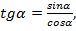 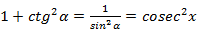 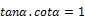  бұрыш-тарының синусы, косинусы, тангенсі және котангенсі арасын-дағы байланыс-тарды білу және қолдану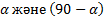 8.2.4.4sin, cos, tg және ctgмәндерін олардың біреуінің берілген мәні бойынша табу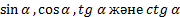 8.2.4.1Пифагор теорема-сын пайдала-нып, 
 формуласын қорытып шығару және есептер шешуде қолдану;8.2.4.2негізгі тригонометриялық тепе-теңдіктерді қорытып шығару және қолдану;  8.2.4.3 бұрыш-тарының синусы, косинусы, тангенсі және котангенсі арасын-дағы байланыс-тарды білу және қолдану8.2.4.4sin, cos, tg және ctgмәндерін олардың біреуінің берілген мәні бойынша табу9.2.4.1тригонометрия-лық функциялардың анықтамаларын білу;9.2.4.2бірлік шеңбердегі  нүктелердің координаталары () мен тригонометрия-лық функциялар-дың өзара байланысын білу; 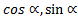 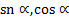 9.2.4.3 бұрыштардың қосындысы мен айырымының, жарты және қос бұрыштың тригонометриялық формулаларын қорытып шығару және қолдану;9.2.4.4келтіру формулаларын қорытып шығару және қолдану;9.2.4.5бірлік шеңбердің көмегімен  тригономе-триялық функциялардың анықталу облысы мен  мәндер жиынын табу;  9.2.4.6бірлік шеңбердің көмегімен тригономе-триялық функциялардың жұптылығын (тақтылығын), периодтылығын ,  бірсарындылығын және таңбатұрақтылық аралықтарын  түсіндіру;9.2.4.7тригоно-метриялық функциялардың қосындысы мен айырымын көбейтіндіге және көбейтіндісін қосындыға немесе айырымға түрлендіру формулаларын қорытып шығару және қолдану;9.2.4.8тригонометрия-лық  өрнектерді тепе-тең түрлендіруді орындау3-бөлім. Геометрия3-бөлім. Геометрия3-бөлім. Геометрия3-бөлім. Геометрия3-бөлім. Геометрия3-бөлім. Геометрия3-бөлім. Геометрия3-бөлім. Геометрия3-бөлім. Геометрия3-бөлім. Геометрия3-бөлім. Геометрия3-бөлім. Геометрия3-бөлім. Геометрия3-бөлім. Геометрия3-бөлім. Геометрия3-бөлім. Геометрия3-бөлім. Геометрия3-бөлім. Геометрия1.  Геометрия-лық фигуралар туралы түсінік5.3.15.3.15.3.16.3.16.3.16.3.16.3.16.3.16.3.17.3.17.3.17.3.17.3.17.3.17.3.18.3.19.3.11.  Геометрия-лық фигуралар туралы түсінік5.3.1.1өлшеудің түрлі ұзындық бірліктерін білу және координаталық сәуледегі бірлік кесінді дегенді түсіну;5.3.1.2шеңбер, дөңгелек және олардың элементтері (центр, радиус, диаметр) ұғымдарын меңгеру;5.3.1.3циркульдің көмегімен шеңберді салу;5.3.1.4бұрыш және оның градустық өлшемі ұғымдарын меңгеру, бұрыш-тарды белгілеу және салыс-тыру; 5.3.1.5бұрыштардың түрлерін ажырату (сүйір, тік, доғал, жа-зыңқы, толық );5.3.1.6дөңгелек сектор ұғымын меңгеру;5.3.1.7көпбұрыш ұғымын меңгеру;5.3.1.8тік бұрышты параллелепипед (текше) және оның жазбасы туралы түсінігі болу 5.3.1.1өлшеудің түрлі ұзындық бірліктерін білу және координаталық сәуледегі бірлік кесінді дегенді түсіну;5.3.1.2шеңбер, дөңгелек және олардың элементтері (центр, радиус, диаметр) ұғымдарын меңгеру;5.3.1.3циркульдің көмегімен шеңберді салу;5.3.1.4бұрыш және оның градустық өлшемі ұғымдарын меңгеру, бұрыш-тарды белгілеу және салыс-тыру; 5.3.1.5бұрыштардың түрлерін ажырату (сүйір, тік, доғал, жа-зыңқы, толық );5.3.1.6дөңгелек сектор ұғымын меңгеру;5.3.1.7көпбұрыш ұғымын меңгеру;5.3.1.8тік бұрышты параллелепипед (текше) және оның жазбасы туралы түсінігі болу 5.3.1.1өлшеудің түрлі ұзындық бірліктерін білу және координаталық сәуледегі бірлік кесінді дегенді түсіну;5.3.1.2шеңбер, дөңгелек және олардың элементтері (центр, радиус, диаметр) ұғымдарын меңгеру;5.3.1.3циркульдің көмегімен шеңберді салу;5.3.1.4бұрыш және оның градустық өлшемі ұғымдарын меңгеру, бұрыш-тарды белгілеу және салыс-тыру; 5.3.1.5бұрыштардың түрлерін ажырату (сүйір, тік, доғал, жа-зыңқы, толық );5.3.1.6дөңгелек сектор ұғымын меңгеру;5.3.1.7көпбұрыш ұғымын меңгеру;5.3.1.8тік бұрышты параллелепипед (текше) және оның жазбасы туралы түсінігі болу 6.3.1.1координаталық жазықтық ұғымын меңгеру;6.3.1.2тік бұрышты координаталар жүйесін салу;6.3.1.3(х; у) реттелген сандар жұбы тікбұрышты координаталар жүйесінде нүктені беретінін және әрбір нүктеге нүктенің координаталары деп аталатын бір ғана реттелген сандар жұбының сәйкес болатынын түсіну;6.3.1.4координаталар жүйесінде нүктені оның координата-лары бойынша салу және координата-лық жазықтықта берілген нүктенің координаталарын табу;6.3.1.5осьтік және центрлік симметрия ұғымдарын меңгеру;6.3.1.6осьтік немесе центрлік симметриясы болатын фигуралар туралы түсінігі болуы; симметрия-лық және центрлік-симметриялы фигураларды ажырату;6.3.1.7шар мен сфера туралы түсінігі болу6.3.1.1координаталық жазықтық ұғымын меңгеру;6.3.1.2тік бұрышты координаталар жүйесін салу;6.3.1.3(х; у) реттелген сандар жұбы тікбұрышты координаталар жүйесінде нүктені беретінін және әрбір нүктеге нүктенің координаталары деп аталатын бір ғана реттелген сандар жұбының сәйкес болатынын түсіну;6.3.1.4координаталар жүйесінде нүктені оның координата-лары бойынша салу және координата-лық жазықтықта берілген нүктенің координаталарын табу;6.3.1.5осьтік және центрлік симметрия ұғымдарын меңгеру;6.3.1.6осьтік немесе центрлік симметриясы болатын фигуралар туралы түсінігі болуы; симметрия-лық және центрлік-симметриялы фигураларды ажырату;6.3.1.7шар мен сфера туралы түсінігі болу6.3.1.1координаталық жазықтық ұғымын меңгеру;6.3.1.2тік бұрышты координаталар жүйесін салу;6.3.1.3(х; у) реттелген сандар жұбы тікбұрышты координаталар жүйесінде нүктені беретінін және әрбір нүктеге нүктенің координаталары деп аталатын бір ғана реттелген сандар жұбының сәйкес болатынын түсіну;6.3.1.4координаталар жүйесінде нүктені оның координата-лары бойынша салу және координата-лық жазықтықта берілген нүктенің координаталарын табу;6.3.1.5осьтік және центрлік симметрия ұғымдарын меңгеру;6.3.1.6осьтік немесе центрлік симметриясы болатын фигуралар туралы түсінігі болуы; симметрия-лық және центрлік-симметриялы фигураларды ажырату;6.3.1.7шар мен сфера туралы түсінігі болу6.3.1.1координаталық жазықтық ұғымын меңгеру;6.3.1.2тік бұрышты координаталар жүйесін салу;6.3.1.3(х; у) реттелген сандар жұбы тікбұрышты координаталар жүйесінде нүктені беретінін және әрбір нүктеге нүктенің координаталары деп аталатын бір ғана реттелген сандар жұбының сәйкес болатынын түсіну;6.3.1.4координаталар жүйесінде нүктені оның координата-лары бойынша салу және координата-лық жазықтықта берілген нүктенің координаталарын табу;6.3.1.5осьтік және центрлік симметрия ұғымдарын меңгеру;6.3.1.6осьтік немесе центрлік симметриясы болатын фигуралар туралы түсінігі болуы; симметрия-лық және центрлік-симметриялы фигураларды ажырату;6.3.1.7шар мен сфера туралы түсінігі болу6.3.1.1координаталық жазықтық ұғымын меңгеру;6.3.1.2тік бұрышты координаталар жүйесін салу;6.3.1.3(х; у) реттелген сандар жұбы тікбұрышты координаталар жүйесінде нүктені беретінін және әрбір нүктеге нүктенің координаталары деп аталатын бір ғана реттелген сандар жұбының сәйкес болатынын түсіну;6.3.1.4координаталар жүйесінде нүктені оның координата-лары бойынша салу және координата-лық жазықтықта берілген нүктенің координаталарын табу;6.3.1.5осьтік және центрлік симметрия ұғымдарын меңгеру;6.3.1.6осьтік немесе центрлік симметриясы болатын фигуралар туралы түсінігі болуы; симметрия-лық және центрлік-симметриялы фигураларды ажырату;6.3.1.7шар мен сфера туралы түсінігі болу6.3.1.1координаталық жазықтық ұғымын меңгеру;6.3.1.2тік бұрышты координаталар жүйесін салу;6.3.1.3(х; у) реттелген сандар жұбы тікбұрышты координаталар жүйесінде нүктені беретінін және әрбір нүктеге нүктенің координаталары деп аталатын бір ғана реттелген сандар жұбының сәйкес болатынын түсіну;6.3.1.4координаталар жүйесінде нүктені оның координата-лары бойынша салу және координата-лық жазықтықта берілген нүктенің координаталарын табу;6.3.1.5осьтік және центрлік симметрия ұғымдарын меңгеру;6.3.1.6осьтік немесе центрлік симметриясы болатын фигуралар туралы түсінігі болуы; симметрия-лық және центрлік-симметриялы фигураларды ажырату;6.3.1.7шар мен сфера туралы түсінігі болу7.3.1.1плани-метрияның  негізгі фигураларын білу: нүкте, түзу;7.3.1.2 нүктелер  мен түзулердің тиістілік  аксиомаларын  білу және қолдану;7.3.1.3аксиоманың  теоремадан айырмашылығын түсіну: теореманың шарты мен қорытынды-сын ажырату;7.3.1.4теоремаларды дәлелдеу әдістерін білу: тура дәлелдеу және  «кері жору» әдістері;7.3.1.5кесінді, сәуле, бұрыш, үшбұрыш, жарты жазықтық анықтамаларын білу;7.3.1.6кесінділер мен бұрыштарды өлшеу аксиомаларын білу және қолдану;7.3.1.7тең фигуралардың анықтамасы мен қасиеттерін білу және қолдану;7.3.1.8кесінділер мен бұрыштарды  салу аксиомаларын білу және қолдану;7.3.1.9сыбайлас және вертикаль бұрыштардың анықтамаларын білу; 7.3.1.10сыбайлас және вертикаль бұрыштардың қасиеттерін дәлелдеу және  қолдану;7.3.1.11берілген үшбұрышқа тең үшбұрыштың бар болуы аксиомасын білу;7.3.1.12үшбұрыштың медианасы, биссектри-сасы,   биіктігі, орта перпендику-ляры,  орта сызығы анықтама-ларын білу және оларды салу;7.3.1.13үшбұрыштардың түрлерін ажырату;7.3.1.14теңқабырғалы, теңбүйірлі, тікбұрышты үшбұрыштар-дың элементтерін білу;7.3.1.15сүйір бұрышты, доғал бұрышты және тікбұрышты үшбұрыштар-дың биіктікте-рінің орналасуын салыстыру;7.3.1.16үшбұрыш-тың ішкі бұрыштарының қосындысы туралы теорема мен оның салдарларын дәлелдеу;7.3.1.17үшбұрыштың ішкі бұрыштарының қосындысы туралы теорема мен оның салдарларын есептер шығаруда қолдану;7.3.1.18үшбұрыштың сыртқы бұрышының анықтамасын білу және үшбұрыштың сыртқы бұрышы туралы теореманы дәлелдеу;7.3.1.19үшбұрыштың сыртқы бұрышы туралы теореманы қолдану;7.3.1.20үшбұрыштың бұрыштары мен қабырғалары арасындағы қатысты білу және есептер шығаруда қолдану;7.3.1.21үшбұрыштар теңдігінің белгілерін білу және дәлелдеу;7.3.1.22үшбұрыштар теңдігінің белгілерін есептер шығару мен дәлелдеулерде қолдану;7.3.1.23теңбүйірлі үшбұрыштың белгілері мен қасиеттерін қолдану;7.3.1.24теңқабырғалы үшбұрыштың қасиеттерін есептер шығаруда қолдану;7.3.1.25тікбұрышты үшбұрыштар теңдігінің белгілерін дәлелдеу;7.3.1.26тікбұрышты үшбұрыштар теңдігінің белгілерін есептер шығаруда қолдану;7.3.1.27тікбұрышты үшбұрыштың қасиеттерін қолдану;7.3.1.28шеңбер мен дөңгелектің және олардың элементтерінің (центр, радиус, диаметр, хорда)  анықтамаларын білу;  7.3.1.29центрлік бұрыштың анықтамасы мен қасиеттерін білу және қолдану;7.3.1.30шеңбер диаметрі мен хордасының перпендикулярлығы туралы теоремаларды дәлелдеу және қолдану;7.3.1.31 нүктелердің геометриялық орнының анықтамасын білу; 7.3.1.32 перпендикуляр ұғымын біледі7.3.1.1плани-метрияның  негізгі фигураларын білу: нүкте, түзу;7.3.1.2 нүктелер  мен түзулердің тиістілік  аксиомаларын  білу және қолдану;7.3.1.3аксиоманың  теоремадан айырмашылығын түсіну: теореманың шарты мен қорытынды-сын ажырату;7.3.1.4теоремаларды дәлелдеу әдістерін білу: тура дәлелдеу және  «кері жору» әдістері;7.3.1.5кесінді, сәуле, бұрыш, үшбұрыш, жарты жазықтық анықтамаларын білу;7.3.1.6кесінділер мен бұрыштарды өлшеу аксиомаларын білу және қолдану;7.3.1.7тең фигуралардың анықтамасы мен қасиеттерін білу және қолдану;7.3.1.8кесінділер мен бұрыштарды  салу аксиомаларын білу және қолдану;7.3.1.9сыбайлас және вертикаль бұрыштардың анықтамаларын білу; 7.3.1.10сыбайлас және вертикаль бұрыштардың қасиеттерін дәлелдеу және  қолдану;7.3.1.11берілген үшбұрышқа тең үшбұрыштың бар болуы аксиомасын білу;7.3.1.12үшбұрыштың медианасы, биссектри-сасы,   биіктігі, орта перпендику-ляры,  орта сызығы анықтама-ларын білу және оларды салу;7.3.1.13үшбұрыштардың түрлерін ажырату;7.3.1.14теңқабырғалы, теңбүйірлі, тікбұрышты үшбұрыштар-дың элементтерін білу;7.3.1.15сүйір бұрышты, доғал бұрышты және тікбұрышты үшбұрыштар-дың биіктікте-рінің орналасуын салыстыру;7.3.1.16үшбұрыш-тың ішкі бұрыштарының қосындысы туралы теорема мен оның салдарларын дәлелдеу;7.3.1.17үшбұрыштың ішкі бұрыштарының қосындысы туралы теорема мен оның салдарларын есептер шығаруда қолдану;7.3.1.18үшбұрыштың сыртқы бұрышының анықтамасын білу және үшбұрыштың сыртқы бұрышы туралы теореманы дәлелдеу;7.3.1.19үшбұрыштың сыртқы бұрышы туралы теореманы қолдану;7.3.1.20үшбұрыштың бұрыштары мен қабырғалары арасындағы қатысты білу және есептер шығаруда қолдану;7.3.1.21үшбұрыштар теңдігінің белгілерін білу және дәлелдеу;7.3.1.22үшбұрыштар теңдігінің белгілерін есептер шығару мен дәлелдеулерде қолдану;7.3.1.23теңбүйірлі үшбұрыштың белгілері мен қасиеттерін қолдану;7.3.1.24теңқабырғалы үшбұрыштың қасиеттерін есептер шығаруда қолдану;7.3.1.25тікбұрышты үшбұрыштар теңдігінің белгілерін дәлелдеу;7.3.1.26тікбұрышты үшбұрыштар теңдігінің белгілерін есептер шығаруда қолдану;7.3.1.27тікбұрышты үшбұрыштың қасиеттерін қолдану;7.3.1.28шеңбер мен дөңгелектің және олардың элементтерінің (центр, радиус, диаметр, хорда)  анықтамаларын білу;  7.3.1.29центрлік бұрыштың анықтамасы мен қасиеттерін білу және қолдану;7.3.1.30шеңбер диаметрі мен хордасының перпендикулярлығы туралы теоремаларды дәлелдеу және қолдану;7.3.1.31 нүктелердің геометриялық орнының анықтамасын білу; 7.3.1.32 перпендикуляр ұғымын біледі7.3.1.1плани-метрияның  негізгі фигураларын білу: нүкте, түзу;7.3.1.2 нүктелер  мен түзулердің тиістілік  аксиомаларын  білу және қолдану;7.3.1.3аксиоманың  теоремадан айырмашылығын түсіну: теореманың шарты мен қорытынды-сын ажырату;7.3.1.4теоремаларды дәлелдеу әдістерін білу: тура дәлелдеу және  «кері жору» әдістері;7.3.1.5кесінді, сәуле, бұрыш, үшбұрыш, жарты жазықтық анықтамаларын білу;7.3.1.6кесінділер мен бұрыштарды өлшеу аксиомаларын білу және қолдану;7.3.1.7тең фигуралардың анықтамасы мен қасиеттерін білу және қолдану;7.3.1.8кесінділер мен бұрыштарды  салу аксиомаларын білу және қолдану;7.3.1.9сыбайлас және вертикаль бұрыштардың анықтамаларын білу; 7.3.1.10сыбайлас және вертикаль бұрыштардың қасиеттерін дәлелдеу және  қолдану;7.3.1.11берілген үшбұрышқа тең үшбұрыштың бар болуы аксиомасын білу;7.3.1.12үшбұрыштың медианасы, биссектри-сасы,   биіктігі, орта перпендику-ляры,  орта сызығы анықтама-ларын білу және оларды салу;7.3.1.13үшбұрыштардың түрлерін ажырату;7.3.1.14теңқабырғалы, теңбүйірлі, тікбұрышты үшбұрыштар-дың элементтерін білу;7.3.1.15сүйір бұрышты, доғал бұрышты және тікбұрышты үшбұрыштар-дың биіктікте-рінің орналасуын салыстыру;7.3.1.16үшбұрыш-тың ішкі бұрыштарының қосындысы туралы теорема мен оның салдарларын дәлелдеу;7.3.1.17үшбұрыштың ішкі бұрыштарының қосындысы туралы теорема мен оның салдарларын есептер шығаруда қолдану;7.3.1.18үшбұрыштың сыртқы бұрышының анықтамасын білу және үшбұрыштың сыртқы бұрышы туралы теореманы дәлелдеу;7.3.1.19үшбұрыштың сыртқы бұрышы туралы теореманы қолдану;7.3.1.20үшбұрыштың бұрыштары мен қабырғалары арасындағы қатысты білу және есептер шығаруда қолдану;7.3.1.21үшбұрыштар теңдігінің белгілерін білу және дәлелдеу;7.3.1.22үшбұрыштар теңдігінің белгілерін есептер шығару мен дәлелдеулерде қолдану;7.3.1.23теңбүйірлі үшбұрыштың белгілері мен қасиеттерін қолдану;7.3.1.24теңқабырғалы үшбұрыштың қасиеттерін есептер шығаруда қолдану;7.3.1.25тікбұрышты үшбұрыштар теңдігінің белгілерін дәлелдеу;7.3.1.26тікбұрышты үшбұрыштар теңдігінің белгілерін есептер шығаруда қолдану;7.3.1.27тікбұрышты үшбұрыштың қасиеттерін қолдану;7.3.1.28шеңбер мен дөңгелектің және олардың элементтерінің (центр, радиус, диаметр, хорда)  анықтамаларын білу;  7.3.1.29центрлік бұрыштың анықтамасы мен қасиеттерін білу және қолдану;7.3.1.30шеңбер диаметрі мен хордасының перпендикулярлығы туралы теоремаларды дәлелдеу және қолдану;7.3.1.31 нүктелердің геометриялық орнының анықтамасын білу; 7.3.1.32 перпендикуляр ұғымын біледі7.3.1.1плани-метрияның  негізгі фигураларын білу: нүкте, түзу;7.3.1.2 нүктелер  мен түзулердің тиістілік  аксиомаларын  білу және қолдану;7.3.1.3аксиоманың  теоремадан айырмашылығын түсіну: теореманың шарты мен қорытынды-сын ажырату;7.3.1.4теоремаларды дәлелдеу әдістерін білу: тура дәлелдеу және  «кері жору» әдістері;7.3.1.5кесінді, сәуле, бұрыш, үшбұрыш, жарты жазықтық анықтамаларын білу;7.3.1.6кесінділер мен бұрыштарды өлшеу аксиомаларын білу және қолдану;7.3.1.7тең фигуралардың анықтамасы мен қасиеттерін білу және қолдану;7.3.1.8кесінділер мен бұрыштарды  салу аксиомаларын білу және қолдану;7.3.1.9сыбайлас және вертикаль бұрыштардың анықтамаларын білу; 7.3.1.10сыбайлас және вертикаль бұрыштардың қасиеттерін дәлелдеу және  қолдану;7.3.1.11берілген үшбұрышқа тең үшбұрыштың бар болуы аксиомасын білу;7.3.1.12үшбұрыштың медианасы, биссектри-сасы,   биіктігі, орта перпендику-ляры,  орта сызығы анықтама-ларын білу және оларды салу;7.3.1.13үшбұрыштардың түрлерін ажырату;7.3.1.14теңқабырғалы, теңбүйірлі, тікбұрышты үшбұрыштар-дың элементтерін білу;7.3.1.15сүйір бұрышты, доғал бұрышты және тікбұрышты үшбұрыштар-дың биіктікте-рінің орналасуын салыстыру;7.3.1.16үшбұрыш-тың ішкі бұрыштарының қосындысы туралы теорема мен оның салдарларын дәлелдеу;7.3.1.17үшбұрыштың ішкі бұрыштарының қосындысы туралы теорема мен оның салдарларын есептер шығаруда қолдану;7.3.1.18үшбұрыштың сыртқы бұрышының анықтамасын білу және үшбұрыштың сыртқы бұрышы туралы теореманы дәлелдеу;7.3.1.19үшбұрыштың сыртқы бұрышы туралы теореманы қолдану;7.3.1.20үшбұрыштың бұрыштары мен қабырғалары арасындағы қатысты білу және есептер шығаруда қолдану;7.3.1.21үшбұрыштар теңдігінің белгілерін білу және дәлелдеу;7.3.1.22үшбұрыштар теңдігінің белгілерін есептер шығару мен дәлелдеулерде қолдану;7.3.1.23теңбүйірлі үшбұрыштың белгілері мен қасиеттерін қолдану;7.3.1.24теңқабырғалы үшбұрыштың қасиеттерін есептер шығаруда қолдану;7.3.1.25тікбұрышты үшбұрыштар теңдігінің белгілерін дәлелдеу;7.3.1.26тікбұрышты үшбұрыштар теңдігінің белгілерін есептер шығаруда қолдану;7.3.1.27тікбұрышты үшбұрыштың қасиеттерін қолдану;7.3.1.28шеңбер мен дөңгелектің және олардың элементтерінің (центр, радиус, диаметр, хорда)  анықтамаларын білу;  7.3.1.29центрлік бұрыштың анықтамасы мен қасиеттерін білу және қолдану;7.3.1.30шеңбер диаметрі мен хордасының перпендикулярлығы туралы теоремаларды дәлелдеу және қолдану;7.3.1.31 нүктелердің геометриялық орнының анықтамасын білу; 7.3.1.32 перпендикуляр ұғымын біледі7.3.1.1плани-метрияның  негізгі фигураларын білу: нүкте, түзу;7.3.1.2 нүктелер  мен түзулердің тиістілік  аксиомаларын  білу және қолдану;7.3.1.3аксиоманың  теоремадан айырмашылығын түсіну: теореманың шарты мен қорытынды-сын ажырату;7.3.1.4теоремаларды дәлелдеу әдістерін білу: тура дәлелдеу және  «кері жору» әдістері;7.3.1.5кесінді, сәуле, бұрыш, үшбұрыш, жарты жазықтық анықтамаларын білу;7.3.1.6кесінділер мен бұрыштарды өлшеу аксиомаларын білу және қолдану;7.3.1.7тең фигуралардың анықтамасы мен қасиеттерін білу және қолдану;7.3.1.8кесінділер мен бұрыштарды  салу аксиомаларын білу және қолдану;7.3.1.9сыбайлас және вертикаль бұрыштардың анықтамаларын білу; 7.3.1.10сыбайлас және вертикаль бұрыштардың қасиеттерін дәлелдеу және  қолдану;7.3.1.11берілген үшбұрышқа тең үшбұрыштың бар болуы аксиомасын білу;7.3.1.12үшбұрыштың медианасы, биссектри-сасы,   биіктігі, орта перпендику-ляры,  орта сызығы анықтама-ларын білу және оларды салу;7.3.1.13үшбұрыштардың түрлерін ажырату;7.3.1.14теңқабырғалы, теңбүйірлі, тікбұрышты үшбұрыштар-дың элементтерін білу;7.3.1.15сүйір бұрышты, доғал бұрышты және тікбұрышты үшбұрыштар-дың биіктікте-рінің орналасуын салыстыру;7.3.1.16үшбұрыш-тың ішкі бұрыштарының қосындысы туралы теорема мен оның салдарларын дәлелдеу;7.3.1.17үшбұрыштың ішкі бұрыштарының қосындысы туралы теорема мен оның салдарларын есептер шығаруда қолдану;7.3.1.18үшбұрыштың сыртқы бұрышының анықтамасын білу және үшбұрыштың сыртқы бұрышы туралы теореманы дәлелдеу;7.3.1.19үшбұрыштың сыртқы бұрышы туралы теореманы қолдану;7.3.1.20үшбұрыштың бұрыштары мен қабырғалары арасындағы қатысты білу және есептер шығаруда қолдану;7.3.1.21үшбұрыштар теңдігінің белгілерін білу және дәлелдеу;7.3.1.22үшбұрыштар теңдігінің белгілерін есептер шығару мен дәлелдеулерде қолдану;7.3.1.23теңбүйірлі үшбұрыштың белгілері мен қасиеттерін қолдану;7.3.1.24теңқабырғалы үшбұрыштың қасиеттерін есептер шығаруда қолдану;7.3.1.25тікбұрышты үшбұрыштар теңдігінің белгілерін дәлелдеу;7.3.1.26тікбұрышты үшбұрыштар теңдігінің белгілерін есептер шығаруда қолдану;7.3.1.27тікбұрышты үшбұрыштың қасиеттерін қолдану;7.3.1.28шеңбер мен дөңгелектің және олардың элементтерінің (центр, радиус, диаметр, хорда)  анықтамаларын білу;  7.3.1.29центрлік бұрыштың анықтамасы мен қасиеттерін білу және қолдану;7.3.1.30шеңбер диаметрі мен хордасының перпендикулярлығы туралы теоремаларды дәлелдеу және қолдану;7.3.1.31 нүктелердің геометриялық орнының анықтамасын білу; 7.3.1.32 перпендикуляр ұғымын біледі7.3.1.1плани-метрияның  негізгі фигураларын білу: нүкте, түзу;7.3.1.2 нүктелер  мен түзулердің тиістілік  аксиомаларын  білу және қолдану;7.3.1.3аксиоманың  теоремадан айырмашылығын түсіну: теореманың шарты мен қорытынды-сын ажырату;7.3.1.4теоремаларды дәлелдеу әдістерін білу: тура дәлелдеу және  «кері жору» әдістері;7.3.1.5кесінді, сәуле, бұрыш, үшбұрыш, жарты жазықтық анықтамаларын білу;7.3.1.6кесінділер мен бұрыштарды өлшеу аксиомаларын білу және қолдану;7.3.1.7тең фигуралардың анықтамасы мен қасиеттерін білу және қолдану;7.3.1.8кесінділер мен бұрыштарды  салу аксиомаларын білу және қолдану;7.3.1.9сыбайлас және вертикаль бұрыштардың анықтамаларын білу; 7.3.1.10сыбайлас және вертикаль бұрыштардың қасиеттерін дәлелдеу және  қолдану;7.3.1.11берілген үшбұрышқа тең үшбұрыштың бар болуы аксиомасын білу;7.3.1.12үшбұрыштың медианасы, биссектри-сасы,   биіктігі, орта перпендику-ляры,  орта сызығы анықтама-ларын білу және оларды салу;7.3.1.13үшбұрыштардың түрлерін ажырату;7.3.1.14теңқабырғалы, теңбүйірлі, тікбұрышты үшбұрыштар-дың элементтерін білу;7.3.1.15сүйір бұрышты, доғал бұрышты және тікбұрышты үшбұрыштар-дың биіктікте-рінің орналасуын салыстыру;7.3.1.16үшбұрыш-тың ішкі бұрыштарының қосындысы туралы теорема мен оның салдарларын дәлелдеу;7.3.1.17үшбұрыштың ішкі бұрыштарының қосындысы туралы теорема мен оның салдарларын есептер шығаруда қолдану;7.3.1.18үшбұрыштың сыртқы бұрышының анықтамасын білу және үшбұрыштың сыртқы бұрышы туралы теореманы дәлелдеу;7.3.1.19үшбұрыштың сыртқы бұрышы туралы теореманы қолдану;7.3.1.20үшбұрыштың бұрыштары мен қабырғалары арасындағы қатысты білу және есептер шығаруда қолдану;7.3.1.21үшбұрыштар теңдігінің белгілерін білу және дәлелдеу;7.3.1.22үшбұрыштар теңдігінің белгілерін есептер шығару мен дәлелдеулерде қолдану;7.3.1.23теңбүйірлі үшбұрыштың белгілері мен қасиеттерін қолдану;7.3.1.24теңқабырғалы үшбұрыштың қасиеттерін есептер шығаруда қолдану;7.3.1.25тікбұрышты үшбұрыштар теңдігінің белгілерін дәлелдеу;7.3.1.26тікбұрышты үшбұрыштар теңдігінің белгілерін есептер шығаруда қолдану;7.3.1.27тікбұрышты үшбұрыштың қасиеттерін қолдану;7.3.1.28шеңбер мен дөңгелектің және олардың элементтерінің (центр, радиус, диаметр, хорда)  анықтамаларын білу;  7.3.1.29центрлік бұрыштың анықтамасы мен қасиеттерін білу және қолдану;7.3.1.30шеңбер диаметрі мен хордасының перпендикулярлығы туралы теоремаларды дәлелдеу және қолдану;7.3.1.31 нүктелердің геометриялық орнының анықтамасын білу; 7.3.1.32 перпендикуляр ұғымын біледі8.3.1.1көпбұрыш, дөңес көпбұрыш, көпбұрыш элемент-тері анықтама-ларын  білу;8.3.1.2көпбұрыштың ішкі бұрыш-тарының қосындыларының және сыртқы бұрышта-рының қосындыларының формула-ларын қорытып шығару;8.3.1.3параллело-грамм анықтама-сын білу;8.3.1.4параллело-грамм қасиетте-рін қорытып шығару және қолдану;8.3.1.5параллелограмм белгілерін қорытып шығару және қолдану;8.3.1.6тіктөрт-бұрыш, ромб, шаршы анықтама-ларын білу және олардың қасиеттері мен белгілерін қорытып шығару;8.3.1.7	Фалес теорема-сын білу және қолдану;8.3.1.8пропорционал кесінділер туралы теоремаларды білу және қолдану;8.3.1.9циркуль мен сызғыш-тың көмегімен кесіндіні бірдей n бөлікке бөлу;8.3.1.10пропор-ционал кесінді-лерді салу;8.3.1.11трапеция-ның анықтама-сын, түрлерін және қасиетте-рін білу;8.3.1.12үшбұрыш-тың орта сызығы-ның қасиетін дәлелдеу және қолдану;8.3.1.13трапеция-ның орта сызығы-ның қасиетін дәлелдеу және қолдану9.3.1.1доға ұзындығы-ның формуласын қорытып шығару және қолдану;9.3.1.2сектор мен сегмент ауданының формулаларын қорытып шығару және қолдану;9.3.1.3іштей сызылған бұрыш анықтамасын және оның қасиеттерін білу;9.3.1.4дөңгелектегі  кесінділердің пропорционал-дылығы туралы теоремаларды білу және қолдану2.  Геометрия-лық фигуралар-дың өзара орналасуы5.3.25.3.25.3.26.3.26.3.26.3.26.3.26.3.26.3.27.3.27.3.27.3.27.3.27.3.27.3.28.3.29.3.22.  Геометрия-лық фигуралар-дың өзара орналасуы5.3.2.1фигураларды қию және құрас-тыру арқылы есептер шығару5.3.2.1фигураларды қию және құрас-тыру арқылы есептер шығару5.3.2.1фигураларды қию және құрас-тыру арқылы есептер шығару6.3.2.1параллель, қиылысатын, перпендикуляр түзулер анықтама-ларын білу;6.3.2.2параллель, перпендикуляр түзулер мен кесінділерді танып білу;6.3.2.3кесінділердің, сәулелердің немесе түзулердің бір-бірімен, координаталық осьтермен қиылысу нүктелерінің координаталарын графиктік тәсілмен табу;6.3.2.4кескіні бойынша фигураны  ажырату, жазық және кеңістік фигураларын кескіндеу;6.3.2.5тік бұрышты координаталар жүйесінде координаталар басы және координаталық осьтерге қатысты симметриялы нүктелер мен фигураларды салу6.3.2.1параллель, қиылысатын, перпендикуляр түзулер анықтама-ларын білу;6.3.2.2параллель, перпендикуляр түзулер мен кесінділерді танып білу;6.3.2.3кесінділердің, сәулелердің немесе түзулердің бір-бірімен, координаталық осьтермен қиылысу нүктелерінің координаталарын графиктік тәсілмен табу;6.3.2.4кескіні бойынша фигураны  ажырату, жазық және кеңістік фигураларын кескіндеу;6.3.2.5тік бұрышты координаталар жүйесінде координаталар басы және координаталық осьтерге қатысты симметриялы нүктелер мен фигураларды салу6.3.2.1параллель, қиылысатын, перпендикуляр түзулер анықтама-ларын білу;6.3.2.2параллель, перпендикуляр түзулер мен кесінділерді танып білу;6.3.2.3кесінділердің, сәулелердің немесе түзулердің бір-бірімен, координаталық осьтермен қиылысу нүктелерінің координаталарын графиктік тәсілмен табу;6.3.2.4кескіні бойынша фигураны  ажырату, жазық және кеңістік фигураларын кескіндеу;6.3.2.5тік бұрышты координаталар жүйесінде координаталар басы және координаталық осьтерге қатысты симметриялы нүктелер мен фигураларды салу6.3.2.1параллель, қиылысатын, перпендикуляр түзулер анықтама-ларын білу;6.3.2.2параллель, перпендикуляр түзулер мен кесінділерді танып білу;6.3.2.3кесінділердің, сәулелердің немесе түзулердің бір-бірімен, координаталық осьтермен қиылысу нүктелерінің координаталарын графиктік тәсілмен табу;6.3.2.4кескіні бойынша фигураны  ажырату, жазық және кеңістік фигураларын кескіндеу;6.3.2.5тік бұрышты координаталар жүйесінде координаталар басы және координаталық осьтерге қатысты симметриялы нүктелер мен фигураларды салу6.3.2.1параллель, қиылысатын, перпендикуляр түзулер анықтама-ларын білу;6.3.2.2параллель, перпендикуляр түзулер мен кесінділерді танып білу;6.3.2.3кесінділердің, сәулелердің немесе түзулердің бір-бірімен, координаталық осьтермен қиылысу нүктелерінің координаталарын графиктік тәсілмен табу;6.3.2.4кескіні бойынша фигураны  ажырату, жазық және кеңістік фигураларын кескіндеу;6.3.2.5тік бұрышты координаталар жүйесінде координаталар басы және координаталық осьтерге қатысты симметриялы нүктелер мен фигураларды салу6.3.2.1параллель, қиылысатын, перпендикуляр түзулер анықтама-ларын білу;6.3.2.2параллель, перпендикуляр түзулер мен кесінділерді танып білу;6.3.2.3кесінділердің, сәулелердің немесе түзулердің бір-бірімен, координаталық осьтермен қиылысу нүктелерінің координаталарын графиктік тәсілмен табу;6.3.2.4кескіні бойынша фигураны  ажырату, жазық және кеңістік фигураларын кескіндеу;6.3.2.5тік бұрышты координаталар жүйесінде координаталар басы және координаталық осьтерге қатысты симметриялы нүктелер мен фигураларды салу7.3.2.1нүктелердің түзу мен  жазықтықта орналасу аксиомаларын білу және қолдану (реттік аксиомасы);7.3.2.2түзулердің параллельдік  аксиомасын білу; 7.3.2.3екі түзуді қиюшымен қиғанда пайда болған бұрыштарды танып білу;7.3.2.4түзулердің параллельдік белгілерін дәлелдеу;7.3.2.5түзулердің параллельдік белгілерін есептер шығаруда қолдану;7.3.2.6параллель түзулердің қасиеттерін дәлелдеу;7.3.2.7параллель түзулердің қасиеттерін есептер шығаруда қолдану;7.3.2.8перпендику-ляр,  көлбеу және көлбеудің  проекциясы ұғымдарын меңгеру;7.3.2.9нүктеден түзуге түсірілген перпенди-кулярдың біреу ғана болуы туралы теореманы дәлелдеу және қолдану;7.3.2.10перпендикуляр түзулердің қасиеттерін білу және қолдану;7.3.2.11шеңберге жүргізілген жанама мен қиюшының анықтама-ларын білу;7.3.2.12түзу мен шеңбердің, екі шеңбердің өзара орналасу жағдайларын талдау;7.3.2.13есептер шығаруда шеңбер жанамасының қасиеттерін білу және қолдану;7.3.2.14үшбұрышқа іштей және сырттай сызылған шеңберлердің анықтамаларын білу;7.3.2.15үшбұрышқа  сырттай және іштей сызылған шеңберлердің центрлерінің орналасуын түсіндіру;7.3.2.16берілген бұрышқа тең бұрыш салу, бұрыштың биссектриса-сын салу, кесіндіні қақ бөлу;7.3.2.17кесіндінің орта перпендику-лярын және берілген түзуге перпендикуляр түзу салу; 7.3.2.18берілген элементтері бойынша үшбұрыш салу7.3.2.1нүктелердің түзу мен  жазықтықта орналасу аксиомаларын білу және қолдану (реттік аксиомасы);7.3.2.2түзулердің параллельдік  аксиомасын білу; 7.3.2.3екі түзуді қиюшымен қиғанда пайда болған бұрыштарды танып білу;7.3.2.4түзулердің параллельдік белгілерін дәлелдеу;7.3.2.5түзулердің параллельдік белгілерін есептер шығаруда қолдану;7.3.2.6параллель түзулердің қасиеттерін дәлелдеу;7.3.2.7параллель түзулердің қасиеттерін есептер шығаруда қолдану;7.3.2.8перпендику-ляр,  көлбеу және көлбеудің  проекциясы ұғымдарын меңгеру;7.3.2.9нүктеден түзуге түсірілген перпенди-кулярдың біреу ғана болуы туралы теореманы дәлелдеу және қолдану;7.3.2.10перпендикуляр түзулердің қасиеттерін білу және қолдану;7.3.2.11шеңберге жүргізілген жанама мен қиюшының анықтама-ларын білу;7.3.2.12түзу мен шеңбердің, екі шеңбердің өзара орналасу жағдайларын талдау;7.3.2.13есептер шығаруда шеңбер жанамасының қасиеттерін білу және қолдану;7.3.2.14үшбұрышқа іштей және сырттай сызылған шеңберлердің анықтамаларын білу;7.3.2.15үшбұрышқа  сырттай және іштей сызылған шеңберлердің центрлерінің орналасуын түсіндіру;7.3.2.16берілген бұрышқа тең бұрыш салу, бұрыштың биссектриса-сын салу, кесіндіні қақ бөлу;7.3.2.17кесіндінің орта перпендику-лярын және берілген түзуге перпендикуляр түзу салу; 7.3.2.18берілген элементтері бойынша үшбұрыш салу7.3.2.1нүктелердің түзу мен  жазықтықта орналасу аксиомаларын білу және қолдану (реттік аксиомасы);7.3.2.2түзулердің параллельдік  аксиомасын білу; 7.3.2.3екі түзуді қиюшымен қиғанда пайда болған бұрыштарды танып білу;7.3.2.4түзулердің параллельдік белгілерін дәлелдеу;7.3.2.5түзулердің параллельдік белгілерін есептер шығаруда қолдану;7.3.2.6параллель түзулердің қасиеттерін дәлелдеу;7.3.2.7параллель түзулердің қасиеттерін есептер шығаруда қолдану;7.3.2.8перпендику-ляр,  көлбеу және көлбеудің  проекциясы ұғымдарын меңгеру;7.3.2.9нүктеден түзуге түсірілген перпенди-кулярдың біреу ғана болуы туралы теореманы дәлелдеу және қолдану;7.3.2.10перпендикуляр түзулердің қасиеттерін білу және қолдану;7.3.2.11шеңберге жүргізілген жанама мен қиюшының анықтама-ларын білу;7.3.2.12түзу мен шеңбердің, екі шеңбердің өзара орналасу жағдайларын талдау;7.3.2.13есептер шығаруда шеңбер жанамасының қасиеттерін білу және қолдану;7.3.2.14үшбұрышқа іштей және сырттай сызылған шеңберлердің анықтамаларын білу;7.3.2.15үшбұрышқа  сырттай және іштей сызылған шеңберлердің центрлерінің орналасуын түсіндіру;7.3.2.16берілген бұрышқа тең бұрыш салу, бұрыштың биссектриса-сын салу, кесіндіні қақ бөлу;7.3.2.17кесіндінің орта перпендику-лярын және берілген түзуге перпендикуляр түзу салу; 7.3.2.18берілген элементтері бойынша үшбұрыш салу7.3.2.1нүктелердің түзу мен  жазықтықта орналасу аксиомаларын білу және қолдану (реттік аксиомасы);7.3.2.2түзулердің параллельдік  аксиомасын білу; 7.3.2.3екі түзуді қиюшымен қиғанда пайда болған бұрыштарды танып білу;7.3.2.4түзулердің параллельдік белгілерін дәлелдеу;7.3.2.5түзулердің параллельдік белгілерін есептер шығаруда қолдану;7.3.2.6параллель түзулердің қасиеттерін дәлелдеу;7.3.2.7параллель түзулердің қасиеттерін есептер шығаруда қолдану;7.3.2.8перпендику-ляр,  көлбеу және көлбеудің  проекциясы ұғымдарын меңгеру;7.3.2.9нүктеден түзуге түсірілген перпенди-кулярдың біреу ғана болуы туралы теореманы дәлелдеу және қолдану;7.3.2.10перпендикуляр түзулердің қасиеттерін білу және қолдану;7.3.2.11шеңберге жүргізілген жанама мен қиюшының анықтама-ларын білу;7.3.2.12түзу мен шеңбердің, екі шеңбердің өзара орналасу жағдайларын талдау;7.3.2.13есептер шығаруда шеңбер жанамасының қасиеттерін білу және қолдану;7.3.2.14үшбұрышқа іштей және сырттай сызылған шеңберлердің анықтамаларын білу;7.3.2.15үшбұрышқа  сырттай және іштей сызылған шеңберлердің центрлерінің орналасуын түсіндіру;7.3.2.16берілген бұрышқа тең бұрыш салу, бұрыштың биссектриса-сын салу, кесіндіні қақ бөлу;7.3.2.17кесіндінің орта перпендику-лярын және берілген түзуге перпендикуляр түзу салу; 7.3.2.18берілген элементтері бойынша үшбұрыш салу7.3.2.1нүктелердің түзу мен  жазықтықта орналасу аксиомаларын білу және қолдану (реттік аксиомасы);7.3.2.2түзулердің параллельдік  аксиомасын білу; 7.3.2.3екі түзуді қиюшымен қиғанда пайда болған бұрыштарды танып білу;7.3.2.4түзулердің параллельдік белгілерін дәлелдеу;7.3.2.5түзулердің параллельдік белгілерін есептер шығаруда қолдану;7.3.2.6параллель түзулердің қасиеттерін дәлелдеу;7.3.2.7параллель түзулердің қасиеттерін есептер шығаруда қолдану;7.3.2.8перпендику-ляр,  көлбеу және көлбеудің  проекциясы ұғымдарын меңгеру;7.3.2.9нүктеден түзуге түсірілген перпенди-кулярдың біреу ғана болуы туралы теореманы дәлелдеу және қолдану;7.3.2.10перпендикуляр түзулердің қасиеттерін білу және қолдану;7.3.2.11шеңберге жүргізілген жанама мен қиюшының анықтама-ларын білу;7.3.2.12түзу мен шеңбердің, екі шеңбердің өзара орналасу жағдайларын талдау;7.3.2.13есептер шығаруда шеңбер жанамасының қасиеттерін білу және қолдану;7.3.2.14үшбұрышқа іштей және сырттай сызылған шеңберлердің анықтамаларын білу;7.3.2.15үшбұрышқа  сырттай және іштей сызылған шеңберлердің центрлерінің орналасуын түсіндіру;7.3.2.16берілген бұрышқа тең бұрыш салу, бұрыштың биссектриса-сын салу, кесіндіні қақ бөлу;7.3.2.17кесіндінің орта перпендику-лярын және берілген түзуге перпендикуляр түзу салу; 7.3.2.18берілген элементтері бойынша үшбұрыш салу7.3.2.1нүктелердің түзу мен  жазықтықта орналасу аксиомаларын білу және қолдану (реттік аксиомасы);7.3.2.2түзулердің параллельдік  аксиомасын білу; 7.3.2.3екі түзуді қиюшымен қиғанда пайда болған бұрыштарды танып білу;7.3.2.4түзулердің параллельдік белгілерін дәлелдеу;7.3.2.5түзулердің параллельдік белгілерін есептер шығаруда қолдану;7.3.2.6параллель түзулердің қасиеттерін дәлелдеу;7.3.2.7параллель түзулердің қасиеттерін есептер шығаруда қолдану;7.3.2.8перпендику-ляр,  көлбеу және көлбеудің  проекциясы ұғымдарын меңгеру;7.3.2.9нүктеден түзуге түсірілген перпенди-кулярдың біреу ғана болуы туралы теореманы дәлелдеу және қолдану;7.3.2.10перпендикуляр түзулердің қасиеттерін білу және қолдану;7.3.2.11шеңберге жүргізілген жанама мен қиюшының анықтама-ларын білу;7.3.2.12түзу мен шеңбердің, екі шеңбердің өзара орналасу жағдайларын талдау;7.3.2.13есептер шығаруда шеңбер жанамасының қасиеттерін білу және қолдану;7.3.2.14үшбұрышқа іштей және сырттай сызылған шеңберлердің анықтамаларын білу;7.3.2.15үшбұрышқа  сырттай және іштей сызылған шеңберлердің центрлерінің орналасуын түсіндіру;7.3.2.16берілген бұрышқа тең бұрыш салу, бұрыштың биссектриса-сын салу, кесіндіні қақ бөлу;7.3.2.17кесіндінің орта перпендику-лярын және берілген түзуге перпендикуляр түзу салу; 7.3.2.18берілген элементтері бойынша үшбұрыш салу9.3.2.1шеңберге іштей және сырттай сызылған төртбұрыштардың қасиеттері мен белгілерін білу және қолдану;9.3.2.2дұрыс көпбұрыштардың анықтамасын және қасиеттерін білу;9.3.2.3дұрыс көпбұрыштарды салу;9.3.2.4дұрыс көпбұрышқа іштей және сырттай сызылған шеңберлердің радиустары арасындағы байланысты білу және қолдану;9.3.2.5дұрыс көпбұрыштың қабырғаларын, периметрін, ауданын және оған іштей және сырттай сызылған шеңберлердің радиустарын байланыстыратын формулаларды білу және қолдану; 9.3.2.6үшбұрыш медианаларының қасиеттерін білу және қолдану 3. Метри-калық қатыстар5.3.35.3.35.3.36.3.36.3.36.3.36.3.36.3.36.3.37.3.37.3.37.3.37.3.37.3.37.3.38.3.39.3.33. Метри-калық қатыстар5.3.3.1бұрышты транспортир көмегімен өлшеу; 5.3.3.2градустық өлшемі берілген бұрышты транспортир көмегімен салу; 5.3.3.3бұрыштың градустық өлшемін табуға, бұрыштарды салыстыруға берілген есептерді шығару5.3.3.1бұрышты транспортир көмегімен өлшеу; 5.3.3.2градустық өлшемі берілген бұрышты транспортир көмегімен салу; 5.3.3.3бұрыштың градустық өлшемін табуға, бұрыштарды салыстыруға берілген есептерді шығару5.3.3.1бұрышты транспортир көмегімен өлшеу; 5.3.3.2градустық өлшемі берілген бұрышты транспортир көмегімен салу; 5.3.3.3бұрыштың градустық өлшемін табуға, бұрыштарды салыстыруға берілген есептерді шығару6.3.3.1координаталық түзуде нүктелердің арақашықтығын табу;6.3.3.2шеңбер ұзындығының оның диаметріне қатынасы тұрақты сан екенін білу;  6.3.3.3шеңбер ұзындығының формуласын білу және қолдану;6.3.3.4дөңгелек ауданының формуласын білу және қолдану6.3.3.1координаталық түзуде нүктелердің арақашықтығын табу;6.3.3.2шеңбер ұзындығының оның диаметріне қатынасы тұрақты сан екенін білу;  6.3.3.3шеңбер ұзындығының формуласын білу және қолдану;6.3.3.4дөңгелек ауданының формуласын білу және қолдану6.3.3.1координаталық түзуде нүктелердің арақашықтығын табу;6.3.3.2шеңбер ұзындығының оның диаметріне қатынасы тұрақты сан екенін білу;  6.3.3.3шеңбер ұзындығының формуласын білу және қолдану;6.3.3.4дөңгелек ауданының формуласын білу және қолдану6.3.3.1координаталық түзуде нүктелердің арақашықтығын табу;6.3.3.2шеңбер ұзындығының оның диаметріне қатынасы тұрақты сан екенін білу;  6.3.3.3шеңбер ұзындығының формуласын білу және қолдану;6.3.3.4дөңгелек ауданының формуласын білу және қолдану6.3.3.1координаталық түзуде нүктелердің арақашықтығын табу;6.3.3.2шеңбер ұзындығының оның диаметріне қатынасы тұрақты сан екенін білу;  6.3.3.3шеңбер ұзындығының формуласын білу және қолдану;6.3.3.4дөңгелек ауданының формуласын білу және қолдану6.3.3.1координаталық түзуде нүктелердің арақашықтығын табу;6.3.3.2шеңбер ұзындығының оның диаметріне қатынасы тұрақты сан екенін білу;  6.3.3.3шеңбер ұзындығының формуласын білу және қолдану;6.3.3.4дөңгелек ауданының формуласын білу және қолдану7.3.3.1үшбұрыш теңсіздігін білу және қолдану 7.3.3.1үшбұрыш теңсіздігін білу және қолдану 7.3.3.1үшбұрыш теңсіздігін білу және қолдану 7.3.3.1үшбұрыш теңсіздігін білу және қолдану 7.3.3.1үшбұрыш теңсіздігін білу және қолдану 7.3.3.1үшбұрыш теңсіздігін білу және қолдану 8.3.3.1үшбұрыш-тың қабырға-ларына жүргізіл-ген медиана-лар, биссектри-салар, биіктіктер және орта перпенди-кулярлар қасиет-терін білу және қолдану;8.3.3.2бұрыштың синусы, косинусы, тангенсі және котанген-сінің тікбұрыш-ты үшбұрыш-тың қабырға-лары мен бұрышта-рының қатыстары арқылы берілген анықтамаларын білу;8.3.3.3Пифагор теоремасын дәлелдеу және қолдану;8.3.3.4тікбұрыш-ты үшбұрыш-тың тік бұрышы-ның төбесінен гипотену-засына түсірілген биіктігінің қасиетте-рін дәлелдеу және қолдану;8.3.3.5бұрышты оның синусы, косинусы, тангенсі және котанген-сінің белгілі мәні бойынша салу; 8.3.3.6тікбұрыш-ты үшбұрыш-ты  300, 450, 600  -қа тең бұрыштардың синус, косинус, тангенс және котанген-сінің мәндерін табу үшін қолдану; 8.3.3.7тікбұрыш-ты үшбұрыш-тың элемент-терін табу үшін  300, 450, 600  - қа тең бұрыштар-дың синус, косинус, тангенс  және котанген-сінің мәндерін қолдану;8.3.3.8берілген екі элементі бойынша тікбұрыш-ты үшбұрыш-тың бұрыш-тары мен қабырғала-рын табу; 8.3.3.9көпбұрыш ауданы-ның анықтама-сы мен қасиетте-рін білу;8.3.3.10тең шамалас және тең құрамдас  фигуралар-дың анықтама-ларын білу;8.3.3.11параллело-граммның, ромбтың ауданы формулаларын қорытып шығару және қолдану;8.3.3.12үшбұрыш-тың ауданы формула-ларын қорытып шығару және қолдану; 8.3.3.13трапеция-ның ауданы формула-ларын қорытып шығару және қолдану;8.3.3.14жазықтық-та координа-таларымен берілген  екі нүктенің арақашық-тықтығын  есептеу;8.3.3.15кесінді ортасының координа-таларын табу;8.3.3.16кесіндіні берілген қатынаста бөлетін нүктенің координа-таларын табу;8.3.3.17 центрі (a, b), радиусы r болатын шеңбердің теңдеуін білу;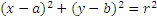 8.3.3.18берілген теңдеуі бойынша шеңбер салу;8.3.3.19түзудің жалпы теңдеуін және  берілген екі нүкте арқылы өтетін  түзудің теңдеуін жазу: 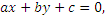 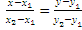 9.3.3.1вектордың координаталарын табу;9.3.3.2вектордың  ұзындығын табу;9.3.3.3координата-ларымен берілген векторларға амалдар қолдану;9.3.3.4векторлардың скаляр көбейтіндісін және оның қасиеттерін білу және қолдану;9.3.3.5векторлар арасындағы бұрышты есептеу;9.3.3.6косинустар теоремасын білу және қолдану;  9.3.3.7синустар теоремасын білу және қолдану;9.3.3.8іштей сызыл-ған үшбұрыш-тың  ауданын (– үшбұрыштың қабырғалары, – сырттай сызылған шеңбер радиусы) және  сырттай сызылған көпбұрыштың ауданының  ( мұндағы  – іштей сызылған шеңбер радиусы,   көпбұрыштың жарты периметрi) формуларын білу және қолдану;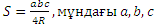 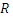 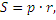 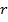 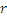 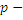 9.3.3.9шеңберге іштей немесе сырттай сызыл-ған үшбұрыш-тардың аудандарын пайдаланып шеңбер-дің радиусын табу формулаларын білу және қолдану4.  Векторлар және түрленді-рулер5.3.55.3.55.3.56.3.56.3.56.3.56.3.56.3.56.3.57.3.57.3.57.3.57.3.57.3.57.3.58.3.49.3.44.  Векторлар және түрленді-рулер9.3.4.1вектордың, коллинеар векторлардың, тең векторлардың, нөлдік вектордың, бірлік вектордың және вектор ұзындығының анықтамаларын білу; 9.3.4.2векторларды қосу, векторды санға көбейту ережелерін білу және қолдану;9.3.4.3векторлардың коллинеарлық шартын қолдану;9.3.4.4векторды екі коллинеар емес векторлар бойынша жіктеу;9.3.4.5екі вектордың арасындағы бұрыштың анықтамасын білу; 9.3.4.6векторлардың скаляр көбейтіндісін табу;9.3.4.7есептерді векторлық әдіспен шешу;9.3.4.8қозғалыстың  түрлерін, композициясын және олардың қасиеттерін білу;9.3.4.9симметрия, параллель көшіру және бұру кезінде фигуралардың бейнелерін салу;9.3.4.10жазықтықта түрлендіруді қолдана отырып есептер шығару;9.3.4.11гомотетияның анықтамасын және қасиеттерін білу;9.3.4.12гомотетия кезінде әртүрлі фигуралардың бейнелерін салу;9.3.4.13ұқсас фигуралардың анықтамасын және қасиеттерін білу;9.3.4.14үшбұрыштар ұқсастығы белгілерін білу және қолдану;9.3.4.15тікбұрышты үшбұрыштардың ұқсастығын білу және қолдану;9.3.4.16үшбұрыш биссектрисасы-ның қасиетін білу және қолдану;9.3.4.17ұқсас фигуралардың  аудандары және ұқсастық коэффициенті арасындағы тәуелділік формуласын білу9.3.4.18дұрыс көрбұрыштардың симметрияларын білу	4-бөлім. Статистика және ықтималдықтар теориясы	4-бөлім. Статистика және ықтималдықтар теориясы	4-бөлім. Статистика және ықтималдықтар теориясы	4-бөлім. Статистика және ықтималдықтар теориясы	4-бөлім. Статистика және ықтималдықтар теориясы	4-бөлім. Статистика және ықтималдықтар теориясы	4-бөлім. Статистика және ықтималдықтар теориясы	4-бөлім. Статистика және ықтималдықтар теориясы	4-бөлім. Статистика және ықтималдықтар теориясы	4-бөлім. Статистика және ықтималдықтар теориясы	4-бөлім. Статистика және ықтималдықтар теориясы	4-бөлім. Статистика және ықтималдықтар теориясы	4-бөлім. Статистика және ықтималдықтар теориясы	4-бөлім. Статистика және ықтималдықтар теориясы	4-бөлім. Статистика және ықтималдықтар теориясы	4-бөлім. Статистика және ықтималдықтар теориясы	4-бөлім. Статистика және ықтималдықтар теориясы	4-бөлім. Статистика және ықтималдықтар теориясы1. Жиындар теориясы және логика элемент-тері 5.4.15.4.15.4.16.4.16.4.16.4.16.4.16.4.16.4.17.4.17.4.17.4.17.4.17.4.17.4.18.4.19.4.11. Жиындар теориясы және логика элемент-тері 5.4.1.1жиын,   оның элементтері, бос жиын ұғымдарын меңгеру;5.4.1.2жиындардың қиылысуы, бірігуі анықтамаларын білу;5.4.1.3берілген жиындардың қиылысуы мен бірігуін табу, нәтижесін  символдарын қолданып жазу;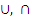 5.4.1.4ішкі жиын ұғымын меңгеру;5.4.1.5жиындар арасындағы қатынастар-дың сипаттамасын анықтау (қиылысатын және қиылыспайтын жиындар)5.4.1.1жиын,   оның элементтері, бос жиын ұғымдарын меңгеру;5.4.1.2жиындардың қиылысуы, бірігуі анықтамаларын білу;5.4.1.3берілген жиындардың қиылысуы мен бірігуін табу, нәтижесін  символдарын қолданып жазу;5.4.1.4ішкі жиын ұғымын меңгеру;5.4.1.5жиындар арасындағы қатынастар-дың сипаттамасын анықтау (қиылысатын және қиылыспайтын жиындар)5.4.1.1жиын,   оның элементтері, бос жиын ұғымдарын меңгеру;5.4.1.2жиындардың қиылысуы, бірігуі анықтамаларын білу;5.4.1.3берілген жиындардың қиылысуы мен бірігуін табу, нәтижесін  символдарын қолданып жазу;5.4.1.4ішкі жиын ұғымын меңгеру;5.4.1.5жиындар арасындағы қатынастар-дың сипаттамасын анықтау (қиылысатын және қиылыспайтын жиындар)2. Комбина-торика негіздері5.4.25.4.25.4.25.4.26.4.2.6.4.2.6.4.2.6.4.2.6.4.2.7.4.27.4.27.4.27.4.27.4.27.4.28.4.2.9.4.22. Комбина-торика негіздері6.4.2.1іріктеу тәсілмен комбинаторикалық есептерді шығару6.4.2.1іріктеу тәсілмен комбинаторикалық есептерді шығару6.4.2.1іріктеу тәсілмен комбинаторикалық есептерді шығару6.4.2.1іріктеу тәсілмен комбинаторикалық есептерді шығару6.4.2.1іріктеу тәсілмен комбинаторикалық есептерді шығару9.4.2.1комбинатори-каның  ережелерін білу (қосу және көбейту ережелері);9.4.2.2cанның факториалы  анықтамасын білу;9.4.2.3қайталанбайтын орналастыру, алмастыру  және теру  анықтамаларын білу;9.4.2.4қайталанбайтын орналастыру, алмастыру және теру сандарын есептеу үшін комбинаторика формулаларын білу;9.4.2.5қайталанбайтын орналастыру, алмастыру  және теру сандарын есептеу үшін комбинаторика формулаларын қолдана отырып есептер шығару; 9.4.2.6Ньютон биномы формуласын және оның қасиеттерін білу және қолдану3. Ықтимал-дықтар теориясы-ның негіздері5.4.35.4.35.4.35.4.36.4.36.4.36.4.36.4.36.4.36.4.37.4.37.4.37.4.37.4.37.4.38.4.39.4.3.3. Ықтимал-дықтар теориясы-ның негіздері9.4.3.1оқиға, кездейсоқ оқиға, ақиқат оқиға, мүмкін емес оқиға, қолайлы нәтижелер, тең мүмкіндікті және қарама-қарсы оқиғалар ұғымдарын меңгеру;9.4.3.2элементар және элементар емес оқиғаларды ажырату;9.4.3.3ықтималдықтың классикалық анықтамасын білу және есептер шығару үшін оны қолдану;9.4.3.4ықтималдықтың статистикалық анықтамасын білу;9.4.3.5геометриялық ықтималдықты есептер шығаруда қолдану4.  Статисти-ка және деректерді талдау5.4.45.4.45.4.45.4.45.4.46.4.46.4.46.4.46.4.46.4.47.4.47.4.47.4.47.4.47.4.48.4.49.4.44.  Статисти-ка және деректерді талдау5.4.4.1дөңгелек, сызықтық және бағанды диаграммалар туралы түсініктері болу; 5.4.4.2дөңгелек, сызықтық және бағанды диаграммалар салу; 5.4.4.3кестелер немесе диаграммалар түрінде берілген статистикалық ақпаратты алу5.4.4.1дөңгелек, сызықтық және бағанды диаграммалар туралы түсініктері болу; 5.4.4.2дөңгелек, сызықтық және бағанды диаграммалар салу; 5.4.4.3кестелер немесе диаграммалар түрінде берілген статистикалық ақпаратты алу5.4.4.1дөңгелек, сызықтық және бағанды диаграммалар туралы түсініктері болу; 5.4.4.2дөңгелек, сызықтық және бағанды диаграммалар салу; 5.4.4.3кестелер немесе диаграммалар түрінде берілген статистикалық ақпаратты алу5.4.4.1дөңгелек, сызықтық және бағанды диаграммалар туралы түсініктері болу; 5.4.4.2дөңгелек, сызықтық және бағанды диаграммалар салу; 5.4.4.3кестелер немесе диаграммалар түрінде берілген статистикалық ақпаратты алу5.4.4.1дөңгелек, сызықтық және бағанды диаграммалар туралы түсініктері болу; 5.4.4.2дөңгелек, сызықтық және бағанды диаграммалар салу; 5.4.4.3кестелер немесе диаграммалар түрінде берілген статистикалық ақпаратты алу6.4.4.1бірнеше сандардың арифметикалық ортасы, сандық деректердің құлашы, медианасы, модасының анықтамаларын білу;6.4.4.2статистикалық сандық сипаттама-ларды  есептеу6.4.4.1бірнеше сандардың арифметикалық ортасы, сандық деректердің құлашы, медианасы, модасының анықтамаларын білу;6.4.4.2статистикалық сандық сипаттама-ларды  есептеу6.4.4.1бірнеше сандардың арифметикалық ортасы, сандық деректердің құлашы, медианасы, модасының анықтамаларын білу;6.4.4.2статистикалық сандық сипаттама-ларды  есептеу6.4.4.1бірнеше сандардың арифметикалық ортасы, сандық деректердің құлашы, медианасы, модасының анықтамаларын білу;6.4.4.2статистикалық сандық сипаттама-ларды  есептеу6.4.4.1бірнеше сандардың арифметикалық ортасы, сандық деректердің құлашы, медианасы, модасының анықтамаларын білу;6.4.4.2статистикалық сандық сипаттама-ларды  есептеу7.4.4.1басты жиынтық, кез-дейсоқ таңдама, вариациялық қатар, нұсқалық ұғымдарын меңгеру; 7.4.4.2нұсқалықтың  абсолютті және салыс-тырмалы жиіліктерін есептеу;7.4.4.3статистикалық деректерді жинау және оны кесте түрінде көрсету;7.4.4.4таңдаманы жиілік кестесі түрінде көрсету7.4.4.5кестедегі деректердің дұрыстығын тексеру; 7.4.4.6таңдама нәтижесін жиілік алқабы түрінде көрсету;7.4.4.7кесте немесе жиіліктер алқабы түрінде берілген статистикалық ақпаратты талдау                                                                    7.4.4.1басты жиынтық, кез-дейсоқ таңдама, вариациялық қатар, нұсқалық ұғымдарын меңгеру; 7.4.4.2нұсқалықтың  абсолютті және салыс-тырмалы жиіліктерін есептеу;7.4.4.3статистикалық деректерді жинау және оны кесте түрінде көрсету;7.4.4.4таңдаманы жиілік кестесі түрінде көрсету7.4.4.5кестедегі деректердің дұрыстығын тексеру; 7.4.4.6таңдама нәтижесін жиілік алқабы түрінде көрсету;7.4.4.7кесте немесе жиіліктер алқабы түрінде берілген статистикалық ақпаратты талдау                                                                    7.4.4.1басты жиынтық, кез-дейсоқ таңдама, вариациялық қатар, нұсқалық ұғымдарын меңгеру; 7.4.4.2нұсқалықтың  абсолютті және салыс-тырмалы жиіліктерін есептеу;7.4.4.3статистикалық деректерді жинау және оны кесте түрінде көрсету;7.4.4.4таңдаманы жиілік кестесі түрінде көрсету7.4.4.5кестедегі деректердің дұрыстығын тексеру; 7.4.4.6таңдама нәтижесін жиілік алқабы түрінде көрсету;7.4.4.7кесте немесе жиіліктер алқабы түрінде берілген статистикалық ақпаратты талдау                                                                    7.4.4.1басты жиынтық, кез-дейсоқ таңдама, вариациялық қатар, нұсқалық ұғымдарын меңгеру; 7.4.4.2нұсқалықтың  абсолютті және салыс-тырмалы жиіліктерін есептеу;7.4.4.3статистикалық деректерді жинау және оны кесте түрінде көрсету;7.4.4.4таңдаманы жиілік кестесі түрінде көрсету7.4.4.5кестедегі деректердің дұрыстығын тексеру; 7.4.4.6таңдама нәтижесін жиілік алқабы түрінде көрсету;7.4.4.7кесте немесе жиіліктер алқабы түрінде берілген статистикалық ақпаратты талдау                                                                    7.4.4.1басты жиынтық, кез-дейсоқ таңдама, вариациялық қатар, нұсқалық ұғымдарын меңгеру; 7.4.4.2нұсқалықтың  абсолютті және салыс-тырмалы жиіліктерін есептеу;7.4.4.3статистикалық деректерді жинау және оны кесте түрінде көрсету;7.4.4.4таңдаманы жиілік кестесі түрінде көрсету7.4.4.5кестедегі деректердің дұрыстығын тексеру; 7.4.4.6таңдама нәтижесін жиілік алқабы түрінде көрсету;7.4.4.7кесте немесе жиіліктер алқабы түрінде берілген статистикалық ақпаратты талдау                                                                    8.4.4.1таңдама нәтижеле-рін жиіліктер-дің интервал-дық кестесі арқылы беру;8.4.4.2жиіліктер-дің интер-валдық кестесінің деректерін жиіліктер гисто-граммасы арқылы беру;8.4.4.3жинақтал-ған жиілік анықтамасын білу;8.4.4.4статисти-калық кестемен, алқаппен, гисто-граммамен берілген ақпаратты талдау;8.4.4.5дисперсия, стандарт-ты ауытқу анықтама-ларын және оларды есептеу формула-ларын білу 5-бөлім. Математикалық модельдеу мен талдау5-бөлім. Математикалық модельдеу мен талдау5-бөлім. Математикалық модельдеу мен талдау5-бөлім. Математикалық модельдеу мен талдау5-бөлім. Математикалық модельдеу мен талдау5-бөлім. Математикалық модельдеу мен талдау5-бөлім. Математикалық модельдеу мен талдау5-бөлім. Математикалық модельдеу мен талдау5-бөлім. Математикалық модельдеу мен талдау5-бөлім. Математикалық модельдеу мен талдау5-бөлім. Математикалық модельдеу мен талдау5-бөлім. Математикалық модельдеу мен талдау5-бөлім. Математикалық модельдеу мен талдау5-бөлім. Математикалық модельдеу мен талдау5-бөлім. Математикалық модельдеу мен талдау5-бөлім. Математикалық модельдеу мен талдау5-бөлім. Математикалық модельдеу мен талдау5-бөлім. Математикалық модельдеу мен талдау1.  Математи-калық анализ бастамалары5.5.15.5.15.5.15.5.15.5.15.5.16.5.16.5.16.5.16.5.16.5.17.5.17.5.17.5.17.5.18.5.1.9.5.11.  Математи-калық анализ бастамалары7.5.1.1функция және функцияның графигі ұғымдарын меңгеру; 7.5.1.2функцияның берілу тәсілдерін білу;7.5.1.3функцияның анықталу облысы мен мәндер жиынын табу;7.5.1.4 функциясының анықтамасын білу, графигін салу, k коэффициен-тіне  қатысты орналасуын анықтау; 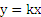 7.5.1.5  түріндегі сызықтық функцияның анықтамасын білу, оның графигін салу және графиктің k және b коэффициент-теріне  қатысты орналасуын анықтау;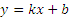 7.5.1.6сызықтық функция графигінің координата осьтерімен қиылысу нүктелерін графикті салмай табу;7.5.1.7у = kx + b сызықтық функциясының графигінен k және b таңбаларын анықтау;7.5.1.8сызықтық функция графиктерінің өзара орналасуы олардың коэффициент-теріне тәуелді болатынын негіздеу7.5.1.9графигі берілген функцияның графигіне параллель  немесе  қиятын сызықтық функцияның формуласын табу;7.5.1.10y   функциясының графигін салу және оның қасиеттерін білу;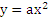 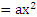 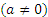 7.5.1.11   функциясының графигін салу және оның қасиеттерін білу;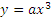 7.5.1.12 функ-циясының графигін салу және оның қасиеттерін білу7.5.1.1функция және функцияның графигі ұғымдарын меңгеру; 7.5.1.2функцияның берілу тәсілдерін білу;7.5.1.3функцияның анықталу облысы мен мәндер жиынын табу;7.5.1.4 функциясының анықтамасын білу, графигін салу, k коэффициен-тіне  қатысты орналасуын анықтау; 7.5.1.5  түріндегі сызықтық функцияның анықтамасын білу, оның графигін салу және графиктің k және b коэффициент-теріне  қатысты орналасуын анықтау;7.5.1.6сызықтық функция графигінің координата осьтерімен қиылысу нүктелерін графикті салмай табу;7.5.1.7у = kx + b сызықтық функциясының графигінен k және b таңбаларын анықтау;7.5.1.8сызықтық функция графиктерінің өзара орналасуы олардың коэффициент-теріне тәуелді болатынын негіздеу7.5.1.9графигі берілген функцияның графигіне параллель  немесе  қиятын сызықтық функцияның формуласын табу;7.5.1.10y   функциясының графигін салу және оның қасиеттерін білу;7.5.1.11   функциясының графигін салу және оның қасиеттерін білу;7.5.1.12 функ-циясының графигін салу және оның қасиеттерін білу7.5.1.1функция және функцияның графигі ұғымдарын меңгеру; 7.5.1.2функцияның берілу тәсілдерін білу;7.5.1.3функцияның анықталу облысы мен мәндер жиынын табу;7.5.1.4 функциясының анықтамасын білу, графигін салу, k коэффициен-тіне  қатысты орналасуын анықтау; 7.5.1.5  түріндегі сызықтық функцияның анықтамасын білу, оның графигін салу және графиктің k және b коэффициент-теріне  қатысты орналасуын анықтау;7.5.1.6сызықтық функция графигінің координата осьтерімен қиылысу нүктелерін графикті салмай табу;7.5.1.7у = kx + b сызықтық функциясының графигінен k және b таңбаларын анықтау;7.5.1.8сызықтық функция графиктерінің өзара орналасуы олардың коэффициент-теріне тәуелді болатынын негіздеу7.5.1.9графигі берілген функцияның графигіне параллель  немесе  қиятын сызықтық функцияның формуласын табу;7.5.1.10y   функциясының графигін салу және оның қасиеттерін білу;7.5.1.11   функциясының графигін салу және оның қасиеттерін білу;7.5.1.12 функ-циясының графигін салу және оның қасиеттерін білу7.5.1.1функция және функцияның графигі ұғымдарын меңгеру; 7.5.1.2функцияның берілу тәсілдерін білу;7.5.1.3функцияның анықталу облысы мен мәндер жиынын табу;7.5.1.4 функциясының анықтамасын білу, графигін салу, k коэффициен-тіне  қатысты орналасуын анықтау; 7.5.1.5  түріндегі сызықтық функцияның анықтамасын білу, оның графигін салу және графиктің k және b коэффициент-теріне  қатысты орналасуын анықтау;7.5.1.6сызықтық функция графигінің координата осьтерімен қиылысу нүктелерін графикті салмай табу;7.5.1.7у = kx + b сызықтық функциясының графигінен k және b таңбаларын анықтау;7.5.1.8сызықтық функция графиктерінің өзара орналасуы олардың коэффициент-теріне тәуелді болатынын негіздеу7.5.1.9графигі берілген функцияның графигіне параллель  немесе  қиятын сызықтық функцияның формуласын табу;7.5.1.10y   функциясының графигін салу және оның қасиеттерін білу;7.5.1.11   функциясының графигін салу және оның қасиеттерін білу;7.5.1.12 функ-циясының графигін салу және оның қасиеттерін білу8.5.1.1  функциясының қасиеттерін білу және оның графигін салу;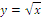 8.5.1.2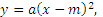 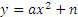 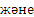 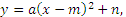  түрдегі квад-раттық  функция-лардың қасиетте-рін білу және графикте-рін салу;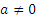 8.5.1.3,   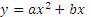 түріндегі квадрат-тық  функцияның қасиетте-рін білу және графигін салу;8.5.1.4аргумент-тің берілген мәндері бойынша  функция-ның мәндерін табу және функция-ның мәні бойынша аргумент-тің мәнін  табу2.  Математи-калық модель-деудің көмегімен есептер шығару5.5.25.5.25.5.25.5.25.5.25.5.26.5.26.5.26.5.26.5.26.5.27.5.27.5.27.5.27.5.28.5.29.5.22.  Математи-калық модель-деудің көмегімен есептер шығару5.5.2.1натурал сандарға арифметикалық  амалдар қолдана отырып, мәтін есептерді шығару;5.5.2.2мәтін есептерді шығаруда ең үлкен ортақ бөлгішті, ең кіші ортаық еселікті қолдану;5.5.2.3жай бөлшектерге  арифметикалық амалдар қолданып мәтін есептер шығару (мысалы, бірлесіп жұмыс жасауға қатысты есептер және тағы басқа);5.5.2.4санның немесе шаманың бөлігін табу және бөлігі бойынша санды немесе шаманы табуға арналған есептерді құрастыру және шығару;5.5.2.5бөлшектерге арифметикалық амалдар қолданып мәтін есептер шығару;5.5.2.6пайызға байланысты мәтін есептерді шығару;5.5.2.7Эйлер-Венн диаграммасын қолданып, есептер шығару;5.5.2.8әріпті өрнектерді құру және оларды есептер шығаруда қолдану;5.5.2.9мәтін есептері шығаруда формулаларды қолдану 5.5.2.1натурал сандарға арифметикалық  амалдар қолдана отырып, мәтін есептерді шығару;5.5.2.2мәтін есептерді шығаруда ең үлкен ортақ бөлгішті, ең кіші ортаық еселікті қолдану;5.5.2.3жай бөлшектерге  арифметикалық амалдар қолданып мәтін есептер шығару (мысалы, бірлесіп жұмыс жасауға қатысты есептер және тағы басқа);5.5.2.4санның немесе шаманың бөлігін табу және бөлігі бойынша санды немесе шаманы табуға арналған есептерді құрастыру және шығару;5.5.2.5бөлшектерге арифметикалық амалдар қолданып мәтін есептер шығару;5.5.2.6пайызға байланысты мәтін есептерді шығару;5.5.2.7Эйлер-Венн диаграммасын қолданып, есептер шығару;5.5.2.8әріпті өрнектерді құру және оларды есептер шығаруда қолдану;5.5.2.9мәтін есептері шығаруда формулаларды қолдану 5.5.2.1натурал сандарға арифметикалық  амалдар қолдана отырып, мәтін есептерді шығару;5.5.2.2мәтін есептерді шығаруда ең үлкен ортақ бөлгішті, ең кіші ортаық еселікті қолдану;5.5.2.3жай бөлшектерге  арифметикалық амалдар қолданып мәтін есептер шығару (мысалы, бірлесіп жұмыс жасауға қатысты есептер және тағы басқа);5.5.2.4санның немесе шаманың бөлігін табу және бөлігі бойынша санды немесе шаманы табуға арналған есептерді құрастыру және шығару;5.5.2.5бөлшектерге арифметикалық амалдар қолданып мәтін есептер шығару;5.5.2.6пайызға байланысты мәтін есептерді шығару;5.5.2.7Эйлер-Венн диаграммасын қолданып, есептер шығару;5.5.2.8әріпті өрнектерді құру және оларды есептер шығаруда қолдану;5.5.2.9мәтін есептері шығаруда формулаларды қолдану 5.5.2.1натурал сандарға арифметикалық  амалдар қолдана отырып, мәтін есептерді шығару;5.5.2.2мәтін есептерді шығаруда ең үлкен ортақ бөлгішті, ең кіші ортаық еселікті қолдану;5.5.2.3жай бөлшектерге  арифметикалық амалдар қолданып мәтін есептер шығару (мысалы, бірлесіп жұмыс жасауға қатысты есептер және тағы басқа);5.5.2.4санның немесе шаманың бөлігін табу және бөлігі бойынша санды немесе шаманы табуға арналған есептерді құрастыру және шығару;5.5.2.5бөлшектерге арифметикалық амалдар қолданып мәтін есептер шығару;5.5.2.6пайызға байланысты мәтін есептерді шығару;5.5.2.7Эйлер-Венн диаграммасын қолданып, есептер шығару;5.5.2.8әріпті өрнектерді құру және оларды есептер шығаруда қолдану;5.5.2.9мәтін есептері шығаруда формулаларды қолдану 5.5.2.1натурал сандарға арифметикалық  амалдар қолдана отырып, мәтін есептерді шығару;5.5.2.2мәтін есептерді шығаруда ең үлкен ортақ бөлгішті, ең кіші ортаық еселікті қолдану;5.5.2.3жай бөлшектерге  арифметикалық амалдар қолданып мәтін есептер шығару (мысалы, бірлесіп жұмыс жасауға қатысты есептер және тағы басқа);5.5.2.4санның немесе шаманың бөлігін табу және бөлігі бойынша санды немесе шаманы табуға арналған есептерді құрастыру және шығару;5.5.2.5бөлшектерге арифметикалық амалдар қолданып мәтін есептер шығару;5.5.2.6пайызға байланысты мәтін есептерді шығару;5.5.2.7Эйлер-Венн диаграммасын қолданып, есептер шығару;5.5.2.8әріпті өрнектерді құру және оларды есептер шығаруда қолдану;5.5.2.9мәтін есептері шығаруда формулаларды қолдану 5.5.2.1натурал сандарға арифметикалық  амалдар қолдана отырып, мәтін есептерді шығару;5.5.2.2мәтін есептерді шығаруда ең үлкен ортақ бөлгішті, ең кіші ортаық еселікті қолдану;5.5.2.3жай бөлшектерге  арифметикалық амалдар қолданып мәтін есептер шығару (мысалы, бірлесіп жұмыс жасауға қатысты есептер және тағы басқа);5.5.2.4санның немесе шаманың бөлігін табу және бөлігі бойынша санды немесе шаманы табуға арналған есептерді құрастыру және шығару;5.5.2.5бөлшектерге арифметикалық амалдар қолданып мәтін есептер шығару;5.5.2.6пайызға байланысты мәтін есептерді шығару;5.5.2.7Эйлер-Венн диаграммасын қолданып, есептер шығару;5.5.2.8әріпті өрнектерді құру және оларды есептер шығаруда қолдану;5.5.2.9мәтін есептері шығаруда формулаларды қолдану 6.5.2.1шамалары тура және кері пропор-ционалдықпен байланысты есеп-терді танып білу және шығару;6.5.2.2пайызға берілген есептерді пропорция арқылы шешу;6.5.2.3картамен, сызбамен, жоспармен жұмыс барысында масштабты қолдану;6.5.2.4рационал сандарды қолданып мәтін  есептерді шығару;6.5.2.5қозғалыстың орташа жылдамды-ғын табуға есептер шығару;6.5.2.6мәтін есептерді сызықтық теңдеу-лерді құру  арқылы шығару;6.5.2.7мәтін  есептерді сызықтық теңдеу-лер жүйелерін құру арқылы шешу 6.5.2.1шамалары тура және кері пропор-ционалдықпен байланысты есеп-терді танып білу және шығару;6.5.2.2пайызға берілген есептерді пропорция арқылы шешу;6.5.2.3картамен, сызбамен, жоспармен жұмыс барысында масштабты қолдану;6.5.2.4рационал сандарды қолданып мәтін  есептерді шығару;6.5.2.5қозғалыстың орташа жылдамды-ғын табуға есептер шығару;6.5.2.6мәтін есептерді сызықтық теңдеу-лерді құру  арқылы шығару;6.5.2.7мәтін  есептерді сызықтық теңдеу-лер жүйелерін құру арқылы шешу 6.5.2.1шамалары тура және кері пропор-ционалдықпен байланысты есеп-терді танып білу және шығару;6.5.2.2пайызға берілген есептерді пропорция арқылы шешу;6.5.2.3картамен, сызбамен, жоспармен жұмыс барысында масштабты қолдану;6.5.2.4рационал сандарды қолданып мәтін  есептерді шығару;6.5.2.5қозғалыстың орташа жылдамды-ғын табуға есептер шығару;6.5.2.6мәтін есептерді сызықтық теңдеу-лерді құру  арқылы шығару;6.5.2.7мәтін  есептерді сызықтық теңдеу-лер жүйелерін құру арқылы шешу 6.5.2.1шамалары тура және кері пропор-ционалдықпен байланысты есеп-терді танып білу және шығару;6.5.2.2пайызға берілген есептерді пропорция арқылы шешу;6.5.2.3картамен, сызбамен, жоспармен жұмыс барысында масштабты қолдану;6.5.2.4рационал сандарды қолданып мәтін  есептерді шығару;6.5.2.5қозғалыстың орташа жылдамды-ғын табуға есептер шығару;6.5.2.6мәтін есептерді сызықтық теңдеу-лерді құру  арқылы шығару;6.5.2.7мәтін  есептерді сызықтық теңдеу-лер жүйелерін құру арқылы шешу 6.5.2.1шамалары тура және кері пропор-ционалдықпен байланысты есеп-терді танып білу және шығару;6.5.2.2пайызға берілген есептерді пропорция арқылы шешу;6.5.2.3картамен, сызбамен, жоспармен жұмыс барысында масштабты қолдану;6.5.2.4рационал сандарды қолданып мәтін  есептерді шығару;6.5.2.5қозғалыстың орташа жылдамды-ғын табуға есептер шығару;6.5.2.6мәтін есептерді сызықтық теңдеу-лерді құру  арқылы шығару;6.5.2.7мәтін  есептерді сызықтық теңдеу-лер жүйелерін құру арқылы шешу 7.5.2.1өте кіші немесе өте үлкен сандармен берілген  шамаларға байланысты есептер шығару;7.5.2.2мәтін есептерді теңдеулер және теңсіздік-тер құру арқылы шығару; 7.5.2.3шаршы мен текшенің  сызықтық өлшем-дерінің өзгеруіне байланыс-ты  олардың  ауданы мен көлемі қалай өзгеретінін бағалау;7.5.2.4сызықтық теңдеулер жүйесін графиктік тәсілмен шешу 7.5.2.1өте кіші немесе өте үлкен сандармен берілген  шамаларға байланысты есептер шығару;7.5.2.2мәтін есептерді теңдеулер және теңсіздік-тер құру арқылы шығару; 7.5.2.3шаршы мен текшенің  сызықтық өлшем-дерінің өзгеруіне байланыс-ты  олардың  ауданы мен көлемі қалай өзгеретінін бағалау;7.5.2.4сызықтық теңдеулер жүйесін графиктік тәсілмен шешу 7.5.2.1өте кіші немесе өте үлкен сандармен берілген  шамаларға байланысты есептер шығару;7.5.2.2мәтін есептерді теңдеулер және теңсіздік-тер құру арқылы шығару; 7.5.2.3шаршы мен текшенің  сызықтық өлшем-дерінің өзгеруіне байланыс-ты  олардың  ауданы мен көлемі қалай өзгеретінін бағалау;7.5.2.4сызықтық теңдеулер жүйесін графиктік тәсілмен шешу 7.5.2.1өте кіші немесе өте үлкен сандармен берілген  шамаларға байланысты есептер шығару;7.5.2.2мәтін есептерді теңдеулер және теңсіздік-тер құру арқылы шығару; 7.5.2.3шаршы мен текшенің  сызықтық өлшем-дерінің өзгеруіне байланыс-ты  олардың  ауданы мен көлемі қалай өзгеретінін бағалау;7.5.2.4сызықтық теңдеулер жүйесін графиктік тәсілмен шешу 8.5.2.1мәтін есептерді квадрат теңдеулер-дің көмегімен шешу;8.5.2.2мәтін есептерді бөлшек-рационал теңдеулер-дің көмегімен шешу; 8.5.2.3қолданба-лы есептерді шығару үшін квадрат-тық функция-ны қолдану;  8.5.2.4екі нүктенің арақашық-тығын табу формула-сын, кесіндінің ортасының координа-таларын табу формула-сын, кесіндіні берілген қатынаста бөлу формула-сын, центрі (a;b) нүктесінде және радиусы r шеңбердің теңдеуін, түзудің теңдеуін қолданып есептер шығару 9.5.2.1мәтін есептерді теңдеулер жүйелері арқылы шығару;9.5.2.2геометриялық және арифметика-лық прогрессия-ларға байланысты мәтін есептерді  шығару;9.5.2.3синустар және косинустар теоремаларын үшбұрыштарды шешуде және қолданбалы есептерді шығаруда қолдану 3.  Математи-калық тіл және математи-калық модель5.5.35.5.35.5.35.5.35.5.35.5.36.5.36.5.36.5.36.5.36.5.37.5.37.5.37.5.37.5.38.5.39.5.3.3.  Математи-калық тіл және математи-калық модель5.5.3.1жай бөлшектерді оқу және жазу;5.5.3.2натурал сандарды координаталық сәуледе кескіндеу; 5.5.3.3жай бөлшектерді координаталық сәуледе кескіндеу;5.5.3.4ондық бөлшектерді координаталық сәуледе кескіндеу;5.5.3.5ондық бөлшектерді оқу және жазу;5.5.3.6натурал сандарды салыстырудың нәтижесін  белгілері арқылы жазу;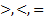 5.5.3.7натурал сандарды салыстыру мен реттеуді талап ететін жағдайды зерттеу;5.5.3.8жиындармен жұмыс істеуде  символдарын қолдану;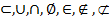 5.5.3.9жазық фигуралардың және қеңістіктегі геометриялық фигуралардың жазбаларын салу (текше және тік бұрышты параллелепипед) 5.5.3.1жай бөлшектерді оқу және жазу;5.5.3.2натурал сандарды координаталық сәуледе кескіндеу; 5.5.3.3жай бөлшектерді координаталық сәуледе кескіндеу;5.5.3.4ондық бөлшектерді координаталық сәуледе кескіндеу;5.5.3.5ондық бөлшектерді оқу және жазу;5.5.3.6натурал сандарды салыстырудың нәтижесін  белгілері арқылы жазу;5.5.3.7натурал сандарды салыстыру мен реттеуді талап ететін жағдайды зерттеу;5.5.3.8жиындармен жұмыс істеуде  символдарын қолдану;5.5.3.9жазық фигуралардың және қеңістіктегі геометриялық фигуралардың жазбаларын салу (текше және тік бұрышты параллелепипед) 5.5.3.1жай бөлшектерді оқу және жазу;5.5.3.2натурал сандарды координаталық сәуледе кескіндеу; 5.5.3.3жай бөлшектерді координаталық сәуледе кескіндеу;5.5.3.4ондық бөлшектерді координаталық сәуледе кескіндеу;5.5.3.5ондық бөлшектерді оқу және жазу;5.5.3.6натурал сандарды салыстырудың нәтижесін  белгілері арқылы жазу;5.5.3.7натурал сандарды салыстыру мен реттеуді талап ететін жағдайды зерттеу;5.5.3.8жиындармен жұмыс істеуде  символдарын қолдану;5.5.3.9жазық фигуралардың және қеңістіктегі геометриялық фигуралардың жазбаларын салу (текше және тік бұрышты параллелепипед) 5.5.3.1жай бөлшектерді оқу және жазу;5.5.3.2натурал сандарды координаталық сәуледе кескіндеу; 5.5.3.3жай бөлшектерді координаталық сәуледе кескіндеу;5.5.3.4ондық бөлшектерді координаталық сәуледе кескіндеу;5.5.3.5ондық бөлшектерді оқу және жазу;5.5.3.6натурал сандарды салыстырудың нәтижесін  белгілері арқылы жазу;5.5.3.7натурал сандарды салыстыру мен реттеуді талап ететін жағдайды зерттеу;5.5.3.8жиындармен жұмыс істеуде  символдарын қолдану;5.5.3.9жазық фигуралардың және қеңістіктегі геометриялық фигуралардың жазбаларын салу (текше және тік бұрышты параллелепипед) 5.5.3.1жай бөлшектерді оқу және жазу;5.5.3.2натурал сандарды координаталық сәуледе кескіндеу; 5.5.3.3жай бөлшектерді координаталық сәуледе кескіндеу;5.5.3.4ондық бөлшектерді координаталық сәуледе кескіндеу;5.5.3.5ондық бөлшектерді оқу және жазу;5.5.3.6натурал сандарды салыстырудың нәтижесін  белгілері арқылы жазу;5.5.3.7натурал сандарды салыстыру мен реттеуді талап ететін жағдайды зерттеу;5.5.3.8жиындармен жұмыс істеуде  символдарын қолдану;5.5.3.9жазық фигуралардың және қеңістіктегі геометриялық фигуралардың жазбаларын салу (текше және тік бұрышты параллелепипед) 5.5.3.1жай бөлшектерді оқу және жазу;5.5.3.2натурал сандарды координаталық сәуледе кескіндеу; 5.5.3.3жай бөлшектерді координаталық сәуледе кескіндеу;5.5.3.4ондық бөлшектерді координаталық сәуледе кескіндеу;5.5.3.5ондық бөлшектерді оқу және жазу;5.5.3.6натурал сандарды салыстырудың нәтижесін  белгілері арқылы жазу;5.5.3.7натурал сандарды салыстыру мен реттеуді талап ететін жағдайды зерттеу;5.5.3.8жиындармен жұмыс істеуде  символдарын қолдану;5.5.3.9жазық фигуралардың және қеңістіктегі геометриялық фигуралардың жазбаларын салу (текше және тік бұрышты параллелепипед) 6.5.3.1екі санның қатынастарын оқу  және жазу;6.5.3.2пропорцияны оқу және жазу;6.5.3.3шамаларды сипаттау  үшін бүтін сандарды  қолдану;6.5.3.4мәтін есептер шығаруда айнымалысы бар өрнектер мен формулалар құрастыру;6.5.3.5шамалар арасындағы тәуелділіктерге мысалдар келтіру;6.5.3.6шамалар арасындағы тәуелділіктердің берілу тәсілдерін білу;6.5.3.7сипаттамасы бойынша тәуел-діліктің формуласын жазу;6.5.3.8формуламен немесе графикпен берілген тәуелділіктердің кестесін құру;6.5.3.9формуламен және кестемен берілген тәуелділіктердің графиктерін салу;6.5.3.10шынайы процестердің графиктерін қолданып, шамалар арасындағы тәуелділіктерді табу және зерттеу;6.5.3.11тура пропорционал шамалардың арасындағы шынайы тәуелділіктердің графиктеріне талдау беру;6.5.3.12сипаттамасы бойынша тура пропорционалдық-тың формуласын жазу;6.5.3.13тура пропорционалдық-тың графигін салу;6.5.3.1екі санның қатынастарын оқу  және жазу;6.5.3.2пропорцияны оқу және жазу;6.5.3.3шамаларды сипаттау  үшін бүтін сандарды  қолдану;6.5.3.4мәтін есептер шығаруда айнымалысы бар өрнектер мен формулалар құрастыру;6.5.3.5шамалар арасындағы тәуелділіктерге мысалдар келтіру;6.5.3.6шамалар арасындағы тәуелділіктердің берілу тәсілдерін білу;6.5.3.7сипаттамасы бойынша тәуел-діліктің формуласын жазу;6.5.3.8формуламен немесе графикпен берілген тәуелділіктердің кестесін құру;6.5.3.9формуламен және кестемен берілген тәуелділіктердің графиктерін салу;6.5.3.10шынайы процестердің графиктерін қолданып, шамалар арасындағы тәуелділіктерді табу және зерттеу;6.5.3.11тура пропорционал шамалардың арасындағы шынайы тәуелділіктердің графиктеріне талдау беру;6.5.3.12сипаттамасы бойынша тура пропорционалдық-тың формуласын жазу;6.5.3.13тура пропорционалдық-тың графигін салу;6.5.3.1екі санның қатынастарын оқу  және жазу;6.5.3.2пропорцияны оқу және жазу;6.5.3.3шамаларды сипаттау  үшін бүтін сандарды  қолдану;6.5.3.4мәтін есептер шығаруда айнымалысы бар өрнектер мен формулалар құрастыру;6.5.3.5шамалар арасындағы тәуелділіктерге мысалдар келтіру;6.5.3.6шамалар арасындағы тәуелділіктердің берілу тәсілдерін білу;6.5.3.7сипаттамасы бойынша тәуел-діліктің формуласын жазу;6.5.3.8формуламен немесе графикпен берілген тәуелділіктердің кестесін құру;6.5.3.9формуламен және кестемен берілген тәуелділіктердің графиктерін салу;6.5.3.10шынайы процестердің графиктерін қолданып, шамалар арасындағы тәуелділіктерді табу және зерттеу;6.5.3.11тура пропорционал шамалардың арасындағы шынайы тәуелділіктердің графиктеріне талдау беру;6.5.3.12сипаттамасы бойынша тура пропорционалдық-тың формуласын жазу;6.5.3.13тура пропорционалдық-тың графигін салу;6.5.3.1екі санның қатынастарын оқу  және жазу;6.5.3.2пропорцияны оқу және жазу;6.5.3.3шамаларды сипаттау  үшін бүтін сандарды  қолдану;6.5.3.4мәтін есептер шығаруда айнымалысы бар өрнектер мен формулалар құрастыру;6.5.3.5шамалар арасындағы тәуелділіктерге мысалдар келтіру;6.5.3.6шамалар арасындағы тәуелділіктердің берілу тәсілдерін білу;6.5.3.7сипаттамасы бойынша тәуел-діліктің формуласын жазу;6.5.3.8формуламен немесе графикпен берілген тәуелділіктердің кестесін құру;6.5.3.9формуламен және кестемен берілген тәуелділіктердің графиктерін салу;6.5.3.10шынайы процестердің графиктерін қолданып, шамалар арасындағы тәуелділіктерді табу және зерттеу;6.5.3.11тура пропорционал шамалардың арасындағы шынайы тәуелділіктердің графиктеріне талдау беру;6.5.3.12сипаттамасы бойынша тура пропорционалдық-тың формуласын жазу;6.5.3.13тура пропорционалдық-тың графигін салу;6.5.3.1екі санның қатынастарын оқу  және жазу;6.5.3.2пропорцияны оқу және жазу;6.5.3.3шамаларды сипаттау  үшін бүтін сандарды  қолдану;6.5.3.4мәтін есептер шығаруда айнымалысы бар өрнектер мен формулалар құрастыру;6.5.3.5шамалар арасындағы тәуелділіктерге мысалдар келтіру;6.5.3.6шамалар арасындағы тәуелділіктердің берілу тәсілдерін білу;6.5.3.7сипаттамасы бойынша тәуел-діліктің формуласын жазу;6.5.3.8формуламен немесе графикпен берілген тәуелділіктердің кестесін құру;6.5.3.9формуламен және кестемен берілген тәуелділіктердің графиктерін салу;6.5.3.10шынайы процестердің графиктерін қолданып, шамалар арасындағы тәуелділіктерді табу және зерттеу;6.5.3.11тура пропорционал шамалардың арасындағы шынайы тәуелділіктердің графиктеріне талдау беру;6.5.3.12сипаттамасы бойынша тура пропорционалдық-тың формуласын жазу;6.5.3.13тура пропорционалдық-тың графигін салу;7.5.3.1есеп шарты бойынша математика-лық модель құру 7.5.3.1есеп шарты бойынша математика-лық модель құру 7.5.3.1есеп шарты бойынша математика-лық модель құру 7.5.3.1есеп шарты бойынша математика-лық модель құру 9.5.3.1векторларды есептер шығаруда қолдану Ұзақ мерзімді жоспар бөліміҰзақ мерзімді жоспар бөлімінің мазмұныОқу мақсаттары Білім алушылар білуі тиіс1-тоқсан1-тоқсан1-тоқсан5.1АНатурал сандар және нөл саныНатурал сандар және нөл саны5.1.1.1, 5.1.1.25.1АНатурал сандар және нөл саныКоординаталық сәуле. Натурал сандарды салыстыру. Қос теңсіздік5.3.1.1, 5.5.3.2, 5.1.2.1,  5.5.3.6, 5.5.3.75.1АНатурал сандар және нөл саныАрифметикалық амалдардың қасиеттері. Натурал сандарға арифметикалық  амалдар қолдану 5.1.2.2, 5.1.2.35.1АНатурал сандар және нөл саныСанды және әріпті өрнектер, олардың мәндері . Өрнектерді ықшамдау   5.2.1.1, 5.2.1.25.1АНатурал сандар және нөл саныТеңдеу. Теңдеудің түбірі. Теңдеуді шешу.5.2.2.1, 5.2.2.25.1АНатурал сандар және нөл саныФормула. Формула арқылы есептеу. Мәтін есептерді шығару. Натурал сандардан тұратын сандар тізбегі5.5.2.1, 5.5.2.8, 5.5.2.9, 5.2.3.1, 5.2.3.2, 5.2.3.35.1ВНатурал сандардың бөлінгіштігіНатурал сандардың бөлгіштері мен еселіктері5.1.1.5, 5.1.2.8, 5.1.2.95.1ВНатурал сандардың бөлінгіштігіЖай және құрама сандар5.1.1.65.1ВНатурал сандардың бөлінгіштігіБөлінгіштіктің негізгі қасиеттері5.1.2.10, 5.1.2.115.1ВНатурал сандардың бөлінгіштігі2, 3, 5, 9, 10 сандарына бөлінгіштік белгілері5.1.2.5, 5.1.2.65.1ВНатурал сандардың бөлінгіштігіДәреже5.1.1.3, 5.1.1.4, 5.1.2.45.1ВНатурал сандардың бөлінгіштігіНатурал сандарды жай көбейткіштерге жіктеу5.1.2.75.1ВНатурал сандардың бөлінгіштігіЕң үлкен ортақ бөлгіш. Өзара жай сандар. Ең кіші ортақ еселік5.1.1.7, 5.1.2.12, 5.1.1.8, 5.5.2.25.1СЖай бөлшектерЖай бөлшек. Жай бөлшектерді оқу және жазу5.1.1.9,5.5.3.15.1СЖай бөлшектерЖай бөлшектің негізгі қасиеті5.1.2.14, 5.1.2.155.1СЖай бөлшектерДұрыс және бұрыс жай бөлшектер5.1.1.105.1СЖай бөлшектерАралас сандар5.1.1.11, 5.1.2.135.1СЖай бөлшектерЖай бөлшектер мен аралас сандарды координаталық сәуледе кескіндеу5.5.3.32-тоқсан2-тоқсан2-тоқсан5.2АЖай бөлшектерге амалдар қолдануЖай бөлшектерді және аралас сандарды салыстыру5.1.2.165.2АЖай бөлшектерге амалдар қолдануЖай бөлшектерді косу және азайту5.1.2.17, 5.1.2.185.2АЖай бөлшектерге амалдар қолдануАралас сандарды қосу. Аралас сандарды азайту5.1.2.19, 5.1.2.205.2АЖай бөлшектерге амалдар қолдануЖай бөлшектерді және аралас сандарды көбейту. Өзара кері сандар5.1.2.21, 5.1.1.12,5.1.2.225.2АЖай бөлшектерге амалдар қолдануЖай бөлшектерді және аралас сандарды бөлу5.1.2.233-тоқсан3-тоқсан3-тоқсан5.3АМәтін есептерСанның бөлігін және бөлігі бойынша санды табуға берілген есептер5.1.2.24, 5.5.2.45.3АМәтін есептерБірлесіп орындалатын жұмыстарға қатысты есептер5.5.2.35.3ВОндық бөлшектер және оларға амалдар қолдануОндық бөлшек. Ондық бөлшектерді оқу және жазу. Ондық бөлшекті жай бөлшекке айналдыру5.1.1.13, 5.5.3.5,5.1.1.14, 5.1.2.255.3ВОндық бөлшектер және оларға амалдар қолдануОндық бөлшектерді координаталық сәуледе кескіндеу. Ондық бөлшектерді салыстыру5.5.3.4, 5.1.2.265.3ВОндық бөлшектер және оларға амалдар қолдануОндық бөлшектерді қосу және азайту5.1.2.275.3ВОндық бөлшектер және оларға амалдар қолдануОндық бөлшекті натурал санға көбейту. Ондық бөлшектерді көбейту5.1.2.285.3ВОндық бөлшектер және оларға амалдар қолдануОндық бөлшекті натурал санға бөлу. Ондық бөлшектерді бөлу5.1.2.305.3ВОндық бөлшектер және оларға амалдар қолдануОндық бөлшектерді 10; 100; 1000;... және 0,1; 0,01; 0,001;... сандарына көбейту және бөлу5.1.2.29, 5.1.2.315.3ВОндық бөлшектер және оларға амалдар қолдануОндық бөлшектерді дөңгелектеу5.1.1.15, 5.1.2.325.3ВОндық бөлшектер және оларға амалдар қолдануМәтін есептерді шығару. Бөлшектерден тұратын сандар тзбектері5.5.2.5, 5.2.3.4,5.2.3.55.3СЖиынЖиын. Жиынның элементтері. Жиындарды кескіндеу5.4.1.1,5.5.3.85.3СЖиынЖиындар арасындағы қатынастар. Ішкі жиын5.4.1.4, 5.4.1.55.3СЖиынЖиындардың бірігуі мен қиылысуы5.4.1.2, 5.4.1.35.3СЖиынМәтін есептерді шығару5.5.2.74-тоқсан4-тоқсан4-тоқсан5.4.АПайызПайыз5.1.1.16, 5.1.2.335.4.АПайызСанның пайызын және пайызы бойынша санды табу5.1.2.34, 5.1.2.36,5.1.2.355.4.АПайызМәтін есептерді шығару5.5.2.65.4.ВБұрыштар.КөпбұрыштарБұрыш. 5.3.1.4, 5.3.3.1, 5.3.3.2, 5.3.1.5,5.3.3.35.4.ВБұрыштар.КөпбұрыштарКөпбұрыш5.3.1.75.4.СДиаграммаШеңбер. Дөңгелек. Дөңгелек сектор5.3.1.2, 5.3.1.3, 5.3.1.65.4.СДиаграммаДиаграмма5.4.4.1, 5.4.4.2 5.4.СДиаграммаСтатистикалық деректерді көрсету тәсілдері5.4.4.35.4.ДКеңістік фигураларының жазбаларыТік бұрышты параллелепипед (текше) және оның жазбасы5.3.1.8, 5.5.3.95.4.ДКеңістік фигураларының жазбаларыФигураларды қиюға берілген есептер. Фигураларды құрастыруға берілген есептер5.3.2.15-сыныптағы математика курсын қайталау5-сыныптағы математика курсын қайталау5-сыныптағы математика курсын қайталауҰзақ мерзімді жоспар бөліміҰзақ мерзімді жоспар бөлімінің мазмұныОқу мақсаттарыБілім алушылар білуі тиіс1-тоқсан1-тоқсан1-тоқсан5-сыныптағы математика курсын қайталау5-сыныптағы математика курсын қайталау5-сыныптағы математика курсын қайталау6.1АҚатынас және пропорцияҚатынас. Екі санның пайыздық қатынасы6.1.2.1, 6.1.1.1,6.5.3.1, 6.1.2.26.1АҚатынас және пропорцияПропорция. Пропорцияның негізгі қасиеті6.1.2.3, 6.5.3.2,6.1.2.4, 6.1.2.56.1АҚатынас және пропорцияТура пропорционалдық тәуелділік. Кері пропорционалдық тәуелділік6.1.1.2, 6.1.1.3,  6.5.2.16.1АҚатынас және пропорцияМәтін есептерді пропорцияның көмегімен шығару6.5.2.2,  6.1.2.6, 6.1.2.76.1АҚатынас және пропорцияМасштаб6.1.1.5, 6.5.2.36.1АҚатынас және пропорцияШеңбердің ұзындығы. Дөңгелектің ауданы. Шар. Сфера6.3.3.2, 6.3.3.3, 6.3.3.4,6.3.1.76.1ВРационал сандар және оларға амалдар қолдану  Координаталық түзу6.1.1.4, 6.1.1.76.1ВРационал сандар және оларға амалдар қолдану  Бүтін сандар. Рационал сандар6.1.1.6, 6.5.3.3, 6.1.1.8,6.1.2.9, 6.1.2.11 6.1ВРационал сандар және оларға амалдар қолдану  Санның модулі6.1.1.9, 6.2.1.11, 6.3.3.16.1ВРационал сандар және оларға амалдар қолдану  Рационал сандарды салыстыру6.1.2.8, 6.1.2.12 6.1ВРационал сандар және оларға амалдар қолдану  Рационал сандарды координаталық түзудің көмегімен қосу6.1.2.10,6.1ВРационал сандар және оларға амалдар қолдану  Рационал сандарды қосу6.1.2.13,  6.1ВРационал сандар және оларға амалдар қолдану  Рационал сандарды азайту6.1.2.142-тоқсан2-тоқсан2-тоқсан6.2АРационал сандарға амалдар қолдану Рационал сандарды көбейту6.1.2.156.2АРационал сандарға амалдар қолдану Рационал сандарды қосу мен көбейтудің ауыстырымдылық және терімділік қасиеттері6.1.2.176.2АРационал сандарға амалдар қолдану Рационал сандарды бөлу6.1.2.16, 6.1.2.18, 6.1.2.19, 6.1.2.20, 6.1.2.21,6.2АРационал сандарға амалдар қолдану Рационал сандарға арифметикалық амалдар қолдану6.1.2.226.2АРационал сандарға амалдар қолдану Мәтін есептерді шығару6.5.2.46.2ВАлгебрлық өрнектер  Айнымалы. Айнымалысы бар өрнек6.2.1.1, 6.2.1.2, 6.2.1.3,6.2.1.46.2ВАлгебрлық өрнектер  Жақшаны ашу. Коэффициент. Ұқсас қосылғыштар. Ұқсас қосылғыштарды біріктіру6.2.1.5; 6.2.1.6; 6.2.1.76.2ВАлгебрлық өрнектер  Тепе-тең түрлендіру. Тепе-теңдік6.2.1.86.2ВАлгебрлық өрнектер  Алгебралық өрнектерді түрлендіру6.2.1.96.2ВАлгебрлық өрнектер  Мәтін есептерді шығару6.5.3.4, 6.2.1.103-тоқсан3-тоқсан3-тоқсан6.3АБір айнымалысы бар сызықтық теңдеу  Сандық теңдіктер және олардың қасиеттері6.2.2.16.3АБір айнымалысы бар сызықтық теңдеу  Бір айнымалысы бар сызықтық теңдеу. Бір айнымалысы бар сызықтық теңдеулерді шешу6.2.2.2, 6.2.2.36.3АБір айнымалысы бар сызықтық теңдеу  Айнымалысы модуль таңбасының ішінде берілген бір айнымалысы бар сызықтық теңдеу6.2.2.4,6.3АБір айнымалысы бар сызықтық теңдеу  Мәтін есептерді шығару6.5.2.66.3ВБір айнымалысы бар сызықтық теңсіздіктер  Сандық теңсіздіктер және олардың қасиеттері6.2.2.5, 6.2.2.66.3ВБір айнымалысы бар сызықтық теңсіздіктер  Сандық аралықтар. Сандық аралықтардың бірігуі мен қиылысуы6.2.2.7, 6.2.2.8, 6.2.2.96.3ВБір айнымалысы бар сызықтық теңсіздіктер  Бір айнымалысы бар сызықтық теңсіздік. Бір айнымалысы бар сызықтық теңсіздіктерді шешу6.2.2.10, 6.2.2.11,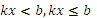 6.2.2.12, 6.2.2.136.3ВБір айнымалысы бар сызықтық теңсіздіктер  Бір айнымалысы бар сызықтық теңсіздіктер жүйесі. Бір айнымалысы бар сызықтық теңсіздіктер жүйесін шешу6.2.2.146.3ВБір айнымалысы бар сызықтық теңсіздіктер  Айнымалысы модуль таңбасының ішінде берілген бір айнымалысы бар сызықтық теңсіздік6.2.2.156.3СКоординаталық жазықтықПерпендикуляр түзулер және кесінділер. Параллель түзулер және кесінділер6.3.2.1, 6.3.2.26.3СКоординаталық жазықтықКоординаталық жазықтық. Тікбұрышты координаталар жүйесі6.3.1.1, 6.3.1.2, 6.3.1.3,6.3.1.4, 6.3.2.3 6.3СКоординаталық жазықтықЦентрлік симметрия. Осьтік симметрия6.3.1.5, 6.3.1.6, 6.3.2.56.3ДКеңістіктегі фигураларФигуралардың кеңістікте орналасуы. Кеңістікте фигураларды кескіндеу, «көрінбейтін» сызықтар6.3.2.44-тоқсан4-тоқсан4-тоқсан6.4АСтатистика. КомбинаторикаСтатистикалық деректер және олардың сипаттамалары: арифметикалық орта, мода, медиана, құлаш6.4.4.1, 6.4.4.26.4АСтатистика. КомбинаторикаМәтін есептерді шығару6.5.2.5, 6.4.2.16.4.ВШамалар арасындағы тәуелділіктер  Шамалар арасындағы тәуелділіктердің берілу тәсілдері: аналитикалық (формула арқылы), кестелік, графиктік тәсіл6.5.3.5, 6.5.3.6, 6.5.3.7,6.5.3.8, 6.5.3.96.4.ВШамалар арасындағы тәуелділіктер  Нақты процестердің графиктерін қолданып шамалар арасындағы тәуелділіктерді зерттеу6.5.3.106.4.ВШамалар арасындағы тәуелділіктер  Тура пропорционалдық және оның графигі6.1.2.23, 6.2.1.12, 6.5.3.12,6.5.3.13, 6.5.3.116.4СЕкі айнымалысы бар сызықтық теңдеулер  және олардың жүйелері  Екі айнымалысы бар сызықтық теңдеу6.2.2.166.4СЕкі айнымалысы бар сызықтық теңдеулер  және олардың жүйелері  Екі айнымалысы бар сызықтық теңдеулер жүйесі6.2.2.17, 6.2.2.186.4СЕкі айнымалысы бар сызықтық теңдеулер  және олардың жүйелері  Екі айнымалысы бар сызықтық теңдеулер жүйесін қосу тәсілімен, алмастыру тәсілімен шешу6.2.2.196.4СЕкі айнымалысы бар сызықтық теңдеулер  және олардың жүйелері  Мәтін есептерді шығару6.2.1.13, 6.5.2.7сыныптардағы математика курсын қайталау  сыныптардағы математика курсын қайталау  сыныптардағы математика курсын қайталау  Ұзақ мерзімді жоспар бөліміҰзақ мерзімді жоспар бөлімінің мазмұныОқу мақсаттарыБілім алушылар білуі тиіс1-тоқсан1-тоқсан1-тоқсан5-6 сыныптардағы математика курсын қайталау5-6 сыныптардағы математика курсын қайталау5-6 сыныптардағы математика курсын қайталау7.1АБүтін көрсеткішті дәреже  Натурал көрсеткішті дәреже және оның қасиеттері7.1.2.1, 7.1.2.2,7.1.2.15, 7.5.2.37.1АБүтін көрсеткішті дәреже  Бүтін көрсеткішті дәреже және оның қасиеттері7.1.2.3, 7.1.2.4,7.1.2.6, 7.2.1.17.1АБүтін көрсеткішті дәреже  Құрамында дәрежесі бар өрнектерді түрлендіру7.1.2.5, 7.2.3.1 7.1АБүтін көрсеткішті дәреже  Санның стандарт түрі7.1.1.1, 7.1.2.8, 7.1.2.9, 7.1.2.7, 7.1.2.10, 7.1.2.11, 7.1.2.12, 7.1.2.137.1АБүтін көрсеткішті дәреже  Мәтін есептерді шығару7.5.2.1 7.1В Геометрияның алғашқы мәліметтеріГеометрияның негізгі ұғымдары. Аксиома. Теорема7.3.1.1, 7.3.1.5, 7.3.1.3, 7.3.1.2, 7.3.2.1, 7.3.1.6, 7.3.1.8, 7.3.1.11, 7.3.2.27.1В Геометрияның алғашқы мәліметтеріФигуралар теңдігі7.3.1.77.1В Геометрияның алғашқы мәліметтеріТеореманы дәлелдеу әдістері: тура дәлелдеу және «кері жору» әдісі7.3.1.47.1В Геометрияның алғашқы мәліметтеріСыбайлас және вертикаль бұрыштар, олардың қасиеттері7.3.1.9, 7.3.1.107.1СКөпмүшелер  Бірмүшелер және оларға амалдар қолдану. Бірмүшенің дәрежесі және стандарт түрі7.2.1.2, 7.2.1.3,7.2.1.47.1СКөпмүшелер  Көпмүшелер. Көпмүшенің дәрежесі және стандарт түрі7.2.1.5, 7.2.1.6 7.1СКөпмүшелер  Көпмүшелерге амалдар қолдану7.2.1.7, 7.2.1.8, 7.2.1.9 7.1СКөпмүшелер  Көпмүшені көбейткіштерге жіктеу7.2.1.12, 7.1СКөпмүшелер  Өрнектерді тепе-тең түрлендіру7.2.1.132-тоқсан2-тоқсан2-тоқсан7.2АФункция. Функцияның графигіФункция және функцияның графигі7.5.1.1, 7.5.1.2, 7.5.1.37.2АФункция. Функцияның графигіСызықтық функция және оның графигі7.5.1.5, 7.5.1.4,7.5.1.6, 7.5.1.7 7.2АФункция. Функцияның графигіСызықтық функциялардың графиктерінің өзара орналасуы7.5.1.8, 7.5.1.97.2АФункция. Функцияның графигіЕкі айнымалысы бар сызықтық теңдеулер жүйесін графиктік тәсілмен шешу7.5.2.47.2АФункция. Функцияның графигіу=ах2, у=ах3 және  ( k≠0)  түріндегі функциялар, олардың графиктері және қасиеттері7.5.1.10, 7.5.1.11,7.5.1.127.2ВҮшбұрыштар  Үшбұрыш және оның түрлері7.3.1.137.2ВҮшбұрыштар  Үшбұрыштың биссектрисасы, медианасы, биіктігі және орта сызығы7.3.1.14, 7.3.1.12,7.3.1.157.2ВҮшбұрыштар  Үшбұрыштар теңдігінің белгілері7.3.1.21, 7.3.1.227.2ВҮшбұрыштар  Теңбүйірлі үшбұрыш, оның қасиеттері және белгілері7.3.1.23, 7.3.1.243-тоқсан3-тоқсан3-тоқсан7.3АСтатистика элементтері Вариациялық қатар7.4.4.17.3АСтатистика элементтері Абсолютті жиілік және салыстырмалы жиілік. Жиілік кестесі7.4.4.2, 7.4.4.3, 7.4.4.4,7.4.4.57.3АСтатистика элементтері Жиілік алқабы7.4.4.6, 7.4.4.77.3ВҚысқаша көбейту формулаларыҚысқаша көбейту формулалары7.2.1.10, 7.2.1.11 7.3ВҚысқаша көбейту формулаларыҚысқаша көбейту формулаларының көмегімен өрнектерді түрлендіру7.1.2.14, 7.2.1.14,7.2.1.157.3ВҚысқаша көбейту формулаларыМәтін есептерді шығару7.5.3.1, 7.5.2.27.3СТүзулердің өзара орналасуы  Параллель түзулер, олардың белгілері және қасиеттері7.3.2.3, 7.3.2.4, 7.3.2.5,7.3.2.6, 7.3.2.7 7.3СТүзулердің өзара орналасуы  Үшбұрыш бұрыштарының қосындысы. Үшбұрыштың сыртқы бұрышы7.3.1.16, 7.3.1.17,7.3.1.18, 7.3.1.197.3СТүзулердің өзара орналасуы  Үшбұрыш теңсіздігі7.3.1.20, 7.3.3.17.3СТүзулердің өзара орналасуы  Тікбұрышты үшбұрыштардың теңдігінің белгілері. Тікбұрышты үшбұрыштың қасиеттері7.3.1.25, 7.3.1.26,7.3.1.277.3СТүзулердің өзара орналасуы  Перпендикуляр түзулер. Перпендикуляр, көлбеу және оның проекциясы7.3.2.8, 7.3.2.9, 7.3.2.104-тоқсан4-тоқсан4-тоқсан7.4АШеңбер. Геометриялық салуларШеңбер, дөңгелек, олардың элементтері мен бөліктері. Центрлік бұрыш7.3.1.31, 7.3.1.28, 7.3.1.29, 7.3.1.30 7.4АШеңбер. Геометриялық салуларТүзу мен шеңбердің өзара орналасуы. Екі шеңбердің өзара орналасуы7.3.2.127.4АШеңбер. Геометриялық салуларШеңберге жүргізілген жанама. Шеңберге жүргізілген жанамалардың қасиеттері7.3.2.11, 7.3.2.137.4АШеңбер. Геометриялық салуларҮшбұрышқа іштей және сырттай сызылған шеңберлер7.3.2.14, 7.3.2.157.4АШеңбер. Геометриялық салуларСалу есептері7.3.2.16, 7.3.2.17,7.3.2.187.4ВАлгебралық бөлшектерАлгебралық бөлшек және оның негізгі қасиеті7.2.1.16, 7.2.1.17,7.2.1.187.4ВАлгебралық бөлшектерАлгебралық бөлшектерге амалдар қолдану7.2.1.19, 7.2.1.207.4ВАлгебралық бөлшектерАлгебралық өрнектерді   тепе-тең түрлендіру7.2.1.217-сыныптағы математика курсын қайталау  7-сыныптағы математика курсын қайталау  7-сыныптағы математика курсын қайталау  Ұзақ мерзімді жоспар бөліміҰзақ мерзімді жоспар бөлімінің мазмұныОқу мақсаттары Білім алушылар білуі тиіс1-тоқсан1-тоқсан1-тоқсан7-сыныптағы математика курсын қайталау  7-сыныптағы математика курсын қайталау  7-сыныптағы математика курсын қайталау  8.1АКвадрат түбір және иррационал өрнек  Нақты сандар8.1.1.18.1АКвадрат түбір және иррационал өрнек  Квадрат түбір8.1.1.2, 8.1.2.1, 8.1.2.28.1АКвадрат түбір және иррационал өрнек  Құрамында квадрат түбірлері бар өрнектерді түрлендіру8.1.2.3, 8.1.2.4,8.1.2.5, 8.1.2.68.1АКвадрат түбір және иррационал өрнек   функциясы, оның графигі және қасиеттері8.5.1.1, 8.5.1.48.1В Көпбұрыштар. Төртбұрыштарды зерттеуКөпбұрыш. Дөңес көпбұрыш8.3.1.1, 8.3.1.28.1В Көпбұрыштар. Төртбұрыштарды зерттеуПараллелограмм, ромб, тіктөртбұрыш, шаршы және олардың қасиеттері мен белгілері8.3.1.3, 8.3.1.4,8.3.1.5, 8.3.1.6, 8.1В Көпбұрыштар. Төртбұрыштарды зерттеуФалес теоремасы. Пропорционал кесінділер8.3.1.7, 8.3.1.8,8.3.1.9, 8.3.1.108.1В Көпбұрыштар. Төртбұрыштарды зерттеуТрапеция, оның түрлері мен қасиеттері. Трапеция мен үшбұрыштың орта сызықтары8.3.1.11,8.3.1.12,8.3.1.138.1В Көпбұрыштар. Төртбұрыштарды зерттеуҮшбұрыштың тамаша нүктелері8.3.3.12-тоқсан2-тоқсан2-тоқсан8.2АКвадрат теңдеулерКвадрат теңдеуі 8.2.2.1, 8.2.2.28.2АКвадрат теңдеулерКвадрат теңдеулерді шешу8.2.2.3, 8.2.2.48.2АКвадрат теңдеулерКвадрат үшмүше8.2.1.1, 8.2.1.2, 8.2.1.38.2АКвадрат теңдеулерТеңдеулерді шешу8.2.2.7, 8.2.2.6, 8.2.2.58.2АКвадрат теңдеулерМәтін есептерді шығару 8.5.2.1, 8.5.2.2  8.2ВТікбұрышты үшбұрыштың қабырғалары мен бұрыштары арасындағы қатыстарТікбұрышты үшбұрыштың сүйір бұрыштарының тригонометриялық функциялары. Пифагор теоремасы8.3.3.2,8.3.3.3,8.3.3.48.2ВТікбұрышты үшбұрыштың қабырғалары мен бұрыштары арасындағы қатыстарНегізгі тригонометриялық тепе-теңдіктер8.2.4.1, 8.2.4.2, 8.2.4.3, 8.2.4.4, 8.3.3.5 8.2ВТікбұрышты үшбұрыштың қабырғалары мен бұрыштары арасындағы қатыстарТікбұрышты үшбұрыштарды шешу8.3.3.6, 8.3.3.7,8.3.3.83-тоқсан3-тоқсан3-тоқсан8.3АКвадраттық функция Квадраттық функция және оның графигі8.5.1.2, 8.5.1.3, 8.5.1.48.3АКвадраттық функция Мәтін есептерді шығару8.5.2.38.3ВАуданФигураның ауданы және оның қасиеттері8.3.3.9, 8.3.3.108.3ВАуданТөртбұрыштар мен үшбұрыштардың аудандары 8.3.3.11, 8.3.3.12, 8.3.3.138.3ССтатистика элементтеріЖиілік алқабы, жиілік гистограммасы8.4.4.1, 8.4.4.28.3ССтатистика элементтеріОрта мән. Дисперсия. Стандартты ауытқу 8.4.4.3, 8.4.4.4, 8.4.4.54-тоқсан4-тоқсан4-тоқсан8.4АТеңсіздіктерКвадрат теңсіздік8.2.2.88.4АТеңсіздіктерРационал теңсіздік8.2.2.9 8.4АТеңсіздіктерТеңсіздіктер жүйелерін шешу 8.2.2.10, 8.2.2.118.4ВЖазықтықтағы тікбұрышты координаталар жүйесіЖазықтықтағы координаталар әдісі8.3.3.14, 8.3.3.15,8.3.3.16, 8.3.3.17,8.3.3.18, 8.3.3.198.4ВЖазықтықтағы тікбұрышты координаталар жүйесіМәтін есептерді шығару8.5.2.48-сыныптағы математика курсын қайталау  8-сыныптағы математика курсын қайталау  8-сыныптағы математика курсын қайталау  Ұзақ мерзімді жоспар бөліміҰзақ мерзімді жоспар бөлімінің мазмұныОқу мақсаттарыБілім алушылар білуі тиіс1-тоқсан1-тоқсан1-тоқсан8-сыныптағы математика курсын қайталау8-сыныптағы математика курсын қайталау8-сыныптағы математика курсын қайталау9.1А Жазықтықтағы векторларВектор. Векторларға амалдар қолдану. Коллинеар және коллинеар емес векторлар9.3.4.1, 9.3.4.2, 9.3.4.4,9.3.4.5, 9.3.4.6, 9.3.4.79.1А Жазықтықтағы векторларВектордың координаталары. Координаталық түрде берілген векторларға амалдар қолдану9.3.3.1, 9.3.3.2, 9.3.4.3, 9.3.3.3,9.3.3.4, 9.3.3.59.1А Жазықтықтағы векторларЕсептерді шешуде векторларды қолдану9.5.3.1 9.1ВЕкі айнымалысы бар теңдеулер, теңсіздіктер, және олардың жүйелеріЕкі айнымалысы бар сызықтық емес теңдеулер және олардың жүйелері9.2.2.1, 9.2.2.2,9.5.2.19.1ВЕкі айнымалысы бар теңдеулер, теңсіздіктер, және олардың жүйелеріЕкі айнымалысы бар теңсіздіктер9.2.2.39.1ВЕкі айнымалысы бар теңдеулер, теңсіздіктер, және олардың жүйелеріЕкі айнымалысы бар сызықтық емес теңсіздіктер жүйелері9.2.2.49.1С Комбинаторика элементтеріКомбинаториканың негізгі ұғымдары мен ережелері (қосу және көбейту ережелері)9.4.2.1, 9.4.2.2,9.4.2.3, 9.4.2.49.1С Комбинаторика элементтеріКомбинаторика формулаларын қолданып есептер шешу9.4.2.59.1С Комбинаторика элементтеріНьютон биномы және оның қасиеттері9.4.2.62-тоқсан2-тоқсан2-тоқсан9.2А ТригонометрияБұрыш пен доғаның градустық және радиандық өлшемдері9.1.1.1, 9.1.2.1,9.1.1.2 9.2А ТригонометрияКез келген бұрыштың синусы, косинусы, тангенсі және котангенсі. Бұрыш синусының, косинусының, тангенсінің және котангенсінің мәндері9.2.4.1,9.2.4.2 9.2А ТригонометрияТригонометриялық функциялар және олардың қасиеттері9.2.4.5,9.2.4.69.2А ТригонометрияТригонометрия формулалары9.2.4.4, 9.2.4.3, 9.2.4.79.2А ТригонометрияТригонометриялық өрнектерді тепе-тең түрлендіру9.2.4.83-тоқсан3-тоқсан3-тоқсан9.3AТізбектерСандар тізбегі, оның берілу тәсілдері және қасиеттері9.2.3.1, 9.2.3.2,9.2.3.39.3AТізбектерАрифметикалық және геометриялық прогрессиялар9.2.3.4, 9.2.3.5,9.2.3.6, 9.2.3.79.3AТізбектерШексіз кемімелі геометриялық прогрессия9.2.3.8,9.3AТізбектерМәтін есептерді шығару9.2.3.9, 9.5.2.29.3В Жазықтықтағы түрлендірулер  Қозғалыс және оның қасиеттері9.3.4.8, 9.3.4.9, 9.3.4.109.3В Жазықтықтағы түрлендірулер  Гомотетия және оның қасиеттері9.3.4.11, 9.3.4.129.3В Жазықтықтағы түрлендірулер  Ұқсас фигуралар және олардың қасиеттері. Үшбұрыштар ұқсастығының белгілері9.3.4.13, 9.3.4.14, 9.3.4.15, 9.3.4.16, 9.3.4.179.3С Үшбұрыштарды шешу  Үшбұрыштарды шешу9.3.3.6, 9.3.3.7,9.5.2.3,9.3.3.8, 9.3.3.94-тоқсан4-тоқсан4-тоқсан9.4АШеңбер. КөпбұрыштарШеңбер және дөңгелек. Доғаның ұзындығы. Дөңгелек, сектор және сегменттің аудандары9.3.1.1, 9.3.1.2,9.3.1.3,9.3.1.49.4АШеңбер. КөпбұрыштарДұрыс көпбұрыштар, олардың қасиеттері және симметриялары9.3.2.1, 9.3.2.2, 9.3.2.3, 9.3.2.4, 9.3.2.5, 9.3.2.6, 9.3.4.189.4В Ықтималдықтар теориясының элементтеріЫқтималдықтар теориясының негіздері9.4.3.1, 9.4.3.2,9.4.3.3, 9.4.3.49.4В Ықтималдықтар теориясының элементтеріМәтін есептерді шығару9.4.3.55-9 сыныптардағы математика курсын қайталау  5-9 сыныптардағы математика курсын қайталау  5-9 сыныптардағы математика курсын қайталау  